วิทยุสำนักงานตำรวจแห่งชาติข่าวส่ง………………....………..ถึง   ผบก.ภ.จว.สุรินทร์ที่    ๐๐๑๘(สร).(๑๓)/                                              วันที่  3 กุมภาพันธ์ ๒๕๖๗……………………………………………………………………………………………………………………………………………………สภ.ปราสาท  ขอรายงานคดีประจำวันที่ 2 กุมภาพันธ์ ๒๕๖๗ เกิดขึ้นดังนี้1.รับคดีอาญาที่ 37/2567 ข้อกล่าวหาว่า เป็นผู้ขับขี่รถขณะเมาสุรา ( พ.ร.บ.จราจรทางบก พ.ศ.2522 มาตรา ม.43 (2)ประกอบกฎกระทรวง ฉบับที่ 16 พ.ศ.2537 มีกำหนดโทษ ตาม ม.160 )เจ้าหน้าที่ตำรวจชุดสืบสวน สภ.ปราสาท  พ.ต.ต.ศุภณัฐ ขยันดี  สวป.สภ.ปราสาท  พร้อมด้วย ร.ต.อ.วีระศักดิ์  ปฐมชาติ, ร.ต.ท.ประหยัด กะการดี, ส.ต.ต.เจนณรงค์ สะตะผู้ต้องหาคือ นาย อน ดวงราษี อายุ 66 ปี  ที่อยู่ 74 หมู่ที่ 4 ตำบลกังแอน อำเภอปราสาท จังหวัดสุรินทร์สถานที่จับกุม  สถานีตำรวจภูธรปราสาท  อำเภอปราสาท จังหวัดสุรินทร์       วัน/ เดือน/ปี ที่จับกุม       2 กุมภาพันธ์ 2567 เวลาประมาณ 08.18 น.พฤติการณ์การในคดีโดยย่อ ตามวันเวลาที่เกิดเหตุ ดังกล่าวข้างต้น เจ้าหน้าที่ตำรวจชุดจับกุมพบผู้ต้องหา (ทราบชื่อภายหลัง) นาย อน ดวงราษี อายุ 66 ปี เป็นผู้ขับขี่รถจักรยานยนต์ ยี่ห้อ ฮอนด้า รุ่น เวฟ100 
สี น้ำเงิน - ดำ หมายเลขทะเบียน ขจษ 363 สุรินทร์ ได้ขับขี่รถคันดังกล่าวในทางเดินรถบริเวณถนนหมายเลข 214 บริเวณแยกปราสาท เทศบาลตำบลกังแอน อำเภอปราสาท จังหวัดสุรินทร์ มีอาการลักษณะคล้ายคนเมาสุราจึงสั่งให้หยุดรถ แล้วนำตัวมาที่สถานีตำรวจภูธรปราสาท แล้วขอทำการตรวจสอบปริมาณแอลกอฮอล์ด้วยเครื่องมือตรวจวัดปริมาณแอลกอฮอล์ด้วยการเป่าลมหายใจ ผู้ต้องหาให้ความยินยอมให้ทำการตรวจวัด   ผลพบว่ามี ปริมาณแอลกอฮอล์เกินจากที่กฎหมายกำหนด  ผลที่ตรวจวัดได้ คือ 128 มิลลิกรัมเปอร์เซ็นต์ 
จึงจับกุมตัวแจ้งข้อหาให้ผู้ต้องหาทราบว่า เป็นผู้ขับขี่รถขณะเมาสุรา (พ.ร.บ.จราจรทางบก พ.ศ.2522 มาตรา ม.43 (๒)ประกอบกฎกระทรวง ฉบับที่ 16 พ.ศ.2537 มีกำหนดโทษ ตาม ม.160 ) พร้อมนำตัวผู้ต้องหาส่งพนักงานสอบสวนเพื่อดำเนินคดีตามกฎหมายต่อไปผู้รับผิดชอบ ว่าที่ พ.ต.ต.ธนกร  ใจหาญ พงส.ฯ สภ.ปราสาท ปจว.ข้อ 2 ลง ก.พ. 2567 เวลา 10.35 น.สภ.ปราสาท  ขอรายงานคดีประจำวันที่ 6 กุมภาพันธ์ ๒๕๖๗ เกิดขึ้นดังนี้1.รับคดีอาญาที่ 37/2567 ข้อกล่าวหาว่า “ขับขี่รถโดยประมาทเป็นเหตุให้ผู้อื่นได้รับบาดเจ็บ“สถานที่เหตุที่เกิดที่บ้านเลขที่ ๔๑๑ หมู่ ๕ ต.บ้านพลวง อ.ปราสาท จ.สุรินทร์ วัน/ เดือน/ปี ที่เมื่อวันที่ ๔ พ.ย.๖๖ เวลากลางวัน (วันเวลาและสถานที่พบเห็นข้อความหมิ่นประมาท)ผู้ต้องหาคือ น.ส.ฐิตินันท์ สินประโคน อายุ ๒๖ ปี ที่อยู่ ๓๑ หมู่ ๓ ต.ทุ่งมน อ.ปราสาท จ.สุรินทร์พฤติการณ์การในคดีโดยย่อ พ.ต.อ.ทวีศักดิ์  อินทรกำแหง อายุ ๕๘ ปี ที่อยู่ ๔๑๑ หมู่ ๕ ต.บ้านพลวง อ.ปราสาท จ.สุรินทร์  โทร.๐๘๔-๙๒๖๙๕๗๒ มาพบพนักงานสอบสวนร้องทุกข์มอบคดีให้ดำเนินคดีกับผู้ใช้เฟชบุ๊กชื่อ “Thitinan Gig” หรือ น.ส.ฐิตินันท์ สินประโคน อายุ ๒๖ ปี ที่อยู่ ๓๑ หมู่ ๓ ต.ทุ่งมน อ.ปราสาท จ.สุรินทร์ กรณีโพสต์ข้อความหมิ่นประมาท  ผู้แจ้งว่า โดยนำภาพถ่ายโปรไฟล์เฟชบุ๊กของผู้แจ้งโพสต์ส่งข้อความไปยังผู้ใช้เฟชบุ๊กชื่อ บ่าวตั้ม หงอกซึ่ง และลุ๊บ ณัฐวุฒิ หมั่นเที่ยงคับ ซึ่งเป็นบุคคลที่สาม และส่งข้อความต่อจากภาพโปรไฟล์ของผู้แจ้งว่า   “พาลูกสาวมาด่าแม่ที่โรงเรียนอยากรู้สถานที่ทำงานจะไปแจ้งร้องเรียนที่เขาทำงานเรื่องพฤติกรรม และจะดำเนินคดีด้วยคะถึงจะเป็นตำรวจก็เถอะ เอาให้ถึงที่สุดคะ ยศไหนก็ช่าง อย่ามาทำตัวสก๊อยแบบนี้ พาลูกสาวมาด่าแม่ที่โรงเรียนที่แม่สอน สก๊อยทั้งพ่อลูก” ซึ่งการนำภาพโปรไฟล์ของผู้แจ้งและการโฟสต์ข้อความดังกล่าวข้างต้น เจตนาแสดงให้บุคคลที่พบเห็นข้อความทราบว่าผู้แจ้งเป็นผู้มีพฤติกรรมตามที่ ผู้ใช้เฟชบุ๊กชื่อ “Thitinan Gig” หรือ น.ส.ฐิตินันท์ สินประโคนฯโพสต์ข้อความดังกล่าว เป็นเหตุให้ผู้แจ้งเสื่อมเสียงชื่อเสียง ถูกเกลียดชัง จึงมาแจ้งความร้องทุกข์มอบคดีให้พนักงานสอบสวนดำเนินคดีกับกับผู้ใช้เฟชบุ๊กชื่อ “Thitinan Gig” หรือ น.ส.ฐิตินันท์ สินประโคน เพื่อให้ได้รับโทษตามกฎหมายจนกว่าคดีจะถึงที่สุด	เหตุที่เกิดที่บ้านเลขที่ ๔๑๑ หมู่ ๕ ต.บ้านพลวง อ.ปราสาท จ.สุรินทร์ เมื่อวันที่ ๔ พ.ย.๖๖ เวลากลางวัน (วันเวลาและสถานที่พบเห็นข้อความหมิ่นประมาท)	ร.ต.อ.เสนีย์ฯ พงส.เวร.ได้รับมอบคำร้องทุกข์ดังกล่าวไว้แล้วจะได้สอบสวนหาข้อเท็จจริงที่เกิดขึ้นเพื่อดำเนินการตามกฎหมายต่อไปผู้รับผิดชอบ ร.ต.อ.เสนีย์ ฉิมงาม พงส.ฯ สภ.ปราสาท ปจว.ข้อ 3 ลง 6 ก.พ. 2567 เวลา 09.18 น.2.รับคดีจราจรที่ 8/2567 ข้อกล่าวหาว่า “ขับขี่รถโดยประมาทเป็นเหตุให้ผู้อื่นได้รับบาดเจ็บ“สถานรที่เกิดเหตุ ถนนโชคชัย-เดชอุดม ตรงข้ามเดอะวัน  ม.๕ ต.บ้านพลวง อ.ปราสาท  จ.สุรินทร์วัน/ เดือน/ปี ที่ วันที่  ๗ พฤศิจายน   ๒๕๖๖  เวลาประมาณ   ๑๘.๐๐  น.ผู้ต้องหาคือ  นายสมจิต  นวลแสง  ที่อยู่ ๑๑๑  ม.๕  ต.กระหวัน  อ.ขุนหาญ    จ.ศรีสะเกษพฤติการณ์การในคดีโดยย่อ ตาม ปจว.ข้อ ๑  เวลา ๒๐.๑๓ น.  ลง ๗ พฤศจิกายน   ๒๕๖๖   จากเหตุรถยนต์บรรทุกทะเบียน ๗๐-๒๓๗๕ ศรีสะเกษ( ตัวแม่ ) ทะเบียน ๗๐-๒๓๗๖  ศรีสะเกษ( ตัวลูก )  มีนายสมจิต  นวลแสง  ที่อยู่ ๑๑๑  ม.๕  ต.กระหวัน  อ.ขุนหาญ    จ.ศรีสะเกษ เป็นผู้ขับขี่เฉี่ยวชนกับรถจักรยานยนต์ทะเบียน  ขทต ๒๘๕ ศระสะเกษ    มี นายเรืองฤทธิ์    สายสร้อย  ที่อยู่  ๑๗๘  ม.๓   ต.นาบัว   อ.เมืองสุรินทร์  จ.สุรินทร์  เป็นผู้ขับขี่  เป็นเหตุให้ นายเรืองฤทธิ์  สายสร้อย ได้รับบาดเจ็บและรถทั้งสองคันได้รับความเสียหาย  เหตุเกิด ถนนโชคชัย-เดชอุดม ตรงข้ามเดอะวัน  ม.๕ ต.บ้านพลวง อ.ปราสาท    จ.สุรินทร์     วันที่  ๗ พฤศิจายน   ๒๕๖๖  เวลาประมาณ   ๑๘.๐๐  น. นั้น จากการสอบสวนรวบรวมพยานหลักฐานในเวลาต่อมาเห็นว่าจากเหตุในครั้งเห็นว่าเป็นการขับขี่รถโดยประมาทปราศจากความระมัดระวังของบุคคลในภาวะวิสัยของบุคคลในภาวะเช่นนั้น ซึ่งจักต้องมีตามวิสัยและพฤติการณ์ ของทั้งฝ่าย นายสมจิต  นวลแสง  ผู้ขับขี่รถยนต์บรรทุกทะเบียน ๗๐-๒๓๗๕ศรีสะเกษ( ตัวแม่ ) ทะเบียน ๗๐-๒๓๗๖  ศรีสะเกษ( ตัวลูก ) แต่เพียงฝ่ายเดียว กล่าวคือ นายสมจิต   นวลแสง ซึ่งเป็นผู้มีอาชีพขับขี่รถยนต์บรรทุกขนส่งสินค้าระหว่างจังหวัด รถกล่าวเป็นรถบรรทุกที่ต้องใช้ความระมัดระวังในการขับขี่บนทางเป็นพิเศษมากกว่า รถยนต์โดยทั่วๆไป เมื่อขับขี่จากทางแยกปราสาท มาถึงจุดเกิดเหตุ อันเป็นจุดกลับรถ ก่อนจะขับขี่เพื่อกลับรถยนต์บรรทุกพ่วง ที่มีความยาวของตัวรถ(ตัวแม่)และ(ตัวลูก)ยาวต้องใช้ระยะในการตีวงเลี้ยวเพื่อกลับรถเป็นวงกว้าง  ซึ่งสามารถใช้วิธีการอย่างใดอย่างหนึ่งเพื่อไม่ให้เกิดเหตุในครั้งนี้ได้ ดูว่าบนทางดังกล่าวนั้นในทางตรง( ทางเอก ) มีรถคันอื่นกำลังวิ่งมาในระยะที่ปลอดภัยที่จะเลี้ยวกับรถยนต์บรรทุกที่ตนเองขับขี่หรือไม่ เสียก่อน หากเห็นว่าปลอดภัยและไม่เกิดอันตราย จึงสามารถเลี้ยวกลับรถยนต์บรรทุกไปได้ แต่กลับหาได้ระมัดระวังก่อนจะเลี้ยวกลับรถแต่อย่างใด กลับเลี้ยวรถขณะที่ มีนายเรืองฤทธิ์  สายสร้อย กำลังขับขี่รถจักรยานยนต์มาในทางปกติ( ทางเอก ) จากอำเภอประโคนชัย ไม่อาจคาดหมายได้ว่า นายสมจิต ฯ จะขับขี่รถยนต์บรรทุกพ่วงเลี้ยวกลับรถในลักษณะที่ไม่ปลอดภัย จึงทำให้นายเรืองฤทธิ์ฯไม่สามารถควบคุมรถจักรยานยนต์ทั่งที่ได้พยายามกระทำของวิสัยในขณะนั้นแล้ว แต่ก็ไม่พ้น จนเกิดเฉี่ยวชนกับรถยนต์บรรทุกที่นายสมจิตฯขับขี่เลี้ยวกลับรถ จนร่างตนกระเด็นตกลงร่องถนนพร้อมรถจักรยานยนต์ทำให้ได้รับบาดเจ็บ ถูกนำตัวส่งเข้ารักษาพยาบาลที่โรงพยาบาลปราสาท ในเวลาต่อมา      จึงถือว่าเป็นการประมาทปราศจากความระมัดระวังของนายสมจิต  นวลแสง  อันเป็นความผิดฐาน“ขับขี่รถโดยประมาทเป็นเหตุให้ผู้อื่นได้รับบาดเจ็บ“โดยตรงแต่เพียงฝ่ายเดียวพ.ต.ท.สฤษดิ์   โนนคู่เขตโขง   สว(สอบสวน)สภ.ปราสาท   จึงได้แจ้งข้อกล่าวหา  แจ้งสิทธิ์ ให้นายสมจิต  นวลแสง   ทราบ ตามคดีจราจรที่ 8/๒๕๖๗   ซึ่งรับทราบและเข้าใจข้อกล่าวหาดีแล้ว ให้การรับสารภาพตลอดข้อกล่าวหา    ก่อนจะได้เปรียบเทียบปรับ นายสมจิต  นวลแสง  ตามคดีเปรียบเทียบที่ ๖๔/๒๕๖๗    เล่มที่  ๐๘๕๕๗๔  เลขที่  ๐๕๖    เป็นเงินจำนวน  ๔๐๐  บาท ( เงินสี่ร้อยบาทถ้วน )  โดยความยินยอมของนายเรืองฤทธิ์   สายสร้อย  ในส่วนความเสียหายในทางแพ่งนั้น ฝ่ายนายเรืองฤทธิ์ สายสร้อย  ผู้ขับขี่รถจักรยานยนต์ จะขอสงวนสิทฺธิ์ ในการเรียกร้องเอากับบริษัทประกันภัยรถยนต์บรรทุกทะเบียน ๗๐-๒๓๗๕ศรีสะเกษ( ตัวแม่ ) ทะเบียน ๗๐-๒๓๗๖  ศรีสะเกษ( ตัวลูก ) ที่นายสมจิต    นวลแสง    ขับขี่ ต่อไปผู้รับผิดชอบ พ.ต.ท. สฤษดิ์ โนนคู่เขตโขง พงส.ฯ สภ.ปราสาท ปจว.ข้อ 1 ลง 6 ก.พ. 2567 เวลา 10.10 น.3.รับคดีจราจรที่ 9/2567 ข้อกล่าวหาว่า “ขับขี่รถโดยประมาทเป็นเหตุให้ผู้อื่นได้รับบาดเจ็บ“สถานรที่เกิดเหตุ ถนนโคกตะเคียน-โคกลาว   ม.๔    ต.หนองใหญ่  อ.ปราสาท  จ.สุรินทร์วัน/ เดือน/ปี ที่ วันที่  ๑   กุมภาพันธ์    ๒๕๖๗  เวลาประมาณ  ๑๘.๐๐  น.ผู้ต้องหาคือ  นางนภัสวรรณ  เรืองจิต    อายุ  ๕๐  ปี ที่อยู่  ๓๖๙   ม.๘  ต.สลักได   อ.เมืองสุรินทร์  จ.สุรินทร์พฤติการณ์การในคดีโดยย่อ ตามประจำวันข้อ  ๔  ลง  ๑  กุมภาพันธ์   ๒๕๖๗  เวลา  ๒๑.๓๔  น.กรณีเหตุรถยนต์ทะเบียน เหตุรถยนต์เฉี่ยวชนกับรถจักรยานยนต์ มีผู้ได้รับบาดเจ็บ จึงได้เดินทางไปตรวจที่เกิดเหตุ พบรถยนต์ทะเบียน กจ ๔๙๖๕ สุรินทร์ ทราบว่า มีนางนภัสวรรณ  เรืองจิต    อายุ  ๕๐  ปี ที่อยู่  ๓๖๙   ม.๘  ต.สลักได   อ.เมืองสุรินทร์  จ.สุรินทร์ เป็นผู้ขับขี่ ส่วนรถจักรยานยนต์ทะเบียน กษฉ ๒๕๐  สุรินทร์   มี นายดวน     เปรียบยอดยิ่ง    อายุ  ๗๒  ปี ที่อยู่ ๑๓๓  ม.๔  ต.หนองใหญ่   อ.ปราสาท  จ.สุรินทร์ เป็นผู้ขับขี่ ได้รับบาดเจ็บ  นั้น    จากการสอบสวนรวบรวมพยานหลักฐานในเวลาต่อมาเห็นว่าจากเหตุในครั้งเห็นว่าเป็นการขับขี่รถโดยประมาทปราศจากความระมัดระวังของบุคคลในภาวะวิสัยของบุคคลในภาวะเช่นนั้น จักต้องมีตามวิสัยและพฤติการณ์ ของนางนภัสวรรณ  เรืองจิต    แต่เพียงฝ่ายเดียวโดยตรงกล่าวคือขณะที่กำลังขับขี่รถยนต์มาตามถนนที่เกิดเหตุ ในเวลากลางคืน มีทิศนะวิสัยในการขับขี่ไม่ดีพอ ต้องมีหน้าที่ขับขี่รถบนถนนดังกล่าวโดยมองไปข้างหน้าตามลักษณะปกติของผู้ขับขี่ทั่วไป ว่ามีรถคันอื่นกำลังแล่นอยู่ด้านหน้าหรือไม่ ที่จำต้องขับขี่ให้ห่างระยะจากรถคันหน้าพอสมควร รวมทั้งต้องลดหรือชะลอความเร็วรถฯ  ที่ตนขับขี่มาด้วย เพื่อป้องกันอุบัติเหตุอันอาจเกิดขึ้นได้  แต่กลับหาได้ใช้ให้เพียงพอแต่อย่างใด กลับขับขี่ด้วยความเร็วโดยขาดความระมัดระวังว่ายังมีรถจักรยานยนต์ที่ นายดวน เปรียบยอดยิ่ง กำลังขับขี่อยู่ในช่องทางเดินรถด้านหน้า แม้จะมีสิ่งของ(ฟาง)บรรทุกอยู่บนพ่วงท้ายติดกับรถมาด้วย ก็ตาม  ก็ยอมเห็นว่าเป็นหน้าที่ของผู้ขับขี่รถตามหลังรถคันอื่นย่อมมีหน้าที่ใช้วิธีการหลีกเลี่ยงอย่างใด อย่างหนึ่ง ป้องกันไม่ให้ไปไปเฉี่ยวชนรถคันอื่นที่กำลังขับขี่อยู่ด้านหน้า ได้รับความเสียหาย จากพฤติการณ์ดังกล่าวนั้น เห็นว่าเป็นความผิดฐาน “ขับขี่รถโดยประมาทเป็นเหตุให้ผู้อื่นได้รับบาดเจ็บและทรัพย์สินเสียหาย” จึงได้แจ้งข้อหาให้ นางนภัสวรรณ  เรืองจิต   ทราบและเข้าใจดีแล้วให้การรับสารภาพตลอดข้อกล่าวหา  ตามที่จราจรที่  ๙  /๒๕๖๗     จึงได้เปรียบเทียบปรับ  นางนภัสวรรณ  เรืองจิต   ตามคดีเปรียบเทียบที่  ๖๕ /๒๕๖๗  ลง   ๖   กุมภาพันธ์   ๒๕๖๗  เป็นเงินจำนวน ๔๐๐ บาท ( สี่ร้อยบาทถ้วน ) ด้วยความยินยอมของ นายดวน    เปรียบเทียบยิ่ง  ( ผู้บาดเจ็บ ) ในส่วนความเสียหายที่เกิดขึ้น ได้มีการเจรจาตกลงกันดังนี้๑.ค่ารักษาพยาบาลที่นายดวน  เปรียบยอดยิ่ง ได้รับบาดเจ็บ  ตามความจริง จำนวน ๑๓,๖๘๖ บาท๒.ค่าอนามัย จากการบาดเจ็บของนายดวน เปรียบยอดยิ่ง  เป็นเงินจำนวน  ๕,๐๐๐  บาท ๓.ค่านอนโรงพยาบาล จำนวน ๒๐๐  บาท ๔.ฝ่ายนางนภัสวรรณ  เรืองจิต   ผู้ขับขี่รถยนต์ทะเบียน กจ ๔๙๖๕ สุรินทร์  คันเกิดเหตุ เป็นเงินจำนวน ๑๐,๐๐๐ บาท     ๕.ส่วนความเสียหายของรถจักรยานยนต์ทะเบียนกษฉ ๒๕๐  สุรินทร์  ที่นายดวน  เปรียบยอดยิ่ง ขับขี่นั้นจะได้นำใบประเมินราคาซ่อมเพื่อยื่นเสนอบริษัทประกันพิจารณาต่อไป๖.คู่กรณีทั้งสองฝ่ายสามารถตกลงกันได้  โดยฝ่ายนายดวน  เปรียบยอดยิ่ง  ( ผู้บาดเจ็บ ) นั้นพอใจในการให้ความช่วยเหลือดังกล่าวข้างต้นแล้ว  ไม่ติดใจที่จะเรียกร้องเอากับนางนภัสวรรณ  เรืองจิต  และทางบริษัทประกันภัย ในทางแพ่งและทางอาญาอีกต่อไป   ผู้รับผิดชอบ พ.ต.ท. สฤษดิ์ โนนคู่เขตโขง พงส.ฯ สภ.ปราสาท ปจว.ข้อ 3 ลง 6 ก.พ. 2567 เวลา 15.21 น.สภ.ปราสาท  ขอรายงานคดีประจำวันที่ 7 กุมภาพันธ์ ๒๕๖๗ เกิดขึ้นดังนี้1.รับคดีอาญาที่ 39/2567 ข้อกล่าวหาว่า “พรากเด็กอายุไม่เกินสิบห้าปีไปเสียจากบิดา มารดา ผู้ปกครองหรือผู้ดูแล เพื่อการอนาจาร ,พาเด็กอายุไม่เกินสิบห้าปีไปเพื่อการอนาจารแม้เด็กจะยินยอมก็ตาม ,กระทำชำเราเด็กอายุยังไม่เกินสิบห้าปีซึ่งมิใช้ภริยาหรือสามีตน แม้เด็กนั้นจะยินยอมหรือไม่ก็ตาม ,กระทำอนาจารแก่เด็กอายุไม่เกินสิบห้าปี โดยเด็กนั้นจะยินยอมหรือไม่ก็ตาม“สถานที่ ๑.บ้านเลขที่ ๓๙ ม.๕ ต.ปราสาททนง อ.ปราสาท จ.สุรินทร์                      วันที่ ๑๔ กรกฎาคม ๒๕๖๖ เวลาประมาณ ๒๓.๐๐ น.๒.บ้านเลขที่ ๓๙ ม.๕ ต.ปราสาททะนง อ.ปราสาท จ.สุรินทร์  วันที่ ๑๖ กรกฎาคม ๒๕๖๖ เวลาประมาณ ๐๑.๐๐ น.ต่อเนื่อง รีสอร์ทเนินตานี  ต.ตานี  อ.ปราสาท   จ.สุรินทร์ วันที่ ๑๖ กรกฎาคม ๒๕๖๖ เวลาประมาณ ๐๒.๓๐ น.๓.บริเวณสวนน้ำ(วาหวาน)บ้านยางต.กังแอน อ.ปราสาท จ.สุรินทร์  วันที่ ๑๖ กรกฎาคม ๒๕๖๖เวลาประมาณ ๐๙.๓๐ น.ผู้ต้องหาคือ  เด็กชายพงศกร  บุญสวัสดิ์  อายุ  ๑๔  ปี  ๒  เดือน ที่อยู่  ๘๖  หมู่  ๑๑  ตำบลโชคนาสาม  อำเภอปราสาท  จังหวัดสุรินทร์พฤติการณ์การในคดีโดยย่อ คดีอาญาที่      ๓๙ /๒๕๖๗    ลง   ๗  กุมภาพันธ์    ๒๕๖๗   และได้สอบถามชื่อตัวชื่อรอง ชื่อสกุล สัญชาติบิดา มารดา อายุ อาชีพ ที่อยู่ ที่เกิด ของผู้ต้องหา และได้แจ้งให้ผู้ต้องหาทราบถึงข้อเท็จจริงเกี่ยวกับการกระทำที่ถูกกล่าวหาว่าผู้ต้องหาได้กระทำความผิดว่า เมื่อประมาณช่วงต้นเดือนกรกฎาคม พ.ศ.๒๕๖๖ เวลากลางวัน ผู้ต้องหาได้รู้จักกับเด็กหญิงกรวรรณ นาถนอม พยาน( ผู้เสียหาย )อายุ ๑๔ ปี ทางเฟสบุ๊คก่อนจะติดต่อพูดคุยกันและคบหากันเรื่อยมาโดยทางมารดา ของเด็กหญิงกรวรรณฯไม่ทราบเรื่องแต่อย่างใด จนกระทั่งต่อมาวันที่ ๑๔ กรกฎาคม ๒๕๖๖ เวลาประมาณ ๒๓.๐๐ น.ผู้ต้องหาได้โทรศัพท์ชักชวน เด็กหญิงกรวรรณฯให้ออกมาพบที่บ้านเลขที่ ๓๙ ม.๕  ต.ปราสาททะนง อ.ปราสาท จ.สุรินทร์ ก่อนที่เด็กหญิงกรวรรณฯจะถูกผู้ต้องหาจะกอดจูบและกระทำชำเราโดยนำอวัยวะเพศของตนเองสอดใส่อวัยะเพศของ เด็กหญิงกรวรรณฯจนสำเร็จความใคร่ไป ๑ ครั้ง ก่อนจะแยกย้ายกลับไปต่อมาวันที่ ๑๖ กรกฎาคม ๒๕๖๖ เวลาประมาณ ๐๑.๐๐ น.ผู้ต้องหาก็ได้นัดหมายให้ข้าฯมารอที่บ้านเลขที่ ๓๙ ม.๕  ฯ อีกครั้ง ก่อนจะขับขี่รถจักรยานยนต์มารับ เด็กหญิงกรวรรณ เดินทางไปยัง เนินตานี รีสอร์ท ( ห้องหมายเลข บี ๘ ) ต.ตานี  ฯ เวลาประมาณ ๐๒.๓๐ น.พร้อมกับกอดจูบ และนำอวัยวะเพศของตนสอดใส่อวัยะเพศของ เด็กหญิงกรวรรณฯจนสำเร็จความใคร่ไปจำนวน ๓ ครั้ง  จนกระทั่งรุ่งเช้าวันที่ ๑๖ กรกฎาคม  ๒๕๖๖ เวลาประมาณ ๐๙.๓๐  น.ผู้ต้องหา ก็ได้พาเด็กหญิงกรวรรณฯขับขี่รถจักรยานยนต์ออกจาก เนินตานีรีสอร์ท ไปยังสวนน้ำ(วาหวาน) ต.กังแอน อ.ปราสาท จ.สุรินทร์ และนำ เด็กหญิงกรวรรณ ฯไปส่งที่บ้านพักวันที่ ๑๖ กรกฎาคม ๒๕๖๖ เวลาประมาณ  ๑๕.๐๐ น.ต่อมานายวิชัย นาถนอม บิดาและนางพินทอง บุญประสิทธิ์ มารดา ของเด็กหญิงกรวรรณฯ เดินทางจากกรุงเทพฯมาถึงบ้านพักหลังจากทราบเรื่องที่เกิดขึ้น จึงได้ มีการเจรจาพูดคุยกับฝ่ายผู้ปกครอง ผู้ต้องหา ตกลงกันได้เบื้องต้น ซึ่งต่อมาทั้งสองฝ่ายไม่สามารถตกลงกันได้  นายวิชัย นาถนอม ( บิดา ) และนางพินทอง  บุญประสิทธิ์ ( มารดา ) ของ เด็กหญิงกรวรรณ นาถนอม  พยาน ( ผู้เสียหาย ) จึงได้มาแจ้งความร้องทุกข์ดำเนินคดีกับผู้ต้องหาตามกฎหมายจากพฤติการณ์และการกระทำดังกล่าวของผู้ต้องหานั้นเป็นความผิดฐาน”พรากเด็กอายุไม่เกินสิบห้าปีไปเสียจากบิดา มารดา ผู้ปกครองหรือผู้ดูแล เพื่อการอนาจาร ,พาเด็กอายุไม่เกินสิบห้าปีไปเพื่อการอนาจารแม้เด็กจะยินยอมก็ตาม ,กระทำชำเราเด็กอายุยังไม่เกินสิบห้าปีซึ่งมิใช้ภริยาหรือสามีตน แม้เด็กนั้นจะยินยอมหรือไม่ก็ตาม ,กระทำอนาจารแก่เด็กอายุไม่เกินสิบห้าปี โดยเด็กนั้นจะยินยอมหรือไม่ก็ตาม  “ผู้ต้องหา รับทราบและเข้าใจข้อกล่าวหาดีแล้วโดยมีนางบุญมาก  บุญสวัสดิ์ ( ผู้ปกครอง ) เป็นผู้ไว้วางใจ และให้การรับสารภาพตลอดข้อกล่าวหาในการแจ้งข้อกล่าวหานี้ พนักงานสอบสวนมิได้ทำหรือจัดให้ทำการใดๆซึ่งเป็นการให้คำมั่นสัญญา ขู่เข็ญ หลอกลวง ทรมาน ใช้กำลังบังคับ หรือกระทำการโดยมิชอบประการใดๆเพื่อจูงใจให้ผู้ต้องหาให้การเกี่ยวกับเรื่องที่ต้องหาดังกล่าวแล้วแต่อย่างใดทั้งได้แจ้งให้ผู้ต้องหาทราบแล้วว่าผู้ต้องหามีสิทธิที่จะให้การหรือไม่ก็ได้ ถ้าผู้ต้องหาให้การถ้อยคำที่ผู้ต้องหาให้การนั้นอาจใช้เป็นพยานหลักฐานในการพิจารณาคดีได้และผู้ต้องหามีสิทธิให้ทนายความหรือผู้ซึ่งตนไว้วางใจเข้าฟังการสอบสวนปากคำตนได้ ซึ่งผู้ต้องหาทราบและเข้าใจข้อกล่าวหา และสิทธิต่างๆของผู้ต้องหาตามที่พนักงานสอบสวนได้แจ้งให้ทราบแล้ว จึงได้บันทึกไว้เป็นหลักฐานผู้รับผิดชอบ พ.ต.ท.สฤษดิ์  โนนคู่เขตโขง พงส.ฯ สภ.ปราสาท ปจว.ข้อ 1 ลง 7 ก.พ. 2567 เวลา 09.26 น.สภ.ปราสาท  ขอรายงานคดีประจำวันที่ 8 กุมภาพันธ์ ๒๕๖๗ เกิดขึ้นดังนี้1.รับคดีอาญาที่ 40/2567 ข้อกล่าวหาว่า “   บุกรุกเคหสถานในเวลากลางคืนโดยมีอาวุธ  โดยใช้กำลังประทุษร้าย  พยายามทำร้ายร่างกาย  ทำร้ายร่างกายผู้อื่นจนเป็นเหตุให้ผู้ถูกทำร้ายได้รับอันตรายสาหัส และ พาอาวุธไปในหมู่บ้านโดยไม่มีเหตุอันควร   ”ตาม  ปจว.ข้อ  ๑   ลง  ๒๗  ธ.ค. ๖๖ เวลา  ๐๙.๔๔  น.  วันนี้ ( ๘  ก.พ.๖๗ )  เวลา ๐๙.๐๐ น.   นายนิรุตต์ หรือ ต้อม ดวงเวา     อายุ  ๓๓   ปี  บ้านเลขที่  ๖๙/๓  หมู่ที่ ๑๓  ต.ตาเบา     อ.ปราสาท   จว.สุรินทร์   เดินทางมาพบโดยเข้าหา     ว่าที่ พ.ต.ต.ธนกร    ใจหาญ  สว.(สอบสวน)  พนักงานสอบสวน     จึงได้แจ้งข้อกล่าวหา   ให้นายนิรุตติ์ หรือ ต้อม ดวงเวา   ผู้ต้องหาทราบว่า    “   บุกรุกเคหสถานในเวลากลางคืนโดยมีอาวุธ  โดยใช้กำลังประทุษร้าย  พยายามทำร้ายร่างกาย  ทำร้ายร่างกายผู้อื่นจนเป็นเหตุให้ผู้ถูกทำร้ายได้รับอันตรายสาหัส และ พาอาวุธไปในหมู่บ้านโดยไม่มีเหตุอันควร   ”  จึงรับคำร้องทุกข์ไว้ตามคดีอาญาที่ ๔๐/๒๕๖๗             นายนิรุตติ์ หรือ ต้อม ดวงเวา    ผู้ต้องหาได้รับทราบแล้วและเข้าใจในข้อกล่าวหาดีโดยตลอดแล้ว ให้การรับสารภาพตลอดข้อกล่าวหา และได้แจ้งสิทธิตามกฎหมายวิธีพิจารณาความอาญา   มาตรา ๗/๑ ให้ผู้ต้องหา ทราบดังนี้ 	๑.พบและปรึกษา  ผู้ซึ่งจะเป็นทนายความเป็นการเฉพาะตัว               ๒. ให้ทนายความ หรือผู้ซึ่งตนไว้วางใจเข้าฟังการสอบสวนปากคำของตนในชั้นสอบสวน๓.ได้รับการเยี่ยม หรือติดต่อกับญาติได้ตามสมควร ๔.ได้รับการรักษาพยาบาลโดยเร็ว เมื่อเกิดเจ็บป่วย และได้แจ้งสิทธิในชั้นสอบสวนให้ทราบว่า ผู้ต้องหามีสิทธิที่จะให้การ หรือไม่ให้การก็ได้  ถ้าผู้ต้องหาให้การ ถ้อยคำที่ผู้ต้องหาให้การนั้นอาจใช้เป็นพยานหลักฐานในการพิจารณาคดีได้ และมีสิทธิพบและปรึกษาทนายความหรือ ผู้ซึ่งจะเป็นทนายความ	อนึ่ง ในการแจ้งข้อกล่าวครั้งนี้ พนักงานสอบสวน ได้กระทำไปตามอำนาจหน้าที่ มิได้บังคับ ขู่เข็ญ หลอกลวง ให้คำมั่นสัญญา ใด ๆ ใช้กำลังบังคับ หรือกระทำโดยมิชอบด้วยประการใดๆ เพื่อจูงใจให้ผู้ต้องหาให้การอย่างใดๆ    ในเรื่องที่เขาต้องหานั้น และผู้ต้องหา ได้รับทราบและเข้าใจในสิทธิของผู้ต้องหาข้างต้นดี แล้ว      ได้อ่านให้ผู้ต้องหาฟัง และให้อ่านเองแล้วรับว่า ถูกต้อง  	ผู้รับผิดชอบ ว่าที่ พ.ต.ต.ธนกร    ใจหาญ พงส.ฯ สภ.ปราสาท ปจว.ข้อ 1 ลง 8 ก.พ. 2567 เวลา 09.44 น.2.รับเป็นคดีอาญาที่ 41/2567 ข้อกล่าวหา เป็นผู้ขับขี่รถขณะเมาสุรา ( พ.ร.บ.จราจรทางบก พ.ศ.2522 มาตรา ม.43 (2)ประกอบกฎกระทรวง ฉบับที่ 16 พ.ศ.2537 มีกำหนดโทษ ตาม ม.160 )ภายใต้อำนวยการ  โดย  พ.ต.อ.ยศศักดิ์ โพธิ์สุวรรณ  ผกก.สภ.ปราสาท และ พ.ต.ท.เทิด ธรรมะรอง ผกก.ป.สภ.ปราสาทเจ้าหน้าที่ตำรวจ สภ.ปราสาท นำโดย พ.ต.ต.ศุภณัฐ ขยันดี  สวป.สภ.ปราสาท  พร้อมด้วย ร.ต.อ.วีระศักดิ์  ปฐมชาติ, ร.ต.ท.ประหยัด กะการดี, ส.ต.ต.เจนณรงค์ สะตะได้ร่วมกันจับกุมตัว นาย นรชัย อยู่นวภูมิ อายุ 25 ปี  ที่อยู่ 139 หมู่ที่ 3 ตำบลพระบุ อำเภอพระยืน จังหวัดขอนแก่นพฤติการณ์การในคดีโดยย่อ ตามวันเวลาที่เกิดเหตุ ดังกล่าวข้างต้น เจ้าหน้าที่ตำรวจชุดจับกุมพบผู้ต้องหา (ทราบชื่อภายหลัง) นาย นรชัย อยู่นวภูมิ อายุ 25 ปี  เป็นผู้ขับขี่รถจักรยานยนต์ ยี่ห้อ ยามาฮ่า รุ่น Flesh สี เทา - ดำ ไม่ติดแผ่นหมายป้ายทะเบียน ได้ขับขี่รถคันดังกล่าวในทางเดินรถบริเวณถนนหมายเลข 24 บริเวณตู้ยาม 641 เทศบาลตำบลปรือ อำเภอปราสาท จังหวัดสุรินทร์ มีอาการลักษณะคล้ายคนเมาสุราจึงสั่งให้หยุดรถ แล้วนำตัวมาที่สถานีตำรวจภูธรปราสาท แล้วขอทำการตรวจสอบปริมาณแอลกอฮอล์ด้วยเครื่องมือตรวจวัดปริมาณแอลกอฮอล์ด้วยการเป่าลมหายใจ ผู้ต้องหาให้ความยินยอมให้ทำการตรวจวัด   ผลพบว่ามี ปริมาณแอลกอฮอล์เกินจากที่กฎหมายกำหนด  ผลที่ตรวจวัดได้ คือ 193 มิลลิกรัมเปอร์เซ็นต์ จึงจับกุมตัวแจ้งข้อหาให้ผู้ต้องหาทราบว่า เป็นผู้ขับขี่รถขณะเมาสุรา (พ.ร.บ.จราจรทางบก พ.ศ.2522 มาตรา ม.43 (๒)ประกอบกฎกระทรวง ฉบับที่ 16 พ.ศ.2537 มีกำหนดโทษ ตาม ม.160 ) พร้อมนำตัวผู้ต้องหาส่งพนักงานสอบสวนเพื่อดำเนินคดีตามกฎหมายต่อไปผู้รับผิดชอบ ร.ต.อ.นรุตม์ โพชะโน  พงส.ฯ สภ.ปราสาท ปจว.ข้อ 2 ลง 8 ก.พ. 2567 เวลา 14.52 น.3.รับเป็นคดีอาญาที่ 42/2567 ข้อกล่าวหา เป็นผู้ขับขี่รถขณะเมาสุรา ( พ.ร.บ.จราจรทางบก พ.ศ.2522 มาตรา ม.43 (2)ประกอบกฎกระทรวง ฉบับที่ 16 พ.ศ.2537 มีกำหนดโทษ ตาม ม.160 )ภายใต้อำนวยการ  โดย  พ.ต.อ.ยศศักดิ์ โพธิ์สุวรรณ  ผกก.สภ.ปราสาท และ พ.ต.ท.เทิด ธรรมะรอง ผกก.ป.สภ.ปราสาทเจ้าหน้าที่ตำรวจ สภ.ปราสาท นำโดย พ.ต.ต.ศุภณัฐ ขยันดี  สวป.สภ.ปราสาท  พร้อมด้วย ร.ต.อ.วีระศักดิ์ ปฐมชาติ, ด.ต.สมัย มนทองหลาง, ด.ต.เมธนี โคตรศรี, ส.ต.ต.เจนณรงค์ สะตะได้ร่วมกันจับกุมตัว นายครรชิต ทองอ้ม อายุ 54 ปี  ที่อยู่ 165 หมู่ 6 ต.มิตรภาพ อ.มวกเหล็ก จ.สระบุรีพฤติการณ์การในคดีโดยย่อ ตามวันเวลาที่เกิดเหตุ ดังกล่าวข้างต้น เจ้าหน้าที่ตำรวจชุดจับกุมพบผู้ต้องหา (ทราบชื่อภายหลัง) นายครรชิต ทองอ้ม อายุ 54 ปี   เป็นผู้ขับขี่รถบรรทุกพ่วง 20 ล้อ ยี่ห้อ MITSUBISHI รุ่น FN527MSRDH1 สี ขาว หมายเลขทะเบียน 81-8664 สระบุรี และหมายเลขทะเบียนพ่วง 83-5451 สระบุรี     ได้ขับขี่รถคันดังกล่าวในทางเดินรถบริเวณถนนทางหลวงแผ่นดินหมายเลข 24 บริเวณตู้ยาม 641 เทศบาลตำบลปรือ อำเภอปราสาท จังหวัดสุรินทร์ มีอาการลักษณะคล้ายคนเมาสุราจึงสั่งให้หยุดรถ แล้วนำตัวมาที่สถานีตำรวจภูธรปราสาท แล้วขอทำการตรวจสอบปริมาณแอลกอฮอล์ด้วยเครื่องมือตรวจวัดปริมาณแอลกอฮอล์ด้วยการเป่าลมหายใจ ผู้ต้องหาให้ความยินยอมให้ทำการตรวจวัด ผลพบว่ามี ปริมาณแอลกอฮอล์เกินจากที่กฎหมายกำหนด  ผลที่ตรวจวัดได้ คือ 128 มิลลิกรัมเปอร์เซ็นต์ จึงจับกุมตัวแจ้งข้อหาให้ผู้ต้องหาทราบว่า เป็นผู้ขับขี่รถขณะเมาสุรา (พ.ร.บ.จราจรทางบก พ.ศ.2522 มาตรา ม.43 (๒)ประกอบกฎกระทรวง ฉบับที่ 16 พ.ศ.2537 มีกำหนดโทษ ตาม ม.160 ) พร้อมนำตัวผู้ต้องหาส่งพนักงานสอบสวนเพื่อดำเนินคดีตามกฎหมายต่อไปผู้รับผิดชอบ ร.ต.อ.นรุตม์ โพชะโน  พงส.ฯ สภ.ปราสาท ปจว.ข้อ 4 ลง 8 ก.พ. 2567 เวลา 15.21 น.4.รับเป็นคดีอาญาที่ 43/2567  ของกลางลำดับที่ 12/2567 ข้อกล่าวหา “จำหน่ายยาเสพติดให้โทษประเภท๑(เมทแอมเฟตามีนหรือยาบ้า)โดยไม่ได้รับอนุญาต”เจ้าหน้าที่ตำรวจชุดสืบสวน สภ.ปราสาท พ.ต.ท.ภูเพชร ลีเลิศ รอง ผกก.สส.สภ.ปราสาท พร้อมพวกเจ้าหน้าที่ตำรวจ ภ.จว.สุรินทร์  ด.ต.วีรภัทร พลอาสา,ด.ต.กันพิชาญ ดวงเกตุ,ส.ต.อ.พันธวัฒน์ จัดเรืองอนันต์ เจ้าหน้าที่ตำรวจ ชปส.ร้อย ตชด.217 ร.ต.ท.วีระวัฒน์ บุษบารัตน์,ร.ต.ท.นราพันธ์ ดุจจานุทัศน์,ส.ต.อ.สมเจตน์          อุนัยบรรณ์,ส.ต.อ.จักรินทร์ ละม้ายนิลเจ้าหน้าที่ฝ่ายปกครองอำเภอปราสาท  นายสมเกียรติ สุมา ตำแหน่งปลัดอำเภอหัวหน้าฝ่ายมั่นคงได้ร่วมกันจับกุม ๑.ด.ช.วิทวัส หรือบิ๊ก อยู่ยงค์ อายุ 14 ปี บ้านเลขที่ 71 ม.1 ต.ตะเคียน อ.กาบเชิง จว.สุรินทร์พร้อมด้วยของกลาง ๑.ยาเสพติดให้โทษประเภท๑ (ยาบ้า)ลักษณะเม็ดสีแดงกลมแบนด้านหนึ่งผิวเรียบอีกด้านมีตัวอักษรภาษาอังกฤษดับบลิววาย(WY)กำกับอยู่ บรรจุอยู่ในถุงพลาสติกใสแบบกดปิดรูดเปิด จำนวน 2 ถุง ถุงที่หนึ่งมียาบ้า จำนวน 8 เม็ด,ถุงที่สองมียาบ้า จำนวน 5 เม็ด/พบซุกซ่อนอยู่ในกระเป๋ากางเกงด้านขวาซึ่งผู้ต้องหาสวมใสขณะจับกุม2.ยาเสพติดให้โทษประเภท๑ (ยาบ้า)ลักษณะเม็ดสีแดงกลมแบน ด้านหนึ่งผิวเรียบอีกด้านมีตัวอักษรภาษาอังกฤษ ดับบลิววาย (WY) กำกับอยู่ บรรจุอยู่ในหลอดกาแฟสีชมพูลนไฟปิดหัวท้าย จำนวน 2 เม็ด/สายลับนำมามอบให้เจ้าหน้าที่ตำรวจชุดจับกุม3.โทรศัพท์มือถือยี่ห้อ วีไว้  สีน้ำเงิน หมายเลขซิมการ์ด ๐93-090-1421(ของผู้ต้องหา)	จำนวน ๑ เครื่อง4.สำเนา ปจว.ล่อซื้อ ลง ปจว.ล่อซื้อ ศอ.ปส.ภ.จว.สุรินทร์ ตาม ปจว.ข้อ 2 เวลา 08.๐0 น. ลงวันที่  8 ม.ค.๖75.รถจักรยานยนต์ยี่ห้อฮอนด้าเวฟ 110 ไอ สีดำ-แดง เลขตัวถัง MLHJA1421F5112642 	จำนวน 1 คัน	รวมของกลางยาบ้าทั้งหมด จำนวน 15 เม็ดพฤติการณ์ในการจับกุม กล่าวคือก่อนจับกุม เจ้าหน้าที่ตำรวจชุดจับกุมได้สืบทราบว่านายวิทวัชหรือบิ๊ก ยืนยงค์(ผู้ต้องหา) อายุ 14 ปี อยู่บ้านเลขที่ 71 ม.1 ต.ตะเคียน อ.กาบเชิง จว.สุรินทร์ มีพฤติการณ์ลักลอบจำหน่ายยาบ้าให้กับกลุ่มผู้เสพในเขตพื้นที่ อ.ปราสาท และพื้นที่ใกล้เคียง จึงได้ติดตามสืบสวน และจัดสายลับเข้าไปอำพรางอยู่ในกลุ่ม ต่อมาสายลับแจ้งว่าผู้ต้องหา ได้รับยาบ้ามาเสนอขาย จึงได้รายงานให้ผู้บังคับบัญชาทราบ และได้อนุญาตให้ทำการอำพรางล่อซื้อ โดยให้สายลับติดต่อซื้อยาบ้ากับผู้ต้องหา โดยติดต่อกันทางข้อความแมสเซนเจอร์เฟสบุ๊ค โดยใช้ชื่อเฟสว่า“บิ๊ก่ ไหนว่ะ.” ซึ่งสายลับตกลงซื้อยาบ้า จำนวน 2 เม็ด ในราคา 2๐๐ บาท จากนั้นผู้บังคับบัญชาจึงได้วางแผนโดยนำธนบัตร จำนวน 2๐๐ บาท ถ่ายเอกสารลงประจำวัน ศอ.ปส.ภ.จว.สุรินทร์ ตาม ปจว.ข้อ 2 เวลา 08.๐0 น. ลงวันที่ 8 ก.พ.67และได้จัดกำลังซุ่มตามจุดต่างๆ รอบบริเวณใกล้เคียงจุดนัดหมายและตามเส้นทางซึ่งผู้ต้องหาตกลงกับสายลับซึ่งสามารถมองเห็นได้ชัดเจน ก่อนปล่อยตัวสายลับได้ค้นตัวสายลับไม่พบสิ่งของผิดกฎหมาย จากนั้นจึงปล่อยตัวสายลับไปทำการล่อซื้อ เมื่อถึงเวลานัดหมาย พบผู้ต้องหาขับขี่รถจักรยานยนต์(ของกลางลำดับที่5)ขับขี่เข้ามาหาสายลับที่จุดเกิดเหตุ จากนั้นผู้ต้องหาและสายลับได้ยื่นสิ่งของแลกกัน จากนั้นสายลับได้เดินออกมาพร้อมแสดงสัญญาณว่าได้รับยาบ้าแล้ว เจ้าหน้าที่ตำรวจชุดจับกุมนำโดย ร.ต.ท.ธนพัฒน์ สุธัญญรัตน์ เจ้าพนักงาน ป.ป.ส.หมายเลข 6602903 พร้อมพวกจึงได้แสดงตัวเข้าควบคุมตัวไว้ได้ พร้อมทั้งได้ขอทำการตรวจค้นตัว ก่อนทำการตรวจค้นเจ้าหน้าที่ได้แสดงความบริสุทธิ์ใจให้ผู้ต้องหาดูจนเป็นที่พอใจแล้วจึงตรวจค้นผลการตรวจค้นพบ ยาบ้า จำนวน 13 เม็ด(ของกลางลำดับที่1),เงินสดจำนวน 200 บาท(ตรวจสอบพบเป็นเงินที่ใช้ในการล่อซื้อยาบ้า)พบผู้ต้องหากำอยู่ในมือข้างซ้ายขณะจับกุม,โทรศัพท์มือถือ จำนวน 1 เครื่อง(ของกลางลำดับที่3)ตรวจสอบพบว่าเป็นโทรศัพท์ที่ใช้ในการติดต่อซื้อขายยาบ้า ขณะเดียวกันสายลับได้นำยาบ้า จำนวน 2 เม็ด ที่ได้จากการล่อซื้อมามอบให้ตำรวจซึ่งอยู่บริเวณใกล้เคียง สอบถามผู้ต้องหาให้การรับสารภาพว่าตนได้ขายยาบ้าให้กับสายลับจริง และยาบ้าที่เจ้าหน้าที่ตำรวจตรวจค้นพบเป็นของตนจริง ซึ่งยาบ้าดังกล่าวตนซื้อต่อมาจากนายวนัสหรือทีน นึกเจริญ(ถูกจับอีกคดีหนึ่งต่างหากแล้ว) จากนั้นจึงได้นำตัวผู้ต้องหาพร้อมของกลางมาที่ สภ.ปราสาท พร้อมทั้งขอตรวจปัสสาวะหาสารเสพติดซึ่งผู้ต้องหายินยอมให้ตรวจด้วยความสมัครใจ เจ้าหน้าที่ตำรวจจึงได้ให้ผู้ต้องหาปัสสาวะใส่ขวดเก็บตัวอย่างและทำการตรวจโดยใช้ชุดทดสอบขององค์การเภสัชกรรม(ตลับตรวจทำให้เกิดขีด)ขณะตรวจสารเสพติดนั้นผู้ต้องหาอยู่ใกล้และเห็นการตรวจสารเสพติดตลอดเวลา ผลการตรวจในเบื้องต้นผลเป็นลบ เจ้าหน้าที่ตำรวจชุดจับกุมจึงนำตัวอย่างปัสสาวะส่งตรวจพิสูจน์ที่โรงพยาบาล ต่อมาเจ้าหน้าที่โรงพยาบาลมีหนังสือยืนยันผลการตรวจว่า ไม่พบสารเสพติดในปัสสาวะของผู้ต้องหา ประกอบกับผู้ต้องหาให้การว่าตนไม่ได้เสพยาบ้ามา เจ้าหน้าที่ชุดจับกุมจึงได้แจ้งสิทธิและข้อกล่าวหาดังกล่าวข้างต้นให้ผู้ต้องหาทราบ ในชั้นจับกุมครั้งนี้ผู้ต้องหารับสารภาพตลอดข้อกล่าวหาทุกข้อหา ผู้ต้องหาประสงค์แจ้งให้ญาติ และผู้ใหญ่บ้านของผู้ต้องหาทราบถึงการถูกจับกุมในครั้งนี้ เจ้าหน้าที่ได้ดำเนินการตามประสงค์แล้ว 	ได้แจ้งการจับกุมให้สำนักงานอัยการจังหวัดสุรินทร์ ทราบทางหมายเลขโทรศัพท์ 084-1418105 ,แจ้งทางอีเมล ptd.surin@ago.go.th และได้แจ้งให้ฝ่ายปกครองอำเภอปราสาท ทางหมายเลข 063-9038096 ทราบถึงการจับกุมในทันทีแล้ว จากนั้นเจ้าหน้าที่ตำรวจชุดจับกุมจึงควบคุมตัวพร้อมของกลาง นำส่ง พงส.ปราสาทฯ เพื่อดำเนินการตามกฎหมายต่อไปผู้รับผิดชอบ ร.ต.อ.นรุตม์ โพชะโน  พงส.ฯ สภ.ปราสาท ปจว.ข้อ 5 ลง 8 ก.พ. 2567 เวลา 17.13 น.5.รับเป็นคดีอาญาที่ 44/2567  2567 ของกลางลำดับที่ 13/2567 ข้อกล่าวหาว่า “จำหน่ายโดยการมีไว้เพื่อจำหน่ายซึ่งยาเสพติดให้โทษประเภท๑(เมทแอมเฟตามีนหรือยาบ้า)โดยไม่ได้รับอนุญาต และเสพยาเสพติดให้โทษประเภท1(เมทแอมเฟตามีนหรือยาบ้า)โดยฝ่าฝืนต่อกฎหมาย”เจ้าหน้าที่ตำรวจชุดสืบสวน สภ.ปราสาท พ.ต.ท.ภูเพชร ลีเลิศ รอง ผกก.สส.สภ.ปราสาท พร้อมพวกเจ้าหน้าที่ตำรวจ ภ.จว.สุรินทร์  ด.ต.วีรภัทร พลอาสา,ด.ต.กันพิชาญ ดวงเกตุ,ส.ต.อ.พันธวัฒน์ จัดเรืองอนันต์ เจ้าหน้าที่ตำรวจ ชปส.ร้อย ตชด.217 ร.ต.ท.วีระวัฒน์ บุษบารัตน์,ร.ต.ท.นราพันธ์ ดุจจานุทัศน์,ส.ต.อ.สมเจตน์          อุนัยบรรณ์,ส.ต.อ.จักรินทร์ ละม้ายนิลเจ้าหน้าที่ฝ่ายปกครองอำเภอปราสาท  นายสมเกียรติ สุมา ตำแหน่งปลัดอำเภอหัวหน้าฝ่ายมั่นคงได้ร่วมกันจับกุม ๑.นายวนัสหรือทีน นึกเจริญ อายุ 18 ปี บ้านเลขที่ 237 ม.3 ต.บ้านไทร อ.ปราสาท จว.สุรินทร์ พร้อมด้วยของกลาง ๑.ยาเสพติดให้โทษประเภท๑ (ยาบ้า)ลักษณะเม็ดสีแดงกลมแบนด้านหนึ่งผิวเรียบอีกด้านมีตัวอักษรภาษาอังกฤษดับบลิววาย(WY)กำกับอยู่ บรรจุอยู่ในถุงพลาสติกใสแบบกดปิดรูดเปิด จำนวน 3 เม็ด/พบซุกซ่อนอยู่ในตะเข็บกางเกงที่ผู้ต้องหาสวมใสอยู่ซึ่งผู้ต้องหาสมัครใจนำออกมาส่งมอบให้เจ้าหน้าที่ชุดจับกุมพฤติการณ์ในการจับกุม ตามวันเวลาจับกุม เจ้าหน้าที่ตำรวจชุดจับกุมได้ทำการจับกุมตัว ด.ช.วิทวัสหรือบิ๊ก ยืนยงค์ ในข้อหา จำหน่ายยาเสพติดให้โทษประเภท1(ยาบ้า)ฯ พร้อมของกลางยาบ้า จำนวน 15 เม็ด ซึ่งจากการสอบถามขยายผลด.ช.วิทวัสฯ ให้การรับว่ายาบ้าที่ตนนำมาขายนั้นตนไปรับมาจากนายวนัสหรือทีน นึกเจริญ(ผู้ต้องหา)อายุ 18 ปี อยู่บ้านเลขที่ 237 ม.3 ต.บ้านไทร อ.ปราสาท จว.สุรินทร์ เจ้าหน้าที่ตำรวจจึงได้เดินทางไปตรวจสอบที่บ้านของผู้ต้องหาเมื่อไปถึงพบผู้ต้องหานอนอยู่ในเปลตรงกระท่อมจุดเกิดเหตุ ร.ต.อ.ภาณุวิชญ์ ยานศิริ เจ้าพนักงาน ป.ป.ส.หมายเลข 6602904 พร้อมเจ้าหน้าที่ชุดจับกุมจึง ได้แสดงตน เมื่อผู้ต้องหาเห็นเจ้าหน้าที่ตำรวจได้แสดงอาการตกใจ และพยายามจะเดินหลบหนีออกจากจุดเกิดเหตุ เจ้าหน้าที่จึงได้ควบคุมตัวไว้ พร้อมขอทำการตรวจค้นตัว ก่อนการตรวจค้นเจ้าหน้าที่ชุดจับกุมได้แสดงความบริสุทธิ์ใจ ให้ผู้ต้องหาดูจนเป็นที่พอใจแก่ผู้ต้องหาแล้ว  จึงทำการตรวจค้น ผลการตรวจค้นพบยาบ้า จำนวน 3 เม็ด(ของกลางลำดับที่๑) สอบถามผู้ต้องหารับว่าของกลางยาบ้าที่เจ้าหน้าที่ตรวจค้นพบเป็นของตนจริง ซึ่งยาบ้าดังกล่าวตนได้ซื้อมาจากนายวณิชย์หรือยอล บุตรดี ซึ่งเป็นรุ่นพี่ในหมู่บ้าน และให้การรับว่าตนได้จำหน่ายยาบ้าให้กับ ด.ช.วิทวัสฯ จริง ส่วนยาบ้าของกลางตนเก็บไว้เสพเองแต่มาถูกเจ้าหน้าที่ตำรวจเข้าตรวจค้นจับกุมเสียก่อน  จากนั้นเจ้าหน้าที่ชุดจับกุมจึงได้ควบคุมตัวผู้ต้องหา มาที่ สภ.ปราสาท เพื่อจัดทำบันทึกและสอบสวนขยายผลพร้อมทั้งขอตัวอย่างปัสสาวะของผู้ต้องหาเพื่อตรวจปัสสาวะหาสารเสพติดโดยใช้ชุดทดสอบสารเสพติดเมทแอมเฟตามีนชนิดตลับขององค์การเภสัชกรรม ผลการตรวจปรากฏว่า พบสารเสพติดชนิดเมทแอมเฟตามีนในปัสสาวะของผู้ต้องหาประกอบกับผู้ต้องหารับว่าตนได้เสพยาเสพติดมาจริงจึงนำตัวอย่างปัสสาวะส่งตรวจพิสูจน์ที่โรงพยาบาล อีกครั้งต่อมาเจ้าหน้าที่โรงพยาบาลมีหนังสือยืนยันผลการตรวจว่า พบสารเสพติดในปัสสาวะของผู้ต้องหาจริง เจ้าหน้าที่ชุดจับกุมจึงได้แจ้งสิทธิและข้อกล่าวหาดังกล่าวข้างต้นให้ผู้ต้องหาทราบในชั้นจับกุมครั้งนี้ผู้ต้องหารับสารภาพตลอดข้อกล่าวหาทุกข้อหา ผู้ต้องหาประสงค์แจ้งให้ญาติ และผู้ใหญ่บ้านของผู้ต้องหาทราบถึงการถูกจับกุมในครั้งนี้ เจ้าหน้าที่ได้ดำเนินการตามประสงค์แล้ว 	ได้แจ้งการจับกุมให้สำนักงานอัยการจังหวัดสุรินทร์ ทราบทางหมายเลขโทรศัพท์ 084-1418105 ,แจ้งทางอีเมล ptd.surin@ago.go.th และได้แจ้งให้ฝ่ายปกครองอำเภอปราสาท ทางหมายเลข 063-9038096 ทราบถึงการจับกุมในทันทีแล้ว จากนั้นเจ้าหน้าที่ตำรวจชุดจับกุมจึงควบคุมตัวพร้อมของกลาง นำส่ง พงส.ปราสาทฯ เพื่อดำเนินการตามกฎหมายต่อไปผู้รับผิดชอบ ร.ต.อ.นรุตม์ โพชะโน  พงส.ฯ สภ.ปราสาท ปจว.ข้อ 6 ลง 8 ก.พ. 2567 เวลา 17.25 น.6.รับเป็นคดีอาญาที่ 45/2567  2567 ของกลางลำดับที่ 14/2567 ข้อกล่าวหาว่า จำหน่ายโดยการมีไว้เพื่อจำหน่าย ซึ่งยาเสพติดให้โทษประเภท 1 (เมทแอมเฟตามีนไฮโรคลอไรด์)  โดยไม่ได้รับอนุญาต และจำหน่ายโดยการขาย ซึ่งยาเสพติดให้โทษประเภท 1 (เมทแอมเฟตามีนไฮโรคลอไรด์) โดยไม่ได้รับอนุญาต และเสพยาเสพติดให้โทษประเภท 1 (เมทแอมเฟตามีน) โดยไม่ได้รับอนุญาตเจ้าหน้าที่ตำรวจชุดสืบสวน สภ.ปราสาท ร.ต.อ.ถนอมชัย พูนกล้า รอง สวป.สภ.ปราสาท พร้อมพวกเจ้าหน้าที่ตำรวจผู้จับกุม ชป.ปส.ภ.จว.สุรินทร์ นำโดย พ.ต.ท.สุริยชัย ไขกระโทก สว.สส.สภ.ปราสาท ปรก.หน.ชป.ปส.ภ.จว.สุรินทร์ เจ้าพนักงานป.ป.ส. หมายเลข 6602901 พร้อมพวกเจ้าหน้าที่ตำรวจ ชปส.กก.ตชด.21 ร.ต.อ.เกริกเกียรติ เจริญพันธุ์ จพง.ปปส.หมายเลข 6604626 ด.ต.ฐิติ จันทินมาธร ส.ต.อ.เกียรติชัย ยืนยงเจ้าหน้าที่ตำรวจ ชปส.ร้อย ตชด.217 ร.ต.ต.วีระวัฒน์ บุษบารัตน์ ร.ต.ต.นราพันธ์ ดุจจานุทัศน์ ส.ต.อ.สมเจตน์ อุนัยบรรณ์ ส.ต.อ.เอกกมล เปรียบนาน ส.ต.อ.สุภพ บุญลอย ส.ต.อ.จักรินทร์ ละม้ายนิลได้ร่วมกันจับกุม 1. นายเทิดศักดิ์ หรือ รุ้ง - บุตรเทศ อายุ 22 ปี สัญชาติ ไทย หมายเลขประจำตัวประชาชน 1-3294-00002-27-6 หมายเลขหนังสือเดินทาง - ที่อยู่ 100 ม.5  ตำบลโคกสะอาด อำเภอปราสาท  จังหวัดสุรินทร์พร้อมด้วยของกลาง 1. ยาเสพติดให้โทษ ประเภทที่ 1 (ยาบ้า) ยาบ้าจำนวน 3 ซอง ซึ่งเจ้าหน้าที่ตำรวจตรวจยึดภายในมือของนายเทิดศักดิ์ฯ ขณะจับกุม ประกอบด้วย  -ซองที่ 1-2 แต่ละซองประกอบด้วย ยาเสพติดให้โทษประเภท 1 (ยาบ้า) ลักษณะเม็ดกลมแบน ด้านหนึ่งผิวเรียบ อีกด้านมีอักษร wy บรรจุในซองพลาสติกสีน้ำเงิน เม็ดสีส้มจำนวน 198 เม็ด เม็ดสีเขียวจำนวน 2 เม็ด รวม 200 เม็ด รวมยาบ้า 2 ซอง จำนวน 400 เม็ด -ซองที่ 3  ยาเสพติดให้โทษประเภท 1 (ยาบ้า) ลักษณะเม็ดกลมแบน ด้านหนึ่งผิวเรียบ อีกด้านมีอักษร wy บรรจุในซองพลาสติกสีน้ำเงิน เม็ดสีส้มจำนวน 200 เม็ด  รวมยาบ้ารายการของกลางทั้งหมดจำนวน 600 เม็ด2. โทรศัพท์มือถือของนายเทิดศักดิ์ฯยี่ห้อ Samsung สีน้ำเงิน ใส่ซิมการ์ดเครือข่าย TRUE หมายเลข 0642475607 หมายเลขอีมี่ 351162962402072/01 และซิมการ์ดที่สองใส่ซิมการ์ดเครือข่าย AIS หมายเลข 0828733668 หมายเลขอีมี่ 351533632402074/01 ซึ่งนายเทิดศักดิ์ฯใช้ในการติดต่อเกี่ยวกับยาเสพติด เจ้าหน้าที่ตำรวจตรวจพบภายในกระเป๋าสะพายข้างของนายเทิดศักดิ์ฯ ซึ่งนายเทิดศักดิ์ฯสวมใส่อยู่ขณะจับกุม3. สำเนาธนบัตรรัฐบาลไทยจำนวน 3,000 บาท ประกอบด้วย ธนบัตร 1,000 บาท จำนวน 3 ฉบับ ได้แก่หมายเลข 1 จ 3751381 , 6 ธ 4719953 และ 0 ต 4095637 ซึ่งพ.ต.ท.สุริยชัย ไขกระโทก สว.สส.สภ.ปราสาท ปรก.หน.ชป.ปส.ภ.จว.สุรินทร์ วันที่ 8 ก.พ. 2567 ข้อ 3 เวลา 11.10 น. เจ้าหน้าที่ตำรวจตรวจพบภายในกระเป๋าสะพายข้างของนายเทิดศักดิ์ฯซึ่งสวมใส่อยู่ขณะจับกุม (ได้รับคืนแล้ว)พฤติการณ์ในการจับกุม กล่าวคือเจ้าหน้าที่ตำรวจชุดจับกุมได้ทำการสืบสวนทราบว่า นายเทิดศักดิ์ หรือรุ้ง บุตรเทศ วัยรุ่นหมู่บ้านตานยั้ว ต.โคกสะอาด อ.ปราสาท จว.สุรินทร์ ใช้เฟสบุ้ค “โพ’นี่ มังกรเผือก” ซึ่งเคยถูกจับกุมในคดีเกี่ยวกับยาเสพติดมาก่อน และปัจจุบันนายเทิดศักดิ์ฯยังคงมีพฤติกรรมเสพและเกี่ยวข้องกับยาเสพติดเป็นประจำ เจ้าหน้าที่ตำรวจทราบดังนั้นจึงให้สายลับ(ขอปิดนาม)ทำการติดตามพฤติกรรมนายเทิดศักดิ์ฯอย่างต่อเนื่อง	ต่อมาวันที่ 8 กุมภาพันธ์ 2567 เจ้าหน้าที่ตำรวจชุดจับกุมได้รับแจ้งจากสายลับว่า สามารถสนทนาติดต่อเกี่ยวกับยาเสพติดกับนายเทิดศักดิ์ฯทางเฟสบุ้คดังกล่าวได้ พ.ต.ท.สุริยชัยฯทราบดังนั้นจึงให้สายลับติดต่อไปยังนายเทิดศักดิ์ฯทางเฟสบุ้คดังกล่าว เพื่อทำการสั่งซื้อยาเสพติด(ระหว่างการสนทนาเจ้าหน้าที่ตำรวจได้เฝ้าดูการสนทนาของสายลับตลอดเวลา) จากการสนทนานายเทิดศักดิ์ฯตอบตกลงจำหน่ายยาบ้าให้จำนวน 1 ถุง(ประมาณ 2,000 บาท) ในราคา 3,000 บาท จากการสนทนานายเทิดศักดิ์ฯได้นัดหมายให้สายลับเดินทางมารับยาบ้าที่อ.ปราสาท จว.สุรินทร์ โดยนายเทิดศักดิ์ฯแจ้งว่าหากสายลับเดินทางมาถึงอ.ปราสาทแล้วให้ติดต่อมายังนายเทิดศักดิ์ฯอีกครั้ง พ.ต.ท.สุริยชัยฯทราบดังนั้นจึงเรียกกำลังเจ้าหน้าที่ตำรวจประชุมวางแผน พร้อมกับนำธนบัตรมาลงบันทึกประชุมวางแผนที่ ศอ.ปส.ภ.จว.สุรินทร์ และมอบให้สายลับ จกานั้นจึงนำกำลังเจ้าหน้าที่ตำรวจพร้อมสายลับเดินทางไปยังอ.ปราสาท จว.สุรินทร์	ต่อมาวันที่ 8 กุมภาพันธ์ 2567 เวลาประมาณ 12.00 น. กำลังเจ้าหน้าที่ตำรวจและสายลับได้เดินทางไปถึง อ.ปราสาทฯ จากนั้นพ.ต.ท.สุริยชัยฯจึงสั่งการให้ส.ต.ต.ภานุพงศ์ฯทำหน้าที่ขับขี่รถจักรยานยนต์อำพรางตัวนำพาสายลับไปรับยาเสพติดจากนายเทิดศักดิ์ฯ โดยเจ้าหน้าที่ตำรวจได้ตรวจค้นตัวสายลับเป็นอย่างดีแล้ว ผลการตรวจค้นไม่พบสิ่งของผิดกฎหมายแต่อย่างใด จากนั้นจึงให้สายลับติดต่อไปยังนายเทิดศักดิ์ฯอีกครั้ง โดยนายเทิดศักดิ์ฯแจ้งว่า ให้สายลับเดินทางมาพบกับตนบริเวณปากซอย ข้างบริษัทโตโยต้า สาขาปราสาท ริมถนนหมายเลข 24ฯ พ.ต.ท.สุริยชัยฯทราบดังนั้นจึงสั่งการให้ส.ต.ต.ภานุพงศ์ฯนำพาสายลับไปยังจุดนัดหมายดังกล่าว โดยมีกำลังเจ้าหน้าที่ตำรวจขับขี่รถฯติดตามไปอย่างต่อเนื่อง	ต่อมาเวลาประมาณ 12.35 น. ส.ต.ต.ภานุพงศ์ฯและสายลับได้ขับขี่รถจักรยานยนต์ไปพบนายเทิดศักดิ์ หรือรุ้ง บุตรเทศ ที่ซึ่งยืนอยู่บริเวณริมถนนหมายเลข 24 ปากซอยข้างบริษัทโตโยต้า สาขาปราสาท หมู่บ้านบุเจก ม.2 ต.กังแอน อ.ปราสาทฯ โดยมีกำลังเจ้าหน้าที่ตำรวจซุ่มอำพรางตัวและคอยติดตามอยู่บริเวณใกล้เคียงด้วย จากนั้นนายเทิดศักดิ์ฯจึงได้แจ้งแก่สายลับและส.ต.ต.ภานุพงศ์ฯว่า ตนจะนำพาสายลับและส.ต.ต.ภานุพงศ์ฯเดินทางเข้าไปรับยาบ้าภายในบ้านไม่ทราบเลขที่ ในซอยดังกล่าว จากนั้นสายลับและส.ต.ต.ภานุพงศ์ฯจึงได้เดินตามนายเทิดศักดิ์ฯไปอย่างต่อเนื่อง กระทั่งสายลับและส.ต.ต.ภานุพงศ์ฯได้เดินทางไปถึงบ้านเลขที่ 320/5 ม.2 หมู่บ้านบุเจก ม.2 ต.กังแอน อ.ปราสาทฯ จากนั้นสายลับจึงได้มอบธนบัตรที่ได้รับจากเจ้าหน้าที่ตำรวจให้แก่นายเทิดศักดิ์ฯ จากนั้นส.ต.ต.ภานุพงศ์ฯพบว่า นายเทิดศักดิ์ฯได้นำยาบ้าออกมาจากกระเป๋าสะพายซึ่งนายเทิดศักดิ์ฯได้สะพายอยู่ ออกมาแกะเพื่อที่จะส่งมอบให้แก่สายลับ ส.ต.ต.ภานุพงศ์ฯเห็นดังนั้นจึงได้แจ้งให้เจ้าหน้าที่ตำรวจที่ซึ่งอำพรางตัวอยู่บริเวณรอบๆให้ทราบ พ.ต.ท.สุริยชัยฯทราบดังนั้นจึงพิจารณาแล้วว่าเป็นเหตุจำเป็นเร่งด่วน ประกอบกับอำนาจบัตรเจ้าพนักงานป.ป.ส.ของพ.ต.ท.สุริยชัยฯ จึงนำกำลังเจ้าหน้าที่ตำรวจไปยังบ้านหลังดังกล่าวเพื่อทำการจับกุม	กระทั่งเวลาประมาณ 12.40 น. เจ้าหน้าที่ตำรวจเดินทางไปถึงบ้านเลขที่ 320/5ฯดังกล่าว และพบนายเทิดศักดิ์ฯอยู่บริเวณหน้าบ้าน และพบยาบ้าอยู่ภายในมือของนายเทิดศักดิ์ฯด้วย เจ้าหน้าที่ตำรวจจึงได้แสดงตัวให้แก่นายเทิดศักดิ์ฯทราบ จากนั้นนายเทิดศักดิ์ฯจึงได้แสดงอาการตกใจ ท่าทางมีพิรุธ ลุกลี้ลุกลน เจ้าหน้าที่ตำรวจจึงทำการควบคุมตัวนายเทิดศักดิ์ฯไว้ จากนั้นจึงได้ทำการตรวจยึดยาบ้าดังกล่าว(รายการของกลางลำดับที่ 1) จากนั้นเจ้าหน้าที่ตำรวจจึงแจ้งเหตุที่ได้เข้ามาพบให้แก่นายเทิดศักดิ์ฯทราบและเข้าใจดีแล้ว โดยนายเทิดศักดิ์ฯให้ถ้อยคำรับว่า เมื่อสักครู่ตนได้ติดต่อจำหน่ายยาบ้าให้แก่ลูกค้าของตนจำนวน 1 ถุง ในราคา 3,000 บาท ภายในเฟสบุ้คของตนจริง ซึ่งเงินค่ายาบ้าดังกล่าวที่ตนได้รับจากลูกค้านั้นตนได้เก็บไว้ภายในกระเป๋าสะพายของตนจริง เจ้าหน้าที่ตำรวจทราบดังนั้นจึงขอทำการตรวจค้นตัวนายเทิดศักดิ์ฯ โดยก่อนการตรวจค้นเจ้าหน้าที่ตำรวจได้แสดงความบริสุทธิ์ใจให้แก่นายเทิดศักดิ์ฯทราบและเข้าใจดีแล้ว ผลการตรวจสอบพบโทรศัพท์มือถือ(รายการของกลางลำดับที่ 2) และธนบัตรที่เจ้าหน้าที่ตำรวจได้ลงบันทึกประจำวันไว้เป็นหลักฐาน(รายการของกลางลำดับที่ 3)	เจ้าหน้าที่ตำรวจจึงได้ควบคุมตัวนายเทิดศักดิ์ฯ มายังที่ทำการ ชป.ปส.ภ.จว.สุรินทร์ เพื่อซักถามขยายผลและขอตัวอย่างปัสสาวะของนายเทิดศักดิ์ฯ เพื่อตรวจปัสสาวะหาสารเสพติด โดยใช้ชุดทดสอบสารเสพติดเมทแอมเฟตามีน ชนิดตลับขององค์การเภสัชกรรม ซึ่งนายเทิดศักดิ์ฯ สมัครใจและยินยอมรับการตรวจ ผลการตรวจเบื้องต้นปรากฏว่า พบสารเสพติดในปัสสาวะของนายเทิดศักดิ์ฯ เจ้าหน้าที่ตำรวจจึงนำตัวอย่างปัสสาวะส่งตรวจพิสูจน์ที่โรงพยาบาลสุรินทร์เพื่อตรวจยืนยันผลอีกครั้ง	ในชั้นจับกุม นายเทิดศักดิ์ฯ รับทราบสิทธิและข้อกล่าวหาดีแล้ว ได้ให้การรับสารภาพในข้อกล่าวหาตามพฤติการณ์ข้างต้น ซึ่งจากการสอบถามนายเทิดศักดิ์ฯ ให้ถ้อยคำว่า ตนประสงค์ที่จะแจ้งให้นางปาริฉัตร บุตรเทศ(มารดา) ให้ทราบถึงการถูกจับกุมในครั้งนี้ โดยเจ้าหน้าที่ตำรวจได้ให้นายเทิดศักดิ์ฯติดต่อไปยังนางปาริฉัตรฯเพื่อแจ้งให้ทราบถึงการจับกุมและให้ทราบว่าตนจะถูกนำตัวไปยังที่ใดต่อแล้ว ทางเฟสบุ้ค “ปาริฉัตร บุตรเทศ”	เหตุเกิดที่ บ้านเลขที่ 320/5 ม.2 หมู่บ้านบุเจก ตำบลกังแอน อำเภอปราสาท  จังหวัดสุรินทร์ เมื่อวันที่ 08 กุมภาพันธ์ 2567 เวลา 12:40 น.ผู้รับผิดชอบ ร.ต.อ.นรุตม์ โพชะโน  พงส.ฯ สภ.ปราสาท ปจว.ข้อ 7 ลง 8 ก.พ. 2567 เวลา 23.13 น.7.รับเป็นคดีอาญาที่ 46/2567  2567 ของกลางลำดับที่ 15/2567 ข้อกล่าวหาว่า  ร่วมกันจำหน่ายโดยการมีไว้เพื่อจำหน่าย ซึ่งยาเสพติดให้โทษประเภท 1 (เมทแอมเฟตามีนไฮโรคลอไรด์)  โดยไม่ได้รับอนุญาต และแจ้งผู้ต้องหาที่ 1 และ 2 ว่า เสพยาเสพติดให้โทษประเภท 1 (เมทแอมเฟตามีน) โดยไม่ได้รับอนุญาตเจ้าหน้าที่ตำรวจชุดสืบสวน สภ.ปราสาท ร.ต.อ.ถนอมชัย พูนกล้า รอง สวป.สภ.ปราสาท พร้อมพวกเจ้าหน้าที่ตำรวจผู้จับกุม ชป.ปส.ภ.จว.สุรินทร์ นำโดย พ.ต.ท.สุริยชัย ไขกระโทก สว.สส.สภ.ปราสาท ปรก.หน.ชป.ปส.ภ.จว.สุรินทร์ เจ้าพนักงานป.ป.ส. หมายเลข 6602901 พร้อมพวกเจ้าหน้าที่ตำรวจ ชปส.กก.ตชด.21 ร.ต.อ.เกริกเกียรติ เจริญพันธุ์ จพง.ปปส.หมายเลข 6604626 ด.ต.ฐิติ จันทินมาธร ส.ต.อ.เกียรติชัย ยืนยงเจ้าหน้าที่ตำรวจ ชปส.ร้อย ตชด.217 ร.ต.ต.วีระวัฒน์ บุษบารัตน์ ร.ต.ต.นราพันธ์ ดุจจานุทัศน์ ส.ต.อ.สมเจตน์ อุนัยบรรณ์ ส.ต.อ.เอกกมล เปรียบนาน ส.ต.อ.สุภพ บุญลอย ส.ต.อ.จักรินทร์ ละม้ายนิลได้ร่วมกันจับกุม 1. นายพีรภัทร หรือ ม่อน - จุดาบุตร อายุ 21 ปี สัญชาติ ไทย หมายเลขประจำตัวประชาชน 1-3294-00014-88-6 หมายเลขหนังสือเดินทาง - ที่อยู่ 320/5 ม.2 ตำบลกังแอน อำเภอปราสาท  จังหวัดสุรินทร์ ผู้ต้องหาที่ 12. นายภูวดล หรือ ดล - สุดอุดม อายุ 19 ปี สัญชาติ ไทย หมายเลขประจำตัวประชาชน 1-2096-01422-50-8 หมายเลขหนังสือเดินทาง - ที่อยู่ 78 ม.6 ตำบลกังแอน อำเภอปราสาท  จังหวัดสุรินทร์ ผู้ต้องหาที่ 2พร้อมด้วยของกลาง 1. ยาเสพติดให้โทษ ประเภทที่ 1 (ยาบ้า) ลักษณะเม็ดกลมแบน ด้านหนึ่งผิวเรียบ อีกด้านมีอักษร WY บรรจุในกระดาษสีน้ำตาล ประกอบด้วยเม็ดสีส้ม จำนวน 70 เม็ด ซึ่งเจ้าหน้าที่ตำรวจตรวจพบวางอยู่บนพื้น บริเวณด้านหน้าของนายพีรภัทรฯและนายภูวดลฯ ในบ้านเลขที่ 320/5 หมู่บ้านบุเจก ม.2 ต.กังแอน อ.ปราสาทฯ2. โทรศัพท์มือถือของนายพีรภัทรฯยี่ห้อ ใส่ซิมการ์ดเครือข่าย TRUE หมายเลข 0842847006 หมายเลขอีมี่ 862714069314626/78 หมายเลขอีมี่ 862714069314634/78 ซึ่งนายพีรภัทรฯใช้ในการติดต่อเกี่ยวกับยาเสพติด เจ้าหน้าที่ตำรวจตรวจพบบนพื้นข้างตัวนายพีรภัทรฯขณะจับกุมพฤติการณ์ในการจับกุม กล่าวคือวันที่ 8 กุมภาพันธ์ 2567 ขณะที่เจ้าหน้าที่ตำรวจชุดจับกุมทำการจับกุมตัวนายเทิดศักดิ์ หรือรุ้ง บุตรเทศ ในข้อกล่าวหา “จำหน่ายโดยการมีไว้เพื่อจำหน่าย ซึ่งยาเสพติดให้โทษประเภท 1 (เมทแอมเฟตามีนไฮโรคลอไรด์)  โดยไม่ได้รับอนุญาต และจำหน่ายโดยการขาย ซึ่งยาเสพติดให้โทษประเภท 1 (เมทแอมเฟตามีนไฮโรคลอไรด์) โดยไม่ได้รับอนุญาต และเสพยาเสพติดให้โทษประเภท 1 (เมทแอมเฟตามีน) โดยไม่ได้รับอนุญาต” บริเวณหน้าบ้านเลขที่ 320/5 หมู่บ้านบุเจก ม.2 ต.กังแอน อ.ปราสาท จว.สุรินทร์ โดยนายเทิดศักดิ์ฯให้ถ้อยคำรับว่า บ้านหลังดังกล่าวคือบ้านของนายม่อนฯ ซึ่งเป็นรุ่นน้องที่รู้จักกันกับตนจริง	เจ้าหน้าที่ตำรวจจึงให้นายเทิดศักดิ์ฯนำพาเจ้าหน้าที่ตำรวจตรวจสอบภายในบ้านหลังดังกล่าว  ประกอบกับอำนาจบัตรเจ้าพนักงานป.ป.ส.ของพ.ต.ท.สุริยชัยฯ กระทั่งเจ้าหน้าที่ตำรวจพบนายพีรภัทร หรือม่อน จุดาบุตร และนายภูวดล สุดอุดม(ทราบชื่อสกุลจริงภายหลัง) ภายในห้องนอนในบ้านหลังดังกล่าว ซึ่งพบบุคคลทั้งสองได้กำลังร่วมกันนั่งเสพยาบ้าอยู่บนพื้น และพบยาบ้าจำนวนหนึ่งซึ่งวางอยู่บริเวณด้านหน้าของนายพีรภัทรฯและนายภูวดลฯ เจ้าหน้าที่ตำรวจเห็นดังนั้นจึงได้แสดงตัวให้แก่บุคคลทั้งสองทราบ เมื่อนายพีรภัทรฯและนายภูวดลฯทราบว่าเป็นเจ้าหน้าที่ตำรวจจึงได้แสดงอาการตกใจ ท่าทางมีพิรุธ ลุกลี้ลุกลน เจ้าหน้าที่ตำรวจจึงทำการควบคุมตัวบุคคลทั้งสองไว้ พร้อมกับทำการตรวจยึดยาบ้าบริเวณด้านหน้าของนายพีรภัทรฯและนายภูวดลฯ(รายการของกลางลำดับที่ 1) จากนั้นเจ้าหน้าที่ตำรวจจึงแจ้งเหตุที่ได้เดินทางมาพบให้แก่นายพีรภัทรฯและนายภูวดลฯทราบและเข้าใจดีแล้ว จากการสอบถามบุคคลทั้งสองให้ถ้อยคำรับตรงกันว่า พวกตนได้กำลังนั่งเสพยาบ้าอยู่จริง ซึ่งยาบ้าดังกล่าวพวกตนได้รับจากนายเทิดศักดิ์ฯ เจ้าหน้าที่ตำรวจจึงขอทำการตรวจค้นตัวและภายในห้องของนายพีรภัทรฯและนายภูวดลฯ โดยก่อนการตรวจค้นเจ้าหน้าที่ตำรวจได้แสดงความบริสุทธิ์ใจให้แก่บุคคลทั้งสองดูจนเป็นที่น่าพอใจแล้ว ผลการตรวจค้นพบโทรศัพท์มือถือของนายพีรภัทรฯ(รายการของกลางลำดับที่ 2)ซึ่งจากการสอบถามนายพีรภัทรฯให้ถ้อยคำรับว่า บ้านหลังดังกล่าวเป็นบ้านของตน โดยนายภูวดลฯและนายเทิดศักดิ์ฯได้มาเล่นที่บ้านของตนเป็นจำนวน 2 วันแล้ว จนกระทั่งวันนี้นายเทิดศักดิ์ฯได้เดินทางมาอีกครั้ง และได้มอบยาบ้าดังกล่าวให้แก่พวกตนได้ร่วมกันนั่งเสพจริงจากการสอบถามนายภูวดลฯให้ถ้อยคำรับว่า ตนได้เดินทางมาเล่นกับนายพีรภัทรฯที่บ้านหลังดังกล่าว เป็นจำนวน 2 วันแล้ว ซึ่งวันนี้นายเทิดศักดิ์ฯได้มอบยาบ้าให้แก่ตนและนายพีรภัทรฯไว้เสพจำนวนหนึ่งซอง ซึ่งตนไม่ทราบจำนวนแน่ชัด จากนั้นพวกตนจึงได้นำมาแบ่งกันเสพภายในห้องนอนของนายพีรภัทรฯจริงเจ้าหน้าที่ตำรวจจึงได้ควบคุมตัวนายพีรภัทรฯและนายภูวดลฯ มายังที่ทำการ ชป.ปส.ภ.จว.สุรินทร์ เพื่อซักถามขยายผลและขอตัวอย่างปัสสาวะของบุคคลทั้งสอง เพื่อตรวจปัสสาวะหาสารเสพติด โดยใช้ชุดทดสอบสารเสพติดเมทแอมเฟตามีน ชนิดตลับขององค์การเภสัชกรรม ซึ่งนายพีรภัทรฯและนายภูวดลฯ สมัครใจและยินยอมรับการตรวจ ผลการตรวจเบื้องต้นปรากฏว่า พบสารเสพติดในปัสสาวะของนายพีรภัทรฯและนายภูวดลฯ เจ้าหน้าที่ตำรวจจึงนำตัวอย่างปัสสาวะส่งตรวจพิสูจน์ที่โรงพยาบาลสุรินทร์เพื่อตรวจยืนยันผลอีกครั้งในชั้นจับกุม ผู้ต้องหาที่ 1 นายพีรภัทรฯ รับทราบสิทธิและข้อกล่าวหาดีแล้ว ได้ให้การรับสารภาพในข้อกล่าวหาตามพฤติการณ์ข้างต้น ซึ่งจากการสอบถามนายพีรภัทรฯ ให้ถ้อยคำว่า ตนประสงค์ที่จะแจ้งให้นายพร บุดาบุตร(บิดา) ให้ทราบถึงการถูกจับกุมในครั้งนี้ โดยเจ้าหน้าที่ตำรวจได้ให้นายพีรภัทรฯติดต่อไปยังนายพรฯเพื่อแจ้งให้ทราบถึงการจับกุมและให้ทราบว่าตนจะถูกนำตัวไปยังที่ใดต่อแล้วทางหมายเลข “082-5689516”ผู้ต้องหาที่ 2 นายภูวดลฯรับทราบสิทธิและข้อกล่าวหาดีแล้ว ได้ให้การรับสารภาพในข้อกล่าวหาตามพฤติการณ์ข้างต้น ซึ่งจากการสอบถามนายภูวดลฯ ให้ถ้อยคำว่า ตนประสงค์ที่จะแจ้งให้น.ส.เสาวภา สุดอุดม (พี่สาว) ให้ทราบถึงการถูกจับกุมในครั้งนี้ โดยเจ้าหน้าที่ตำรวจได้ให้นายภูวดลฯติดต่อไปยังน.ส.เสาวภาคฯเพื่อแจ้งให้ทราบถึงการจับกุมและให้ทราบว่าตนจะถูกนำตัวไปยังที่ใดต่อแล้วทางหมายเลข “093-4161358”เหตุเกิดที่ ภายในห้องนอนของนายพีรภัทรฯ ในบ้านเลขที่ 320/5 หมู่บ้านบุเจก ม.2 ตำบลกังแอน อำเภอปราสาท  จังหวัดสุรินทร์ เมื่อวันที่ 08 กุมภาพันธ์ 2567 เวลา 12:40 น.ผู้รับผิดชอบ ร.ต.อ.นรุตม์ โพชะโน  พงส.ฯ สภ.ปราสาท ปจว.ข้อ 8 ลง 8 ก.พ. 2567 เวลา 23.17 น.สภ.ปราสาท  ขอรายงานคดีประจำวันที่ 9 กุมภาพันธ์ ๒๕๖๗ เกิดขึ้นดังนี้1 รับคดีอาญาที่ 47/2567 ของกลางลำดับที่ 16/2567 ข้อกล่าวหาว่า"พยามยามจำหน่ายยาเสพติดให้โทษประเภทด(มทแอมเฟตามีนหรือยาบ้า)โดยผิดกฎหมาย"เจ้าหน้าที่ตำรวจชุดสืบสวน สภ.ปราสาท พ.ต.ท.ภูเพชร ลีเลิศ รอง ผกก.สส.สภ.ปราสาทพร้อมพวกได้ร่วมกันจับกุม ๑.น.ส.เขมมิกา หรือบิว พุ่มเจริญ อายุ 20 ปี บ้านเลขที่ 45 ม.10 ต.หนองใหญ่ อ.ปราสาท จว.สุรินทร์  หมายเลขบัตรประชาชน 1-1043-00662-83-2พร้อมด้วยของกลาง 1.ยาเสพติดให้โทษประเภท๑ (ยาบ้า)ลักษณะเม็ดกลมแบนด้านหนึ่งผิวเรียบอีกด้านมีตัวอักษรภาษาอังกฤษดับบลิววาย(W)กำกับอยู่ จำนวน 199 เม็ด(เม็ดสีแดง จำนวน 198 เม็ด,เม็ดสีเขียว จำนวน 1 เม็ด)บรรจุอยู่ในถุงพลาสติกสีน้ำเงินแบบกดปิดรูดเปิดไว้ในกระปุกยาพาราสีขาวอีกชั้นหนึ่ง/ผู้ต้องหาสมัครใจนำออกมาให้เจ้าหน้าที่2.โทรศัพท์มือถือยี่ห้อ ไอโฟน สีขาว หมายเลขชิมการ์ด 080-159-2501 (ของผู้ต้องหา)จำนวน ๑ เครื่อง3.สำเนา ปจว.ล่อซื้อ ลง ปจว.ล่อซื้อ ศอ.ปส.ภ.จว.สุรินทร์ ตาม ปจว.ข้อ 4 เวลา 16.00 น. ลงวันที่ 8 ก.พ 25674.รถจักรยานยนต์ยี่ห้อยามาฮ่า รุ่นนูโว สีดำ ไม่ติดแผ่นป้ายทะเบียน 1 คันสถานที่จับกุม บริเวณศาลารอรถประจำทางริมถนนสาย 214 ม.15 ต.หนองใหญ่ อ.ปราสาท จว.สุรินทร์วัน/เดือน/ปี ที่จับกุม 8 กุมภาพันธ์ 2567 เวลาประมาณ 20.10 น.ได้แจ้งให้ผู้ถูกจับ ทราบว่า ผู้ถูกจับมีสิทธิที่จะให้การหรือไม่ให้การก็ได้ถ้อยคำของผู้ถูกจับนั้นอาจใช้เป็นพยานหลักฐานในการพิจารณาคดีได้ผู้ถูกจับมีสิทธิจะพบและปรึกษาทนายหรือผู้ซึ่งจะเป็นทนายความ ถ้าผู้ถูกจับประสงค์จะแจ้งให้ญาติหรือผู้ซึ่งตนไว้วางใจทราบถึงการจับกุมที่สามารถดำเนินการได้โดยสะดวกและไม่เป็นการขัดขวางการจับหรือการควบคุมถูกจับหรือทำให้เกิดความไม่ปลอดภัยแก่บุคคลหนึ่งบุคคลใดเจ้าพนักงานสามารถอนุญาตให้ผู้ถูกจับดำเนินการได้ตามสมควรแก่กรณีพฤติการณ์ในการจับกุม กล่าวคือก่อนจับกุม เจ้าหน้าที่ตำรวจชุดจับกุมได้สืบทราบว่า น.ส.เขมมิกาหรือบิว พุ่มเจริญผู้ต้องหา) อายุ 20 ปี อยู่บ้านเลขที่ 45 ม.10 ต.หนองใหญ่ อ.ปราสาท จว.สุรินทร์ มีพฤติการณ์ลักลอบจำหน่ายยาบ้าให้กับกลุ่มผู้เสพในเขตพื้นที่ อ.ปราสาท และพื้นที่ใกล้เคียงจึงได้ติดตามสืบสวน และจัดสายลับเข้าไปอำพรางอยู่ในกลุ่ม ต่อมาสายลับแจ้งว่าผู้ต้องหาได้รับยาบ้ามาเสนอขาย จึงได้รายงานให้ผู้บังคับบัญชาทราบ และได้อนุญาตให้ทำการอำพรางล่อซื้อโดยให้สายลับติดต่อซื้อยาบ้ากับผู้ต้องหา โดยติดต่อกันทางข้อความไลน์ โดยใช้ชื่อไลน์ว่า"บิว่ป่าวววววววว" ซึ่งสายลับตกลงซื้อยาบ้า จำนวน 1 ถุง ในราคา 4,500 บาททางขวาออกมาส่งมอบให้เจ้าหน้าที่ดูจุดดังกล่าวมีแสงไฟจากถนนและไฟฉายจากเจ้าหน้าที่สามารถมองเห็นได้ชัดเจนซึ่งจากการตรวจสอบพบยาบ้าจำนวน 199 เม็ด(ของกลางลำดับที่1)บรรจุในถุงพลาสติกสีน้ำเงินแบบกดปิดรูดเปิดเก็บไว้ในกระปุกยาพาราสีขาวอีกชั้นหนึ่ง ,โทรศัพท์มือถือจำนวน 1 เครื่อง(ของกลางลำดับที่2)ตรวจสอบพบว่าเป็นโทรศัพท์ที่ใช้ในการติดต่อซื้อขายยาบ้าซึ่งยาบ้าดังกล่าวตนรับมาจากนายวรุตม์หรือตี๋ นนทิจันทร์ซึ่งเป็นแฟนของตนได้ให้ตนนำมาส่งให้กับลูกค้า แต่มาถูกเจ้าหน้าที่จับกุมตัวก่อนจากนั้นจึงได้นำตัวผู้ต้องหาพร้อมของกลางมาที่ สภ.ปราสาทพร้อมทั้งขอตรวจปัสสาวะหาสารเสพติดซึ่งผู้ต้องหายินยอมให้ตรวจด้วยความสมัครใจเจ้าหน้าที่ตำรวจจึงได้ให้ผู้ต้องหาปัสสาวะใส่ขวดเก็บตัวอย่างและทำการตรวจโดยใช้ชุดทดสอบขององค์การเภสัชกรรม(ตลับตรวจทำให้เกิดขีด)ขณะตรวจสารเสพติดนั้นผู้ต้องหาอยู่ใกล้และเห็นการตรวจสารเสพติดตลอดเวลาผลการตรวจในเบื้องต้นผลเป็นลบเจ้าหน้าที่ตำรวจชุดจับกุมจึงนำตัวอย่างปัสสาวะส่งตรวจพิสูจน์ที่โรงพยาบาลต่อมาเจ้าหน้าที่โรงพยาบาลมีหนังสือยืนยันผลการตรวจว่า ไม่พบสารเสพติดในปัสสาวะของผู้ต้องหาประกอบกับผู้ต้องหาให้การว่าตนไม่ได้เสพยาบ้ามาเจ้าหน้าที่ชุดจับกุมจึงได้แจ้งสิทธิและข้อกล่าวหาดังกล่าวข้างต้นให้ผู้ต้องหาทราบในชั้นจับกุมครั้งนี้ผู้ต้องหารับสารภาพตลอดข้อกล่าวหาทุกข้อหา ผู้ต้องหาประสงค์แจ้งให้ญาติและผู้ใหญ่บ้านของผู้ต้องหาทราบถึงการถูกจับกุมในครั้งนี้ เจ้าหน้าที่ได้ดำเนินการตามประสงค์แล้วได้แจ้งการจับกุมให้สำนักงานอัยการจังหวัดสุรินทร์ ทราบทางหมายเลขโทรศัพท์ 084-1418105 ,แจ้งทางอีเมล ptd.surin@ago.go.th และได้แจ้งให้ฝ่ายปกครองอำเภอปราสาททางหมายเลข 063-9038096 ทราบถึงการจับกุมในทันทีแล้วจากนั้นเจ้าหน้าที่ตำรวจชุดจับกุมจึงควบคุมตัวพร้อมของกลาง นำส่ง พงส.ปราสาทฯเพื่อดำเนินการตามกฎหมายต่อไปผู้รับผิดชอบ ร.ต.อ. นรุตม์ โพชะโน พงส.ฯ สภ.ปราสาท ปจว.ข้อ 1 ลง 9 ก.พ. 2567 เวลา 00.28 น.2 รับคดีอาญาที่ 48/2567 ข้อกล่าวหาว่า ”พยายามลักทรัพย์ในเวลากลางคืน,ทำให้เสียทรัพย์ “ผู้กล่าวหา พ.ต.ท.สฤษดิ์  โนนคู่เขตโขง พงส.ฯ สภ.ปราสาทผู้ต้องหา นายเทิดศักดิ์      บุตรเทศ  อายุ 22 ปี บ้านเลขที่ 10 ม.5 ต.โคกสะอาด อ.ปราสาท จ.สุรินทร์ เหตุเกิดที่   หน้าธนาคารเพื่อการเกษตรและสหกรณ์การเกษตร สาขาปราสาท  ต.กังแอน   อ.ปราสาท  จ.สุรินทร์  วันที่   ๑๖  มกราคม   ๒๕๖๗   เวลาประมาณ  ๐๔.๐๖  นาฬิกา พฤติการณ์ณืโดยย่อ วันนี้(  ๙  กุมภาพันธ์  ๒๕๖๗ ) เวลาประมาณ  ๐๘.๓๐ น. หลังจากเจ้าหน้าที่ตำรวจ สภ.ปราสาท ได้ร่วมกันจับกุม นายเทิดศักดิ์      บุตรเทศ     พร้อมยาเสพติด (ยาบ้า) ของกลาง นำตัวส่งพนักงานสอบสวน สภ.ปราสาท ดำเนินคดีตามกฎหมายนั้น      ต่อมาจากการสืบสวนสอบสวนรวบรวมพยานหลักฐานเชื่อได้ว่านาย ได้เป็นบุคคลเดียวกับคนร้ายที่ได้ก่อเหตุทุบตู้กดเงินสด(มีเงินสดคงเหลือ),ตู้ฝากเงินสด( มีเงินสดคงเหลือ ) และตู้ปรับสมุดเงินฝาก ธนาคารเพื่อการเกษตรและสหกรณ์การเกษตร(มีเงินสดคงเหลือ)เมื่อวันที่ ๑๖ มกราคม ๒๕๖๗ เวลาประมาณ ๐๔.๐๖  น. พ.ต.ท.สฤษดิ์   โนนคู่เขตโขง  สว(สอบสวน)สภ.ปราสาท พนักงานสอบสวน เห็นว่าเป็นกรณีผู้ต้องหาปรากฏต่อหน้า จึงได้แจ้งข้อกล่าวหา แจ้งสิทธิ์ ตามคดีอาญาที่     48/๒๕๖๗    และแจ้งข้อเท็จจริงให้ผู้ต้องหาทราบว่า เมื่อวันที่  ๑๖ มกราคม   ๒๕๖๗ เวลาประมาณ   ๐๔.๐๖ น.เจ้าหน้าที่ตำรวจได้รับแจ้งเหตุคนร้ายใช้วัตถุของแข็ง ทุบตู้เอทีเอ็ม ตู้รับฝากเงินและตู้ปรับสมุดเงินฝากของธนาคารเพื่อการเกษตรและสหกรณ์การเกษตร สาขาปราสาท ได้รับความเสียหาย รวมจำนวน ๓  ตู้ ก่อนที่เจ้าหน้าที่ธนาคารฯจะได้มีการตรวจสอบเงินสดในตู้เงินสดและตู้รับฝากเงินยังไม่ถูกลักเอาไปแต่อย่างใด  ตรวจสอบพบเงินคงเหลือเป็นเงินสดจำนวน ๑,๓๗๕,๒๐๐(เงินหนึ่งล้านสามแสนเจ็ดหมื่นห้าพันสองร้อยบาทถ้วน )  จากที่ก่อนเกิดเหตุ ทางธนาคารฯได้นำเงินมาฝากไว้ในตู้กดเงินประมาณ ๓,๕๑๐,๐๐๐  บาท  ( เงินสามล้านห้าแสนหนึ่งหมื่นบาทถ้วน )  จากนั้นจึงได้พร้อมเจ้าหน้าที่ตำรวจตรวจสอบข้อมูลกล้องวงจรปิดของธนาคาร เพื่อทราบรูปพรรณสัณฐานของผู้ต้องสงสัย(คนร้าย)ที่ก่อเหตุประกอบคดี   ต่อมาจากการสืบสวนสอบสวนของฝ่ายสืบสวนทราบว่าหลังเกิดเหตุเวลาประมาณ ๐๔.๑๕  น.มีพยานพบผู้ต้องหา ได้จูงรถจักรยานยนต์(น้ำมันหมด)อยู่ริมถนน ห่างไม่จากตู้กดเงินสด,ตู้ฝากเงินสด,และตู้ปรับสมุดเงินฝาก ของธนาคารฯ ประมาณ       เมตร จึงได้ช่วยเหลือเบื้องต้น  ซึ่งน่าเชื่อว่าผู้ต้องหาน่าจะได้ก่อเหตุดังกล่าวแต่อยู่ระหว่างสืบสวนสอบสวนพยานหลักฐานเพิ่มเติม   ต่อมาผู้ต้องหาถูกเจ้าหน้าที่ตำรวจจับกุมดำเนินคดียาเสพติดพร้อมยาเสพติด(ยาบ้า)ของกลาง   จากสอบสวนขยายผลผู้ต้องหารับว่า ก่อนนี้ได้ไปก่อเหตุทุบตู้เอทีเอ็ม( กดเงินสด ),ตู้ฝากเงินสดและตู้ปรับสมุดเงินฝาก ที่ตั้งอยู่หน้าธนาคารเพื่อการเกษตรและสหกรณ์การเกษตร สาขาปราสาท  เมื่อวันที่ ๑๖  มกราคม   ๒๕๖๗  เวลาประมาณ  ๐๔.๐๖  น.    ( วันเวลาเกิดเหตุ ) จริง                        จากพฤติการณ์และการกระทำดังกล่าวของผู้ต้องหานั้นเป็นความผิดฐาน”พยายามลักทรัพย์ในเวลากลางคืน,ทำให้เสียทรัพย์ “และได้แจ้งให้ผู้ต้องหาทราบก่อนว่า ผู้ต้องหามีสิทธิที่จะให้การหรือไม่ก็ได้ ถ้าผู้ต้องหาให้การถ้อยคำที่ผู้ต้องหาให้การนั้นอาจใช้เป็นพยานหลักฐานในการพิจารณาคดีได้ และผู้ต้องหามีสิทธิให้ทนายความหรือผู้ซึ่งตนไว้วางใจเข้าฟังการสอบปากคำตน ซึ่งผู้ต้องหาทราบและเข้าใจข้อกล่าวหา และสิทธิต่างๆของผู้ต้องหาตามที่พนักงานสอบสวนได้แจ้งให้ทราบแล้ว   ให้การรับสารภาพตลอดข้อกล่าวหา  ในการแจ้งข้อกล่าวหานี้ พนักงานสอบสวนมิได้ทำหรือจัดให้ทำการใดๆซึ่งเป็นการให้คำมั่นสัญญา ขู่เข็ญ หลอกลวง ทรมาน ใช้กำลังบังคับ หรือกระทำการโดยมิชอบประการใดๆเพื่อจูงใจให้ผู้ต้องหาให้การเกี่ยวกับเรื่องที่ต้องหาดังกล่าวแล้วแต่อย่างใด        จึงได้บันทึกไว้เป็นหลักฐานผู้รับผิดชอบ พ.ต.ท.สฤษดิ์  โนนคู่เขตโขง พงส.ฯ สภ.ปราสาท ปจว.ข้อ 2 ลง 9 ก.พ. 2567 เวลา 15.15 น.3 รับคดีจราจรที่ 10/2567 ข้อกล่าวหาว่า  ”ขับรถโดยประมาทเป็นเหตุให้ผู้อื่นได้รับบาดเจ็บ“ผู้กล่าวหา พ.ต.ท.สฤษดิ์  โนนคู่เขตโขง พงส.ฯ สภ.ปราสาทผู้ต้องหา น.ส.นภัสสร   ศรีจุดานุ   อายุ 17 ปี  ที่อยู่ ๑๕๒/๖    ต.บ้านพลวง  อ.ปราสาท  จ.สุรินทร์เหตุเกิดที่   ถนนโชคชัย-เดชอุดม  เยื้องโรงพยาบาลปราสาท ๕๐๐ เมตร ต.กังแอน  อ.ปราสาท   จ.สุรินทร์วันที่      ๙  กุมภาพันธ์    ๒๕๖๗   เวลาประมาณ   ๑๖.๓๐   น.พฤติการณ์ณืโดยย่อ วันนี้   ๙  กุมภาพันธ์   ๒๕๖๗  เวลาประมาณ  ๑๗.๕๐ น.พนักงานสอบสวนเวร รับแจ้งเหตุรถจักรยานยนต์เฉี่ยวชนกับรถยนต์มีผู้ได้รับบาดเจ็บ รถได้รับความเสียหาย จึงได้เดินทางไปยังที่เกิดเหตุพบรถจักรยานยนต์ทะเบียน  ขวธ ๓๖๕ สุรินทร์  มี น.ส.นภัสสร   ศรีจุดานุ     ที่อยู่ ๑๕๒/๖    ต.บ้านพลวง  อ.ปราสาท  จ.สุรินทร์ เป็นผู้ขับขี่ มี นายไกรศร   ศรีจุดานุ   ที่อยู่  ๔๗  ม.๘  ต.โคกยาง  อ.ปราสาท  จ.สุรินทร์เป็นคนนั่งซ้อนท้ายถูกนำตัวส่งเข้ารักษาพยาบาลยังโรงพยาบาลปราสาท  ส่วนรถยนต์ทะเบียน  ๙ กพ ๒๕๔๕ กรุงเทพมหานคร  มี น.ส.สุภัสสร  โคมทอง  ที่อยู่ ๖  ม.๘ แขวงรามอินทรา  เขตคันนายาว  กรุงเทพมหานคร เป็นผู้ขับขี่ จึงได้บันทึกตรวจที่เกิดเหตุ บันทึกภาพถ่าย แผนที่สังเขปฯไว้ในเบื้องต้น นำรถทั้งสองคันที่เกิดเหตุมาเก็บยัง สภ.ปราสาท  เพื่อตรวจสอบร่องรอยการเฉี่ยวชน เหตุเกิด    ถนนโชคชัย-เดชอุดม  เยื้องโรงพยาบาลปราสาท ๕๐๐ เมตร ต.กังแอน  อ.ปราสาท   จ.สุรินทร์                         วันที่   ๙  กุมภาพันธ์    ๒๕๖๗   เวลาประมาณ   ๑๖.๓๐   น. พ.ต.ท.สฤษดิ์  โนนคู่เขตโขง  สว(สอบสวน)สภ.ปราสาท พนักงานสอบสวนเวร  ได้รับคำร้องทุกข์ไว้แล้วจะได้สอบสวนเป็นคดีจราจรที่ 10/๒๕๖๗ จากการสอบสวนแล้วเห็นว่าเป็นการขับขี่รถโดยประมาทของน.ส.นภัสสร   ศรีจุดานุ    โดยตรงแต่เพียงฝ่ายเดียว กล่าวคือก่อนเกิดเหตุน.ส.นภัสสร ฯ ได้ขับขี่รถจักรยานยนต์คันเกิดโดยมี นายไกรศร ฯ นั่งซ้อนท้ายจากทางโรงพยาบาลปราสาท ก่อนจะขับขี่ตัดผ่านช่องทางเดินรถที่ ๑ ไปยังช่องทางเดินที่ ๓ เพื่อกลับรถ ในขณะที่ มีรถยนต์ฯคันที่ น.ส.สุภัสสร ฯ กำลังขับขี่รถมาในช่องทางรถที่ ๓ ในทางตรง (ทางเอก ) ลักษณะปกติ ไม่อาจคาดหมายได้ว่า น.ส.นภัสสรฯ จะขับขี่รถฯตัดผ่านเพื่อเปลี่ยนช่องทางเดินรถโดยไม่รอให้รถทางตรงผ่านไปก่อน  เป็นเหตุให้เกิดการเฉี่ยวชนกันขึ้นทำให้นายไกรศร ฯ ได้รับบาดเจ็บ รถทั้งสองคันต่างได้รับความ จึงเห็นว่าเป็นความผิดฐาน”ขับรถโดยประมาทเป็นเหตุให้ผู้อื่นได้รับบาดเจ็บ“ ของน.ส.นภัสสร   ศรีจุดานุ    แต่เพียงฝ่ายเดียว จึงได้แจ้งข้อกล่าวหาให้ ทราบ ซึ่งน.ส.นภัสสร ศรีจุดานุ รับทราบและเข้าใจดีแล้วให้การรับสารภาพตลอดข้อกล่าวหา  ในความผิดดังกล่าวนั้นเป็นความผิดเปรียบเทียบปรับได้ จึงได้เปรียบเทียบปรับ น.ส.นภัสสร   ศรีจุดานุ    เป็นเปรียบเทียบปรับที่ ๘๓ /๒๕๖๗  ลง   ๙  กุมภาพันธ์    ๒๕๖๗   เล่มที่   ๐๘๕๕๗๔  เลขที่ ๐๗๕ เป็นเงินจำนวน ๔๐๐ บาท (เงินสี่ร้อยบาทถ้วน ) ไว้แล้ว    ในส่วนความเสียหายของรถยนต์ทะเบียน ๙ กพ ๒๕๔๕ กรุงเทพมหานคร  ที่ น.ส.สุภัสสร  โคมทองขับขี่ นั้น ฝ่ายบริษัทกรุงเทพประกันภัย จะดำเนินการเรียกร้องต่อกันตามกฎหมายต่อไป จึงได้บันทึกไว้ผู้รับผิดชอบ พ.ต.ท.สฤษดิ์  โนนคู่เขตโขง พงส.ฯ สภ.ปราสาท ปจว.ข้อ 2 ลง 9 ก.พ. 2567 เวลา 19.35 น.สภ.ปราสาท  ขอรายงานคดีประจำวันที่ 12 กุมภาพันธ์ ๒๕๖๗ เกิดขึ้นดังนี้1.รับคดีอาญาที่ 49/2567 ของกลางลำดับที่ 17/2567 ข้อกล่าวหาว่า “ มีอาวุธปืนยาวไทยประดิษฐ์(ปืนอัดลม)ไว้ในความครอบครองโดยไม่ได้รับอนุญาต”ผู้กล่าวหา พ.ต.ท.ภูเพชร ลีเลิศ รอง ผกก.สส.สภ.ปราสาท พร้อมพวกได้ร่วมกันจับกุมตัวผู้ต้องหาคือ ๑.นางสาววิภาวดี ใจหวัง อายุ 30 ปี อยู่บ้านเลขที่ 28  ม.13  ต.หนองใหญ่ อ.ปราสาท  จว.สุรินทร์ หมายเลขบัตรประจำตัวประชาชน    1-๓205-๐0219-50-3พร้อมตรวจยึดของกลาง 	๑.อาวุธปืนยาวไทยประดิษฐ์(ปืนยาวอัดลม)   จำนวน  ๑ กระบอกสถานที่จับกุม กระท่อมไม่มีเลขที่ภายในหมู่บ้านโคกตะแบง ม.13 ต.หนองใหญ่ อ.ปราสาท   จว.สุรินทร์  วัน/เดือน/ปี ที่จับกุม 12 กุมภาพันธ์  ๒๕๖7  เวลาประมาณ  ๑1.00ได้แจ้งสิทธิให้ผู้ถูกจับทราบว่า1. ผู้ถูกจับมีสิทธิที่จะไม่ให้การหรือให้การก็ได้2. ถ้อยคำของผู้ถูกจับนั้นอาจใช้เป็นพยานหลักฐานในการพิจารณาคดีได้3. ผู้ถูกจับมีสิทธิจะพบและปรึกษาทนายหรือผู้ซึ่งจะเป็นทนายความ	4. ถ้าผู้ถูกจับประสงค์จะแจ้งให้ญาติ หรือผู้ซึ่งตนไว้วางใจทราบถึงการจับกุมที่สามารถดำเนินการได้โดยสะดวกและไม่เป็นการขัดขวางการจับหรือการควบคุมถูกจับ หรือทำให้เกิดความไม่ปลอดภัยแก่บุคคลหนึ่งบุคคลใด เจ้าพนักงานสามารถอนุญาตให้ผู้ถูกจับ ดำเนินการได้ตามสมควรแก่กรณีพฤติการณ์ในการจับกุม เจ้าพนักงานตำรวจชุดจับกุมได้ออกตรวจสอบกลุ่มวัยรุ่นมั่วสุมที่กระท่อมไม่มีเลขที่ ภายในหมู่บ้านโคกตะแบง หมู่ที่ 3 ต.หนองใหญ่ อ.ปราสาท จว.สุรินทร์ ซึ่งขณะที่เจ้าหน้าที่ชุดจับกุมกำลังตรวจสอบกลุ่มวัยรุ่นดังกล่าวได้มองไปเห็นอาวุธปืน(ยาวอัดลม)วางผิงอยู่บริเวณผนังกระท่อมดังกล่าว และได้มีนางสาววิภาวดี ใจหวัง(ผู้ต้องหา) แสดงตัวเป็นเจ้าของและผู้ดูและกระท่อมหลังนั้น เจ้าหน้าที่ชุดจับกุมจึงได้สอบถามผู้ต้องหาว่าผู้ใดเป็นผู้ครอบครองอาวุธปืน ซึ่งผู้ต้องหาให้การยอมรับว่าอาวุธปืนดังกล่าวเป็นของตนจริง โดยตนมีไว้เพื่อใช้ยิงนกยิงหนูเอามาเป็นอาหาร  เจ้าหน้าที่ตำรวจจึงขอตรวจสอบเอกสารการครอบครองอาวุธปืนดังกล่าวแต่ผู้ต้องหา  ไม่สามารถนำเอกสารได้รับอนุญาตให้ครอบครองมาแสดงต่อเจ้าหน้าที่ตำรวจได้  เจ้าหน้าที่ชุดจับกุมจึงได้แจ้งสิทธิและข้อกล่าวหาดังกล่าวข้างต้นให้ทราบในชั้นจับกุมครั้งนี้ผู้ต้องหารับสารภาพตลอดข้อกล่าวหาทุกข้อหา ผู้ต้องหาประสงค์แจ้งให้ญาติ และผู้ใหญ่บ้านของผู้ต้องหาทราบถึงการถูกจับกุมในครั้งนี้ เจ้าหน้าที่ได้ดำเนินการตามประสงค์แล้ว 	ได้แจ้งการจับกุมให้สำนักงานอัยการจังหวัดสุรินทร์ ทราบทางหมายเลขโทรศัพท์ 084-1418105 ,แจ้งทางอีเมล ptd.surin@ago.go.th และได้แจ้งให้ฝ่ายปกครองอำเภอปราสาท ทางหมายเลข 063-9038096 ทราบถึงการจับกุมในทันทีแล้ว จากนั้นเจ้าหน้าที่ตำรวจชุดจับกุมจึงควบคุมตัวพร้อมของกลาง นำส่ง พงส.ปราสาทฯ เพื่อดำเนินการตามกฎหมายต่อไป พ.ต.ต.ธนกร ใจหาญ ได้รับตัวผู้ต้องหาพร้อมของกลางไว้แล้วได้รับคำร้องทุกข์เป็นคดีอาญาที่ 49/2567 ของกลางลำดับที่ 17/2567เพื่อดำเนินการตามกฎหมายต่อไป  จึงบันทึกไว้2.รับคดีอาญาที่ 50/2567 ของกลางลำดับที่ 18/2567 ข้อกล่าวหาว่า เป็นผู้ประกอบกิจการควบคุมประเภท ๒ โดยไม่แจ้งให้พนักงานเจ้าหน้าที่ทราบก่อน ตามหลักเกณฑ์ที่กำหนดในกฎกระทรวงที่ออกตามมาตรา ๗ พรบ.ควบคุมน้ำมันเชื้อเพลิง ๒๕๔๒ผู้กล่าวหา   ด.ต.ชูสิทธิ์  ไชยหาญ  ผบ.หมู่กก.สืบสวน  ภ.จว.สุรินทร์  /ผบ.หมู่ประจำ  ศปนม.ภ.3ผู้ต้องหาคือ นายสุพัตร์  กิติอำไพพฤกษ์ (เจ้าของ)  เลขบัตรประชาชน  ๓  ๓๒๙๙ ๐๐๒๑๐ ๖๓ ๐  ที่อยู่ ๒๑๔ หมู่ที่ ๑  ต.บ้านพลวง  อ.ปราสาท จ.สุรินทร์พร้อมตรวจยึดของกลาง 	๑.ถังเก็บน้ำมันเหนือพื้นดิน ความจุ ๖, ๐๐๐ ลิตร จำนวน ๑ ถังมีน้ำมันชนิดไวไฟน้อย (ดีเซล) บรรจุอยู่ ๕๐๐ ลิตร มูลค่าลิตรละ ๓๖.๐๐ บาท  มูลค่า ๑๘,๐๐๐ บาท พร้อมมาตรวัดหัวจ่ายจำนวน  ๑  ตู้จำนวน  ๑  หัวจ่าย  ๒.สำหรับจ่ายน้ำมันตำแหน่งที่พบของกลาง บ้านเลขที่ ๒๑๔ หมู่ ๑  บ้านพลวง  ต.บ้านพลวง  อ.ปราสาท จ.สุรินทร์สถานที่จับกุม  ร้านชัยพืชผล  เลขที่ ๒๑๔ หมู่ ๑  บ้านพลวง  ต.บ้านพลวง  อ.ปราสาท จ.สุรินทร์วัน/เดือน/ปี ที่จับกุม 12 กุมภาพันธ์  ๒๕๖7  เวลาประมาณ  ๑0.30ได้แจ้งสิทธิให้ผู้ถูกจับทราบว่า1. ผู้ถูกจับมีสิทธิที่จะไม่ให้การหรือให้การก็ได้2. ถ้อยคำของผู้ถูกจับนั้นอาจใช้เป็นพยานหลักฐานในการพิจารณาคดีได้3. ผู้ถูกจับมีสิทธิจะพบและปรึกษาทนายหรือผู้ซึ่งจะเป็นทนายความ	4. ถ้าผู้ถูกจับประสงค์จะแจ้งให้ญาติ หรือผู้ซึ่งตนไว้วางใจทราบถึงการจับกุมที่สามารถดำเนินการได้โดยสะดวกและไม่เป็นการขัดขวางการจับหรือการควบคุมถูกจับ หรือทำให้เกิดความไม่ปลอดภัยแก่บุคคลหนึ่งบุคคลใด เจ้าพนักงานสามารถอนุญาตให้ผู้ถูกจับ ดำเนินการได้ตามสมควรแก่กรณีพฤติการณ์ในการจับกุม ภายใต้การอำนวยการของ พล.ต.ท.ฐากูร นัทธีศรี ผบช.ภ.๓ และ พล.ต.ต.วิวัฒน์  สีลาเขตต์ รอง ผบช.ภ.๓ ได้สั่งการ ให้ชุดปฏิบัติการประกอบด้วย พ.ต.ท.วิชิตเวช  ต๊ะผัด รอง ผกก.สส.ภ.จว.สุรินทร์/รอง  ผกก.ประจำ  ศปนม.ภ.3 และด.ต.ชูสิทธิ์  ไชยหาญ  ผบ.หมู่กก.สืบสวน  ภ.จว.สุรินทร์  /ผบ.หมู่ประจำ  ศปนม.ภ.3ออกตรวจตรากวดขันสถานที่ประกอบกิจการน้ำมันเชื้อเพลิงและความผิดเกี่ยวกับน้ำมันเชื้อเพลิง  ใขเขตพื้นที่รับผิดชอบ เมื่อวันที่ ( ๒๙  มกราคม  ๒๕๖๗) เวลาประมาณ  ๑๐.๓๐ น.เจ้าหน้าที่ชุดจับกุมได้ออกตรวจพบ ร้านชัยพืชผล  เลขที่ ๒๑๔ หมู่ ๑  บ้านพลวง  ต.บ้านพลวง  อ.ปราสาท จ.สุรินทร์  พบถังน้ำมันขนาด ๖,๐๐๐ พร้อมมาตรวัดหัวจ่ายจำนวน  ๑  ตู้จำนวน  ๑  หัวจ่าย  สำหรับจ่ายน้ำมัน  ภายในบรรจุน้ำมันไวไฟน้อย (ดีเซล) จำนวน ๕๐๐ ลิตร สภาพมีการใช้งานอยู่เป็นประจำ ซึ่งเป็นสถานที่เก็บน้ำมันเชื้อเพลิง ตามกฎกระทรวง กำหนดหลักเกณฑ์วิธีการและเงื่อนไขเกี่ยวกับการแจ้งการอนุญาตและอัตราค่าธรรมเนียมเกี่ยวกับการประกอบกิจการน้ำมันเชื้อเพลิง พ.ศ.๒๕๕๖ ข้อ ๑๓ ลักษณะที่ ๒ ประเภท (ค) และลักษณะของกิจการควบคุม ข้อ ๔๓ (๑) ตามหลักเกณฑ์ที่กำหนดในกฎกระทรวงที่ออกตามมาตรา ๗  พรบ.ควบคุมน้ำมันเชื้อเพลิง ๒๕๔๒ ตรวจสอบพบ นายสุพัตร์  กิติอำไพพฤกษ์ แสดงตนเป็นเจ้าของ แจ้งว่าตนจดจำได้ว่าน่าจะมีการแจ้งเป็นเวลานานมากแล้ว  และขณะนี้หาเอกสารไม่พบและไม่สามารถหาเอกสารใบอนุญาตต่างๆได้  ซึ่งจะนำมาให้ตรวจสอบในภายหลัง  จนวันที่ ๑๒ กุมภาพันธ์  ๒๕๖๗ นายสุพัฒน์ฯ ไม่สามารนภนำเอกสารมาแดงต่อเจ้าหน้าที่ได้ จึงเชื่อว่าไม่ได้แจ้งการจัดเก็บกับเจ้าหน้าที่ตามกฎหมาย เจ้าหน้าที่ชุดปฏิบัติการ  ได้มอบหมายให้  ด.ต.ชูสิทธิ์  ไชยหาญ  ผบ.หมู่ประจำ  ศปนม.ภ.3  ร้องทุกข์ต่อพนักงานสอบสวนให้ดำเนินคดีกับ นายสุพัตร์  กิติอำไพพฤกษ์ ในความผิดฐาน  เป็นผู้ประกอบกิจการควบคุมประเภท ๒ โดยไม่แจ้งให้พนักงานเจ้าหน้าที่ทราบก่อน ตามหลักเกณฑ์ที่กำหนดในกฎกระทรวงที่ออกตามมาตรา ๗  พรบ.ควบคุมน้ำมันเชื้อเพลิง ๒๕๔๒  (มาตรา ๖๓ ) ต่อพงส.สภ.ปราสาท เพื่อดำเนินการตามกฎหมายต่อไปพ.ต.ต.ธนกร ใจหาญ ได้รับตัวผู้ต้องหาพร้อมของกลางไว้แล้วได้รับคำร้องทุกข์เป็นคดีอาญาที่ 50/2567 ของกลางลำดับที่ 18/2567เพื่อดำเนินการตามกฎหมายต่อไป  จึงบันทึกไว้สภ.ปราสาท  ขอรายงานคดีประจำวันที่ 13 กุมภาพันธ์ ๒๕๖๗ เกิดขึ้นดังนี้1.รับคดีอาญาที่ 51/2567 ของกลางลำดับที่ 19/2567ตาม ปจว.ข้อ 2  ลงวันที่ 10 ก.พ.2567   เวลา 23.56 น. ตามความแจ้งแล้วนั้น   ร.ต.อ.เสนีย์  ฉิมงาม พงส.ฯ ได้รับเป็นคดีอาญาที่ 51/2567   ของกลางที่ 19/2567   ลูกกระสุน และปลอกกระสุน   ดำเนินคดีกับนายบุญส่ง  ฉลาดล้น  พร้อมพวก ฯ ในข้อหา ร่วมกันมีอาวุธปืนฯ,ร่วมกันพยายามฆ่าผู้อื่น ฯ ข้อกล่าวหาว่า “ ร่วมกันมีอาวุธปืนฯ,ร่วมกันพยายามฆ่าผู้อื่น ฯ”ผู้กล่าวหา ร.ต.อ.เสนีย์  ฉิมงามผู้ต้องหาคือ นายบุญส่ง  ฉลาดล้น พร้อมพวกพร้อมตรวจยึดของกลาง 	๑.ลูกกระสุน และปลอกกระสุนนายภานุวัฒน์   คำโสภา    อายุ 28  ปี  ที่อยู่  242 ม.3 ต.โคกสะอาด   อ.ปราสาท   จ.สุรินทร์  หมายเลขโทรศัพท์ 0625428712    มาพบพนักงานสอบสวนร้องทุกข์ให้ดำเนินคดีกับนายบุญส่ง ฉลาดล้น อายุุ     ปี  ที่อยู่ 219  ม.3  ต.โคกสะอาด   อ.ปราสาท   จ.สุรินทร์  ได้เข้ามาก่อกวน และใช้อาวุธปืนยืงเข้าไปในบ้านของผู้แจ้ง ๒ นัด  ผู้แจ้งจึงมาแจ้งความร้องทุกข์กล่าวโทษ   เพื่อให้ นายบุญส่ง ฯ ได้รับโทษตามกฎหมายที่เกิดเหตุ  บริเวณริมถนนหน้าบ้านเลขที่  242 ม.3 ต.โคกสะอาด   อ.ปราสาท   จ.สุรินทร์ ร.ต.อ.เสนีย์ฯ พงส.เวรฯได้รับคำร้องทุกข์แจ้งไว้แล้ว เพื่อดำเนินการตามกฎหมายต่อไปผู้รับผิดชอบ ร.ต.อ.เสนีย์ ฉิมงาม พงส.ฯ สภ.ปราสาท ปจว.ข้อ 2 ลง 10 ก.พ. 2567 เวลา 23.56 น.2.รับคดีอาญาที่ 52/2567 ข้อกล่าวหาว่า  ปล่อยเงินกู้ดอกเบี้ยเกินอัตราที่กฎหมายกำหนด วันนี้ ๑๓ ก.พ.๒๕๖๗ เวลาประมาณ ๑๓.๐๐ น. ได้มี น.ส.ศิริพร นพเก้า อายุ ๓๑ ปี ที่อยู่ ๕๒ ม.๕ ต.ตาเบา อ.ปราสาท จ.สุรินทร์ ๓๒๐๐๐ โทร.๐๘๕๕๑๘๑๗๙๗ มาพบ พนักงานสอบสวน แจ้งว่า เมื่อประมาณ ต้นเดือนมกราคม ๒๕๖๗ ผู้แจ้งได้ทำการกู้ยืมเงินจาก นายจำรัส น้ำเจริญ จำนวนเงิน ๓๕,๐๐๐ บาท โดยไม่ได้ทำสัญญาเงินกู้ ซึ่งแต่เดิม ผู้แจ้งเคยกู้ยืมมาก่อนแล้วจำนวน ๕,๐๐๐ บาท แล้วนายจำรัส น้ำเจริญ ได้โอนเงินให้ผู้แจ้งจำนวน ๒๗,๐๐๐ บาท ซึ่งหักไว้เป็นดอกเบี้ย ๓,๐๐๐ บาท โดยโอนเข้ามาให้ผู้แจ้งเมื่อวันที่ ๑ มกราคม ๒๕๖๗ โดยโอนเข้ามาทางบัญชี ธนาคารกสิกรไทย ชื่อ น.ส.ศิริพร นพเก้า จำนวน ๒๗,๐๐๐ บาท และตกลงจ่ายดอกเบี้ยให้ นายจำรัส น้ำเจริญ วันละ ๗๐๐ บาท คิดเป็นดอกเบี้ย ร้อยละ ๒ บาท ต่อวัน ซึ่งผู้แจ้งได้จ่ายเงินไปแล้ว เป็นเวลา ๓๐ วัน วันละ ๗๐๐ บาท รวมเป็นเงินประมาณ ๒๑,๐๐๐ บาท ต่อมาผู้แจ้ง ขอกับผู้ให้กู้ว่า ขอผ่อนเงินต้นด้วย แต่ผู้ให้กู้ไม่ยอม แต่ขอให้ผู้แจ้งไปหาเงินต้นมา จำนวน ๑๕,๐๐๐ บาท ผู้แจ้งหาไม่ได้ และไม่สามารถตกลงกันได้ และ ผู้ให้กู้แจ้งว่าจะมาหาผู้แจ้งที่บ้าน ยกของที่บ้าน ผู้แจ้งอยากให้ ผู้ให้กู้มาไกล่เกลี่ยกัน ผู้แจ้งจึงมาแจ้งความต่อพนักงานสอบสวน ให้ดำเนินการตามกฎหมายต่อไปผู้รับผิดชอบ ร.ต.อ.จตุรงค์    ล้อมนาค  พงส.ฯ สภ.ปราสาท ปจว.ข้อ 3 ลง 13 ก.พ. 2567 เวลา 13.56 น.3.รับคดีอาญาที่ 53/2567 ข้อกล่าวหาว่า “ เป็นผู้ขับขี่รถขณะเมาสุรา ( พ.ร.บ.จราจรทางบก พ.ศ.2522 มาตรา ม.43 (๒)ประกอบกฎกระทรวง ฉบับที่ 16 พ.ศ.2537 มีกำหนดโทษ ตาม ม.160 )”เจ้าหน้าที่ตำรวจ สภ.ปราสาท นำโดย พ.ต.ต.ศุภณัฐ ขยันดี  สวป.สภ.ปราสาท  พร้อมด้วย ร.ต.อ.วธัญญู ภูสมจิตร, ร.ต.ต.ประมุข เฉิดฉาย, ด.ต.วิชญ์ นามวิเศษ, ด.ต.สมัย มนทองหลาง, ด.ต.มกรธวัช จุไร, จ.ส.ต.ทินกร สุดหาร, จ.ส.ต.อิทธิกร โชคธนัญชัย, จ.ส.ต.อภิวัฒน์ สุวรรณสนธิ์ ส.ต.ต.เจนณรงค์ สะตะได้ร่วมกันจับกุมตัวนายบุญรอด เพ็งแจ่ม อายุ 49 ปี  ที่อยู่ 165  หมู่ 22 ต.บุสูง อ.วังหิน จ.ศรีสะเกษหมายเลขบัตรประชาชน 2331600003200พร้อมตรวจยึดของกลาง 	พร้อมด้วย  เอกสารบันทักผลการตรวจพิสูจน์ ผู้ขับขี่รถโดยเครื่องมือตรวจวัดแอลกอฮอล์ ชนิด พกพายี่ห้อ ALCO-SENSER INTOXIMETER.INC. หมายเลข 012594 จำนวน 1 ฉบับโดยกล่าวหาว่า  เป็นผู้ขับขี่รถขณะเมาสุรา ( พ.ร.บ.จราจรทางบก พ.ศ.2522 มาตรา ม.43 (๒)ประกอบกฎกระทรวง ฉบับที่ 16 พ.ศ.2537 มีกำหนดโทษ ตาม ม.160 )	ทันทีทันใดเจ้าพนักงานตำรวจผู้จับกุมได้แจ้งก่อน และขณะทำการจับกุมว่าผู้ถูกจับกุมมีสิทธิตามประมวลกฎหมายวิธีพิจารณาความอาญา มาตรา 83,84 (1) ดังนี้๑.ผู้ถูกจับมีสิทธิจะไม่ให้การหรือให้การใดๆก็ได้และถ้อยคำของผู้ถูกจับกุมนั้นอาจใช้เป็นพยานหลักฐานในการพิจารณาคดีได้2.ผู้ถูกจับกุมมีสิทธิที่จะพบหรือปรึกษาทนายความหรือผู้ซึ่งจะเป็นทนายความ3.ผู้ถูกจับกุมประสงค์แจ้งให้ญาติหรือผู้ซึ่งตนไว้วางใจทราบถึงการจับกุม ที่สามารถดำเนินการได้โดยสะดวกและไม่เป็นการขัดขวางการจับกุมหรือการควบคุมผู้ถูกจับกุมหรือทำให้เกิดความไม่ปลอดภัยแก่บุคคลหนึ่งบุคคลใดผู้ถูกจับกุมประสงค์จะแจ้งให้ญาติหรือผู้ซึ่งตนไว้วางใจทราบถึงการจับกุม คือ นายสุวรรณ์ เพ็งแจ่ม มีความสัมพันธ์ เป็น บิดา พฤติการณ์การในคดีโดยย่อ ตามวันเวลาที่เกิดเหตุ ดังกล่าวข้างต้น เจ้าหน้าที่ตำรวจชุดจับกุมพบผู้ต้องหา (ทราบชื่อภายหลัง) นายบุญรอด เพ็งแจ่ม อายุ 49 เป็นผู้ขับขี่รถยนต์ ยี่ห้อ อีซูซุ รุ่น ดีแมกซ์ สี บรอนซ์ หมายเลขทะเบียน บต 2877 ศรีสะเกษ ได้ขับขี่รถคันดังกล่าวในทางเดินรถบริเวณถนนทางหลวงแผ่นดินหมายเลข 24 บริเวณหน้าตู้ยาม 641 เทศบาลตำบลปรือ อำเภอปราสาท จังหวัดสุรินทร์ มีอาการลักษณะคล้ายคนเมาสุราจึงสั่งให้หยุดรถ แล้วนำตัวมาที่สถานีตำรวจภูธรปราสาท แล้วขอทำการตรวจสอบปริมาณแอลกอฮอล์ด้วยเครื่องมือตรวจวัดปริมาณแอลกอฮอล์ด้วยการเป่าลมหายใจ ผู้ต้องหาให้ความยินยอมให้ทำการตรวจวัด ผลพบว่ามี ปริมาณแอลกอฮอล์เกินจากที่กฎหมายกำหนด  ผลที่ตรวจวัดได้ คือ 135 มิลลิกรัมเปอร์เซ็นต์ จึงจับกุมตัวแจ้งข้อหาให้ผู้ต้องหาทราบว่า เป็นผู้ขับขี่รถขณะเมาสุรา (พ.ร.บ.จราจรทางบก พ.ศ.2522 มาตรา ม.43 (๒)ประกอบกฎกระทรวง ฉบับที่ 16 พ.ศ.2537 มีกำหนดโทษ ตาม ม.160 ) พร้อมนำตัวผู้ต้องหาส่งพนักงานสอบสวนเพื่อดำเนินคดีตามกฎหมายต่อไปอนึ่ง ในการจับกุมผู้ต้องหาในครั้งนี้ เจ้าพนักงานตำรวจผู้จับกุมมิได้ทำให้ทรัพย์สินของใดเสียหาย สูญหายหรือเสื่อมค่าแต่ประการใด และมิได้ทำให้ผู้ใดได้รับอันตรายแก่กายหรือจิตใจ ทั้งมิได้เรียกร้องเอาทรัพย์สินของผู้ใดมาเป็นประโยชน์ส่วนตนหรือผู้อื่นแต่อย่างใดผู้รับผิดชอบ ร.ต.อ.จตุรงค์    ล้อมนาค  พงส.ฯ สภ.ปราสาท ปจว.ข้อ 4 ลง 13 ก.พ. 2567 เวลา 15.00 น.4.รับคดีอาญาที่ 54/2567 ข้อกล่าวหาว่า “ เป็นผู้ขับขี่รถขณะเมาสุรา ( พ.ร.บ.จราจรทางบก พ.ศ.2522 มาตรา ม.43 (๒)ประกอบกฎกระทรวง ฉบับที่ 16 พ.ศ.2537 มีกำหนดโทษ ตาม ม.160 )”เจ้าหน้าที่ตำรวจ สภ.ปราสาท นำโดย พ.ต.ต.ศุภณัฐ ขยันดี  สวป.สภ.ปราสาท  พร้อมด้วย ร.ต.อ.วธัญญู ภูสมจิตร, ร.ต.ต.ประมุข เฉิดฉาย, ด.ต.วิชญ์ นามวิเศษ, ด.ต.สมัย มนทองหลาง, ด.ต.มกรธวัช จุไร, จ.ส.ต.ทินกร สุดหาร, จ.ส.ต.อิทธิกร โชคธนัญชัย, จ.ส.ต.อภิวัฒน์ สุวรรณสนธิ์ ส.ต.ต.เจนณรงค์ สะตะได้ร่วมกันจับกุมตัวนายพยม นิราศภัย อายุ 52 ปี  ที่อยู่ 121  หมู่ 10 ต.เชื้อเพลิง อ.ปราสาท จ.สุรินทร์หมายเลขบัตรประชาชน 3320501178122พร้อมด้วย  เอกสารบันทักผลการตรวจพิสูจน์ ผู้ขับขี่รถโดยเครื่องมือตรวจวัดแอลกอฮอล์ ชนิด พกพายี่ห้อ ALCO-SENSER INTOXIMETER.INC. หมายเลข 012594 จำนวน 1 ฉบับโดยกล่าวหาว่า  เป็นผู้ขับขี่รถขณะเมาสุรา ( พ.ร.บ.จราจรทางบก พ.ศ.2522 มาตรา ม.43 (๒)ประกอบกฎกระทรวง ฉบับที่ 16 พ.ศ.2537 มีกำหนดโทษ ตาม ม.160 )	ทันทีทันใดเจ้าพนักงานตำรวจผู้จับกุมได้แจ้งก่อน และขณะทำการจับกุมว่าผู้ถูกจับกุมมีสิทธิตามประมวลกฎหมายวิธีพิจารณาความอาญา มาตรา 83,84 (1) ดังนี้๑.ผู้ถูกจับมีสิทธิจะไม่ให้การหรือให้การใดๆก็ได้และถ้อยคำของผู้ถูกจับกุมนั้นอาจใช้เป็นพยานหลักฐานในการพิจารณาคดีได้2.ผู้ถูกจับกุมมีสิทธิที่จะพบหรือปรึกษาทนายความหรือผู้ซึ่งจะเป็นทนายความ3.ผู้ถูกจับกุมประสงค์แจ้งให้ญาติหรือผู้ซึ่งตนไว้วางใจทราบถึงการจับกุม ที่สามารถดำเนินการได้โดยสะดวกและไม่เป็นการขัดขวางการจับกุมหรือการควบคุมผู้ถูกจับกุมหรือทำให้เกิดความไม่ปลอดภัยแก่บุคคลหนึ่งบุคคลใดผู้ถูกจับกุมประสงค์จะแจ้งให้ญาติหรือผู้ซึ่งตนไว้วางใจทราบถึงการจับกุม คือ นายสุวรรณ์ เพ็งแจ่ม มีความสัมพันธ์ เป็น บิดา พฤติการณ์การในคดีโดยย่อ ตามวันเวลาที่เกิดเหตุ ดังกล่าวข้างต้น เจ้าหน้าที่ตำรวจชุดจับกุมพบผู้ต้องหา (ทราบชื่อภายหลัง) นายพยม นิราศภัย อายุ 52 เป็นผู้ขับขี่รถยนต์ ยี่ห้อ มิสซูบิชิ รุ่น สตาดาร์ สี บรอนซ์ หมายเลขทะเบียน กบ 3116 สุรินทร์ ได้ขับขี่รถคันดังกล่าวในทางเดินรถบริเวณถนนทางหลวงแผ่นดินหมายเลข 24 บริเวณหน้าตู้ยาม 641 เทศบาลตำบลปรือ อำเภอปราสาท จังหวัดสุรินทร์ มีอาการลักษณะคล้ายคนเมาสุราจึงสั่งให้หยุดรถ แล้วนำตัวมาที่สถานีตำรวจภูธรปราสาท แล้วขอทำการตรวจสอบปริมาณแอลกอฮอล์ด้วยเครื่องมือตรวจวัดปริมาณแอลกอฮอล์ด้วยการเป่าลมหายใจ ผู้ต้องหาให้ความยินยอมให้ทำการตรวจวัด ผลพบว่ามี ปริมาณแอลกอฮอล์เกินจากที่กฎหมายกำหนด  ผลที่ตรวจวัดได้ คือ 233 มิลลิกรัมเปอร์เซ็นต์ จึงจับกุมตัวแจ้งข้อหาให้ผู้ต้องหาทราบว่า เป็นผู้ขับขี่รถขณะเมาสุรา (พ.ร.บ.จราจรทางบก พ.ศ.2522 มาตรา ม.43 (๒)ประกอบกฎกระทรวง ฉบับที่ 16 พ.ศ.2537 มีกำหนดโทษ ตาม ม.160 ) พร้อมนำตัวผู้ต้องหาส่งพนักงานสอบสวนเพื่อดำเนินคดีตามกฎหมายต่อไปอนึ่ง ในการจับกุมผู้ต้องหาในครั้งนี้ เจ้าพนักงานตำรวจผู้จับกุมมิได้ทำให้ทรัพย์สินของใดเสียหาย สูญหายหรือเสื่อมค่าแต่ประการใด และมิได้ทำให้ผู้ใดได้รับอันตรายแก่กายหรือจิตใจ ทั้งมิได้เรียกร้องเอาทรัพย์สินของผู้ใดมาเป็นประโยชน์ส่วนตนหรือผู้อื่นแต่อย่างใดผู้รับผิดชอบ ร.ต.อ.จตุรงค์    ล้อมนาค  พงส.ฯ สภ.ปราสาท ปจว.ข้อ 5 ลง 13 ก.พ. 2567 เวลา 15.04 น.สภ.ปราสาท  ขอรายงานคดีประจำวันที่ 16 กุมภาพันธ์ ๒๕๖๗ เกิดขึ้นดังนี้1.รับคดีอาญาที่ 55/2567 ของกลางลำดับที่ 20/2567 ข้อกล่าวหาว่า “ลักทรัพย์”ภายใต้การอำนวยการโดย  พ.ต.อ.ยศศักดิ์ โพธิ์สุวรรณ  ผกก.สภ.ปราสาท          เจ้าหน้าที่ตำรวจชุดสืบสวน สภ.ปราสาท  พ.ต.ท.ภูเพชร ลีเลิศ รอง ผกก.สส.สภ.ปราสาทพร้อมพวกได้ร่วมกันทำการจับกุมตัว  นายถนอมหรือแป๊ะ  บุญปลิว  อายุ 54 ปี อยู่บ้านเลขที่ 192 ม.16 ต.โคกสะอาด  อ.ปราสาท   จว.สุรินทร์   หมายเลขประจำตัวประชาชน   3-3201-01343-50-9สถานที่จับกุม  สถานที่ก่อสร้างโกดัง ตรงข้ามโรงงานสงวนเฟอร์นิเจอร์ บ้านครองธรรม หมู่ 17 ต.กังแอน อ.ปราสาท จ.สุรินทร์วัน/ เดือน/ปี ที่จับกุม     ๑6 กุมภาพันธ์  ๒๕๖๖    เวลาประมาณ  ๑1.๐๐   น.พร้อมด้วยของกลางมี/ตำแหน่งที่พบของกลาง ๑.เหล็กแป๊บดำ ความหนา 0.02 มิลลิเมตร ความยาว 65.4 เซนติเมตร	 จำนวน ๑ ท่อน๒.เหล็กแป๊บดำ ความหนา 0.02 มิลลิเมตร ความยาว 65.3 เซนติเมตร	 จำนวน ๑ ท่อน๓.เหล็กแป๊บดำ ความหนา 0.02 มิลลิเมตร ความยาว 63.2 เซนติเมตร	 จำนวน ๑ ท่อน๔.เหล็กแป๊บดำ ความหนา 0.02 มิลลิเมตร ความยาว62.5 เซนติเมตร	 จำนวน ๑ ท่อนพบของกลางลำดับที่ ๑,๒,๓,๔ พบซุกซ่อนอยู่ใต้กระสอบ อยู่ข้างสถานที่ก่อสร้างโกดังฯ สถานที่ตรวจยึด สถานที่ก่อสร้างโกดัง ตรงข้ามโรงงานสงวนเฟอร์นิเจอร์ บ้านครองธรรม หมู่ 17 ต.กังแอน อ.ปราสาท จ.สุรินทร์ วันเวลาเกิดเหตุ วันที่ 16 ก.พ.๖๖ เวลา ประมาณ ๑1.๐๐น. สถานที่ก่อสร้าง บ้านครองธรรม หมู่ 17 ต.กังแอน อ.ปราสาท จ.สุรินทร์ พร้อมทั้งแจ้งสิทธิตามกฎหมายให้ผู้ถูกจับกุมทราบว่า ผู้ถูกจับมีสิทธิที่จะให้การหรือไม่ให้การก็ได้หากให้การคำให้การอาจใช้เป็นพยานหลักฐานในการพิจารณาคดีได้ และมีสิทธิที่จะพบและปรึกษาทนายความหรือ  ผู้ซึ่งจะเป็นทนายความเป็นการเฉพาะตัว  มีสิทธิได้รับการเยี่ยมตามสมควร  มีสิทธิได้รับการรักษาพยาบาลโดยเร็วเมื่อเจ็บป่วย  ถ้าผู้ถูกจับประสงค์ที่จะแจ้งให้ญาติ หรือผู้ที่ตนไว้ใจทราบถึงการจับกุมที่สามารถดำเนินการได้โดยสะดวกและไม่เป็นการ ขัดขวางการจับหรือการควบคุมผู้ถูกจับ หรือทำให้เกิดความไม่ปลอดภัยแก่บุคคลหนึ่งบุคคลใดก็สามารถดำเนินการได้ ผู้ถูกจับกุมรับทราบข้อกล่าวหา และได้รับการแจ้งสิทธิต่าง ๆ แล้ว  พร้อมทั้งให้การรับสารภาพว่า ได้ลักทรัพย์ดังกล่าวจริง และประสงค์แจ้งให้ญาติทราบถึงการจับกุม เจ้าหน้าที่ได้ดำเนินการตามประสงค์แล้ว พฤติการณ์ในการจับกุม กล่าวคือ สืบเนื่องมาจากเมื่อวันนี้ ๑6 ก.พ.๖๖ เวลาประมาณ ๑1.๐๐ น. ได้รับแจ้งจาก นายสงวน คานศรี  ว่าวันนี้เวลาประมาณ 11.๐๐ น. ได้มีนายถนอมหรือแป๊ะ  บุญปลิว ได้แอบตัดเหล็กแป๊บดำซึ่งเป็นทรัพย์ของนายสงวน(ผู้แจ้ง)  บริเวณสถานที่ก่อสร้างโกดัง ตรงข้ามโรงงานสงวนเฟอร์นิเจอร์ บ้านครองธรรม หมู่ 17 ต.กังแอน อ.ปราสาท จ.สุรินทร์ เจ้าหน้าที่ตำรวจชุดสืบสวนจึงเดินทางไปตรวจสอบสถานที่เกิดเหตุ พบนายถนอมหรือแป๊ะ  บุญปลิว ยืนอยู่สถานที่เกิดเหตุพร้อมเหล็กแป๊บดำ จำนวน 4 ท่อน(ของกลางรายการที่ 1-4) พบซุกซ่อนอยู่ใต้กระสอบ อยู่ข้างสถานที่ก่อสร้างโกดังดังกล่าว  ซึ่งนายสงวนฯ(ผู้แจ้ง)ได้ยืนยันว่าเป็นเหล็กของตนที่โดนตัดจริง สอบถามนายถนอมฯ ให้การรับสารภาพว่าตนได้เป็นคนตัดเหล็กแป๊บดำของกลางรายการดังกล่าวจริง ซึ่งตัดมาเพื่อนำไปขายได้ครั้งละประมาณ 200 บาท โดยทำมาแล้ว 2 ครั้ง  ซึ่งจากพฤติการณ์ดังกล่าวข้างต้น มีเหตุอันควรเชื่อว่าผู้ต้องหา ได้กระทำความผิดอาญามาจริง ประกอบกับพบสิ่งของที่ได้มาจากการกระทำความผิด และอยู่ในความครอบครองของผู้ต้องหา จึงอาศัยอำนาจตามกฎหมายทำการจับกุม แจ้งข้อกล่าวหา และแจ้งสิทธิให้ทราบ พร้อมควบคุมตัวและของกลาง นำส่งพนักงานสอบสวนสถานีตำรวจภูธรปราสาทฯ ดำเนินการตามกฎหมายต่อไปพงส.ผู้รับผิดชอบ ร.ต.อ.เสนีย์ ฉิมงาม รอง สว(สอบสวน)สภ.ปราสาท ปจว. ข้อ 3 เวลา 15.13 น. ลงวันที่ 16 ก.พ. 67สภ.ปราสาท  ขอรายงานคดีประจำวันที่  19  กุมภาพันธ์  ๒๕๖7   เกิดขึ้นดังนี้๑.คดีจราจรที่  11/๒๕๖7 ข้อกล่าวหา “ขับขี่รถในทางโดยประมาทเป็นเหตุให้เฉี่ยวชนผู้อื่นได้รับบาดเจ็บ”ผู้กล่าวหา คือ  พ.ต.ต.ธนกรใจหาญ สว.(สอบสวน) สภ.ปราสาทผู้ต้องหา - คน คือ อยู่ระหว่างสอบสวนวันเวลาสถานที่เกิดเหตุ  ถนนสาย  ๒๔  ( โชคชัย - เดชอุดม)  ใกล้สี่แยกปราสาท   ต.กังแอน  อ.ปราสาท    จว.สุรินทร์       เมื่อวันที่  วันที่   ๑๘  ก.พ.๖๗   เวลาประมาณ  ๑๘.๓๐ น.พฤติการณ์ ว่าที่ พ.ต.ต.ธนกร  ใจหาญ    สว (สอบสวน)     แจ้งว่า  ขณะปฏิบัติหน้าที่   พนักงานสอบสวนอาญา –จราจร  ได้รับแจ้งเหตุ มีรถยนต์เฉี่ยวชนคนเดินเท้า   มีผู้ได้รับบาดเจ็บ ทรัพย์สินเสียหาย  ที่  ถนนสาย        ๒๔  ( โชคชัย - เดชอุดม)  ใกล้สี่แยกปราสาท   ต.กังแอน  อ.ปราสาท    จว.สุรินทร์    จึงไปตรวจที่เกิดเหตุ    เมื่อไปถึงพบ  ๑. รถยนต์กระบะ   ยี่ห้อ มาสด้า   สีดำ   ทะเบียน  ๔ กญ   –  ๖๑๖ กรุงเทพมหานคร   จอดในช่องทางช่องที่ ๔  (นับจากซ้าย)  หันหน้าไปทางสี่แยกปราสาท  สภาพด้านหน้ารถ มีร่องรอยเฉี่ยวชนได้รับความเสียหาย พบ นายเสียง     ชุณห์กุล  อายุ  ๗๖ ปี บ้านเลขที่ ๒๘๖ ม.๒ ต.ประโคนชัย อ.ประโคนชัย จว.บุรีรัมย์  แสดงตนเป็นผู้ขับขี่    ๒.จุดที่พบร่างของนางสุวลี  คิดสำราญ  (ทราบชื่อภายหลัง)  อายุ  ๕๘ ปี บ้านเลขที่ ๒๓๒/๒ ถ.สุรินทร์ภักดี ต.ในเมือง อ.เมืองสุรินทร์ จว.สุรินทร์   กระเด็นห่างจากหน้ารถยนต์ ตามข้อ  ๑  วัดระยะได้ประมาณ ๑๘.๖๐ เมตร สอบถามเบื้องต้น ทราบว่า  เป็นคนเดินเท้าข้ามถนน   หน่วยกู้ภัยนำส่ง โรงพยาบาลปราสาท และ ทาง รพ.ปราสาท  ได้ส่งตัวไปรักษาต่อที่   รพ.สุรินทร์                   เหตุเกิดที่  ถนนสาย        ๒๔  ( โชคชัย - เดชอุดม)  ใกล้สี่แยกปราสาท   ต.กังแอน  อ.ปราสาท    จว.สุรินทร์       เมื่อวันที่   ๑๘  ก.พ.๖๗   เวลาประมาณ  ๑๘.๓๐ น.  จึงได้ทำแผนที่สังเขป   บันทึกตรวจสถานที่เกิดเหตุ ถ่ายภาพไว้แล้ว  จึงได้นำรถยนต์ มาเก็บไว้ที่ สภ.ปราสาท  เพื่อรอการตรวจสภาพ   จะได้สอบสวนต่อไปพงส./ผู้รับผิดชอบ พ.ต.ต.ธนกรใจหาญ สว.(สอบสวน) สภ.ปราสาท ปจว.ข้อ 2 เวลา ๑3.04 น. ลงวันที่ 19 ก.พ. ๒๕๖7   2.รับคดีอาญาที่ 54/2567 ของกลางลำดับที่ 21/2567 ข้อหา “มียาเสพติดให้โทษประเภท๑(เมทแอมเฟตามีนหรือยาบ้า)ไว้ในครอบครองโดยไม่ได้รับอนุญาต,เสพยาเสพติดให้โทษประเภท๑(เมทแอมเฟตามีนหรือยาบ้า)โดยฝ่าฝืนต่อกฎหมาย”วัน/เดือน/ปี ที่จับกุม       19 กุมภาพันธ์ 2567   เวลาประมาณ   11.00 น.สถานที่จับกุม   บ้านเลขที่ 158 ม.5 ต.บ้านพลวง  อ.ปราสาท  จว.สุรินทร์   เจ้าหน้าที่ตำรวจชุดสืบสวน สภ.ปราสาทนำโดย พ.ต.ท.ภูเพชร ลีเลิศ รอง ผกก.สส.สภ.ปราสาท พ.ต.ท.สุริยชัย         ไขกระโทก สว.สส.ฯพร้อมด้วย,ร.ต.อ.ถนอมชัย พูนกล้า,ร.ต.อ.ภาณุวิชญ์ ยานศิริ เจ้าพนักงาน ป.ป.ส.หมายเลข 6602904,ร.ต.ท.ธนพัฒน์ สุธัญญรัตน์ เจ้าพนักงาน ป.ป.ส.หมายเลข ๖602903,ร.ต.ท.วรรณรัชต์ ทองบาง,ด.ต.สาทร กาแก้ว,ด.ต.ภีมพล จำนงค์,จ.ส.ต.อนุชิต เฉลียวไว,ส.ต.อ.ศรุต แซมทอง,ส.ต.อ.สราวุธ ทองกันยา,ส.ต.ต.ชัยวัฒน์ ทองผายได้ร่วมกันจับกุม๑.นายสุรชิตหรือเสือ กำจิตเอก อายุ 29 ปี บ้านเลขที่ 158 ม.5 ต.บ้านพลวง  อ.ปราสาท  จว.สุรินทร์  ประกอบอาชีพ   -  หมายเลขบัตรประชาชน  1-3299-00545-95-3พร้อมด้วยของกลาง ๑.ยาเสพติดให้โทษประเภท๑(ยาบ้า)ลักษณะเม็ดสีแดงกลมแบน ด้านหนึ่งผิวเรียบ อีกด้านมีตัวอักษรภาษาอังกฤษ (WY) กำกับอยู่ บรรจุในถุงพลาสติกใสแบบกดปิดรูดเปิด จำนวน 6 ถุง(ถุงละ 10 เม็ด) รวมยาบ้า จำนวน 60 เม็ด/ซุกซ่อนอยู่ในกระเป๋าเสื้อซึ่งแขวนไว้ในตู้เสื้อผ้าภายในห้องนอนของผู้ต้องหา2.ยาเสพติดให้โทษประเภท๑(ยาบ้า)ลักษณะเม็ดสีแดงกลมแบน ด้านหนึ่งผิวเรียบ อีกด้านมีตัวอักษรภาษาอังกฤษ (WY) กำกับอยู่ บรรจุในถุงพลาสติกใสแบบกดปิดรูดเปิด จำนวน 4 ถุง(ถุงละ 3 เม็ด) รวมยาบ้า จำนวน 12 เม็ด/ซุกซ่อนอยู่ในกระเป๋ากางเกงซึ่งแขวนไว้ในตู้เสื้อผ้าภายในห้องนอนของผู้ต้องหา	-รวมยาบ้า ทั้งหมด 72 เม็ดเจ้าหน้าที่ตำรวจผู้จับได้แจ้งข้อกล่าวหาให้ผู้ถูกจับทราบว่า“มียาเสพติดให้โทษประเภท๑(เมทแอมเฟตามีนหรือยาบ้า)ไว้ในครอบครองโดยไม่ได้รับอนุญาต,เสพยาเสพติดให้โทษประเภท๑(เมทแอมเฟตามีนหรือยาบ้า)โดยฝ่าฝืนต่อกฎหมาย”ได้แจ้งให้ผู้ถูกจับ ทราบว่า ผู้ถูกจับมีสิทธิที่จะให้การหรือไม่ให้การก็ได้ ถ้อยคำของผู้ถูกจับนั้นอาจใช้เป็นพยานหลักฐานในการพิจารณาคดีได้ ผู้ถูกจับมีสิทธิจะพบและปรึกษาทนายหรือผู้ซึ่งจะเป็นทนายความ ถ้าผู้ถูกจับประสงค์จะแจ้งให้ญาติ หรือผู้ซึ่งตนไว้วางใจทราบถึงการจับกุมที่สามารถดำเนินการได้โดยสะดวกและไม่เป็นการขัดขวางการจับหรือการควบคุมถูกจับหรือทำให้เกิดความไม่ปลอดภัยแก่บุคคลหนึ่งบุคคลใด เจ้าพนักงานสามารถอนุญาตให้ผู้ถูกจับดำเนินการได้ตามสมควรแก่กรณีพฤติการณ์ในการจับกุม ตามวันเวลาจับกุม เจ้าหน้าที่ตำรวจชุดจับกุมสืบสวนทราบว่านายสุรชิตหรือเสือ  กำจิตเอก(ผู้ต้องหา) อายุ 29 ปี อยู่บ้านเลขที่ 158 ม.5 ต.บ้านพลวง อ.ปราสาท จว.สุรินทร์ มีพฤติกรรมเกี่ยวข้องกับยาเสพติด เจ้าหน้าที่ตำรวจจึงได้เดินทางไปตรวจสอบที่บ้านจุดเกิดเหตุซึ่งเป็นบ้านของผู้ต้องหา เมื่อเจ้าหน้าที่ตำรวจชุดจับกุมเดินทางไปถึง พบผู้ต้องหากำลังนอนเล่นอยู่ภายในหลังดังกล่าว ร.ต.ท.ธนพัฒน์ สุธัญญรัตน์ เจ้าพนักงาน ป.ป.ส.หมายเลข ๖๒๓๑๙๓ พร้อมเจ้าหน้าที่ชุดจับกุมจึงแสดงตัว เมื่อผู้ต้องหาเห็นเจ้าหน้าที่มีอาการตกใจและพยายามจะวิ่งหลบหนีแต่เจ้าหน้าที่ได้ควบคุมตัวไว้ สอบถามให้การว่าตนพึ่งเสพยาบ้ามาจึงตกใจ เจ้าหน้าที่จึงขอทำการตรวจค้น ก่อนทำการตรวจค้นเจ้าหน้าที่ได้แสดงความบริสุทธิ์ใจให้ผู้ต้องหาดูจนเป็นที่พอใจแล้ว จึงทำการตรวจค้น ผลการตรวจค้นพบยาบ้า จำนวน 72 เม็ด(ของกลางลำดับที่๑และ2) จากการสอบถามผู้ต้องหารับว่ายาบ้าดังกล่าวเป็นของตนจริง ซึ่งยาบ้าดังกล่าวตนสั่งซื้อมารุ่นน้องชื่อม่อน คนในตลาดปราสาท จากนั้นเจ้าหน้าที่ชุดจับกุมจึงได้ควบคุมตัวผู้ต้องหา มาที่ สภ.ปราสาท เพื่อจัดทำบันทึกและสอบสวนขยายผลพร้อมทั้งขอตัวอย่างปัสสาวะของผู้ต้องหาเพื่อตรวจปัสสาวะหาสารเสพติดโดยใช้ชุดทดสอบสารเสพติดเมทแอมเฟตามีนชนิดตลับขององค์การเภสัชกรรม ผลการตรวจปรากฏว่า พบสารเสพติดชนิดเมทแอมเฟตามีนในปัสสาวะของผู้ต้องหาประกอบกับผู้ต้องหารับว่าตนได้เสพยาเสพติดมาจริงจึงนำตัวอย่างปัสสาวะส่งตรวจพิสูจน์ที่โรงพยาบาล อีกครั้งต่อมาเจ้าหน้าที่โรงพยาบาลมีหนังสือยืนยันผลการตรวจว่า พบสารเสพติดในปัสสาวะของผู้ต้องหาจริง เจ้าหน้าที่ชุดจับกุมจึงได้แจ้งสิทธิและข้อกล่าวหาดังกล่าวข้างต้นให้ผู้ต้องหาทราบในชั้นจับกุมครั้งนี้ผู้ต้องหารับสารภาพตลอดข้อกล่าวหาทุกข้อหา ผู้ต้องหาประสงค์แจ้งให้ญาติ และผู้ใหญ่บ้านของผู้ต้องหาทราบถึงการถูกจับกุมในครั้งนี้ เจ้าหน้าที่ได้ดำเนินการตามประสงค์แล้ว 	ได้แจ้งการจับกุมให้สำนักงานอัยการจังหวัดสุรินทร์ ทราบทางหมายเลขโทรศัพท์ 084-1418105 ,แจ้งทางอีเมล ptd.surin@ago.go.th และได้แจ้งให้ฝ่ายปกครองอำเภอปราสาท ทางหมายเลข 063-9038096 ทราบถึงการจับกุมในทันทีแล้ว จากนั้นเจ้าหน้าที่ตำรวจชุดจับกุมจึงควบคุมตัวพร้อมของกลาง นำส่ง พงส.ปราสาทฯ เพื่อดำเนินการตามกฎหมายต่อไปพงส./ผู้รับผิดชอบ ร.ต.อ.จตุรงค์ ล้อมนาค รอง สว.(สอบสวน) สภ.ปราสาท ปจว.ข้อ 4 เวลา ๑8.06 น. ลงวันที่ 19 ก.พ. ๒๕๖7   3.คดีอาญาที่ 57/2567 ของกลางลำดับที่ 22/2567 ข้อหา “ร่วมกันจำหน่ายยาเสพติดให้โทษประเภท๑(เมทแอมเฟตามีนหรือยาบ้า)โดยไม่ได้รับอนุญาต และเสพยาเสพติดให้โทษประเภท1(เมทแอมเฟตามีนหรือยาบ้า)โดยฝ่าฝืนต่อกฎหมาย”สถานที่ทำการบันทึก    สถานีตำรวจภูธรปราสาท   จว.สุรินทร์  วัน/เดือน/ปี ที่จับกุม  19 กุมภาพันธ์ ๒๕๖๗   เวลาประมาณ   15.30 น.สถานที่จับกุม   บริเวณหลังบ้านเลขที่ 153 ม.6 ต.ตาเบา อ.ปราสาท จว.สุรินทร์   เจ้าหน้าที่ตำรวจชุดสืบสวน สภ.ปราสาทนำโดย พ.ต.ท.ภูเพชร ลีเลิศ รอง ผกก.สส.สภ.ปราสาท พ.ต.ท.สุริยชัย         ไขกระโทก สว.สส.ฯพร้อมด้วย,ร.ต.อ.ถนอมชัย พูนกล้า,ร.ต.อ.ภาณุวิชญ์ ยานศิริ เจ้าพนักงาน ป.ป.ส.หมายเลข 6602904,ร.ต.ท.ธนพัฒน์ สุธัญญรัตน์ เจ้าพนักงาน ป.ป.ส.หมายเลข ๖602903,ร.ต.ท.วรรณรัชต์ ทองบาง,ด.ต.สาทร กาแก้ว,ด.ต.ภีมพล จำนงค์,จ.ส.ต.อนุชิต เฉลียวไว,ส.ต.อ.ศรุต แซมทอง,ส.ต.อ.สราวุธ ทองกันยา,ส.ต.ต.ชัยวัฒน์ ทองผายได้ร่วมกันจับกุ ๑.นายพรชัยหรือพร  ใจดีจริง อายุ 26 ปี บ้านเลขที่ 153 ม.6 ต.ตาเบา อ.ปราสาท จว.สุรินทร์         ประกอบอาชีพ   -  หมายเลขบัตรประชาชน  1-3205-00265-73-4 2.นายภูวนัยหรือแพว ใจดีจริง  อายุ 24 ปี บ้านเลขที่ 153  ม.6  ต.ตาเบา  อ.ปราสาท จว.สุรินทร์                 ประกอบอาชีพ   -  หมายเลขบัตรประชาชน  1-3205-00300-58-1พร้อมด้วยของกลาง ๑.ยาเสพติดให้โทษประเภท๑ (ยาบ้า)ลักษณะเม็ดสีแดงกลมแบนด้านหนึ่งผิวเรียบอีกด้านมีตัวอักษรภาษาอังกฤษดับบลิววาย(WY)กำกับอยู่ บรรจุอยู่ในถุงพลาสติกใสแบบกดปิดรูดเปิด จำนวน 2 เม็ด/สายลับนำมามอบให้เจ้าหน้าที่ตำรวจชุดจับกุม2.โทรศัพท์มือถือยี่ห้อ infinix  สีน้ำเงิน หมายเลขซิมการ์ด ๐91-345-2326(ของผู้ต้องหาที่2)	จำนวน ๑ เครื่อง3.สำเนา ปจว.ล่อซื้อ ลง ปจว.ล่อซื้อ ศอ.ปส.ภ.จว.สุรินทร์ ตาม ปจว.ข้อ 2 เวลา 14.30 น. ลงวันที่  19 ก.พ.๖7	รวมของกลางยาบ้าทั้งหมด จำนวน 15 เม็ดเจ้าหน้าที่ตำรวจได้แจ้งข้อกล่าวหาให้ผู้ถูกจับทราบว่า“ร่วมกันจำหน่ายยาเสพติดให้โทษประเภท๑(เมทแอมเฟตามีนหรือยาบ้า)โดยไม่ได้รับอนุญาต และเสพยาเสพติดให้โทษประเภท1(เมทแอมเฟตามีนหรือยาบ้า)โดยฝ่าฝืนต่อกฎหมาย”ได้แจ้งให้ผู้ถูกจับ ทราบว่า ผู้ถูกจับมีสิทธิที่จะให้การหรือไม่ให้การก็ได้ ถ้อยคำของผู้ถูกจับนั้นอาจใช้เป็นพยานหลักฐานในการพิจารณาคดีได้ ผู้ถูกจับมีสิทธิจะพบและปรึกษาทนายหรือผู้ซึ่งจะเป็นทนายความ ถ้าผู้ถูกจับประสงค์จะแจ้งให้ญาติ หรือผู้ซึ่งตนไว้วางใจทราบถึงการจับกุมที่สามารถดำเนินการได้โดยสะดวกและไม่เป็นการขัดขวางการจับหรือการควบคุมถูกจับหรือทำให้เกิดความไม่ปลอดภัยแก่บุคคลหนึ่งบุคคลใด เจ้าพนักงานสามารถอนุญาตให้ผู้ถูกจับดำเนินการได้ตามสมควรแก่กรณีพฤติการณ์ในการจับกุม กล่าวคือก่อนจับกุม เจ้าหน้าที่ตำรวจชุดจับกุมได้รับแจ้งจากสายลับว่าสามารถติดต่อล่อซื้อยาบ้าจากนายภูวนัยหรือแพว ใจดีจริง(ผู้ต้องหาที่2)อายุ 24 ปี อยู่บ้านเลขที่ 153 ม.6 ต.ตาเบา อ.ปราสาท จว.สุรินทร์ ผ่านทางแอพพลิเคชั่น Messenger ชื่อบัญชี”ไม่ช่ เจ้าชาย” จึงได้รายงานให้ผู้บังคับบัญชาทราบ และทำการวางแผนล่อซื้อโดยให้สายลับทำการติดต่อล่อซื้อยาบ้ากับผู้ต้องหา จำนวน 2 เม็ด ในราคา 200 บาท จากนั้นผู้บังคับบัญชาจึงได้วางแผนโดยนำธนบัตร จำนวน 2๐๐ บาท ถ่ายเอกสารลงประจำวัน ศอ.ปส.ภ.จว.สุรินทร์ ตาม ปจว.ข้อ 2 เวลา 14.30 น. ลงวันที่ 19 ก.พ.67 และได้จัดกำลังซุ่มตามจุดต่างๆ รอบบริเวณใกล้เคียงจุดนัดหมายและตามเส้นทางซึ่งผู้ต้องหาตกลงกับสายลับซึ่งสามารถมองเห็นได้ชัดเจน ก่อนปล่อยตัวสายลับได้ค้นตัวสายลับไม่พบสิ่งของผิดกฎหมาย จากนั้นจึงปล่อยตัวสายลับไปทำการล่อซื้อ เมื่อถึงเวลานัดหมายสายลับได้ขับขี่รถจักรยานยนต์เข้าไปที่บ้านจุดเกิดเหตุจากนั้นได้เดินเข้าไปหาผู้ต้องหาพร้อมกับยื่นสิ่งของกัน จากนั้นสายลับได้ขับขี่รถออกมาจากบ้านหลังดังกล่าว พร้อมแสดงสัญญาณว่าได้รับยาบ้าแล้ว เจ้าหน้าที่ตำรวจชุดจับกุมนำโดย ร.ต.ท.ธนพัฒน์ สุธัญญรัตน์ เจ้าพนักงาน ป.ป.ส.หมายเลข 6602903 พร้อมพวกจึงได้แสดงตัวเข้าควบคุมผู้ต้องหาไว้ได้ ซึ่งตรงจุดดังกล่าวพบนายพรชัยหรือพร ใจดีจริง(ผู้ต้องหาที่1)อายุ 26 ปี อยู่บ้านเลขที่ 153 ม.6 ต.ตาเบา อ.ปราสาท จว.สุรินทร์ ยืนอยู่ในที่เกิดเหตุและแสดงท่าทางพิรุธ เจ้าหน้าที่ชุดจับกุมจึงได้ขอทำการตรวจค้นตัวบุคคลทั้งสอง ก่อนทำการตรวจค้นเจ้าหน้าที่ได้แสดงความบริสุทธิ์ใจให้ผู้ต้องหาดูจนเป็นที่พอใจแล้วจึงตรวจค้นผลการตรวจค้นพบ เงินสด จำนวน 200 บาท(ตรวจสอบพบเป็นเงินที่ใช้ในการล่อซื้อยาบ้า)อยู่ในกระเป๋าสะพายข้างซึ่งผู้ต้องหาที่1 สะพายไว้กับตัว ,โทรศัพท์มือถือ จำนวน 1 เครื่อง(ของกลางลำดับที่3) ผู้ต้องหาที่2 ถือไว้ในมือขณะจับกุม ตรวจสอบพบว่าเป็นโทรศัพท์ที่ใช้ในการติดต่อซื้อขายยาบ้า ขณะเดียวกันสายลับได้นำยาบ้า จำนวน 2 เม็ด ที่ได้จากการล่อซื้อมามอบให้ตำรวจซึ่งอยู่บริเวณใกล้เคียง สอบถามผู้ต้องหาทั้งสองให้การรับสารภาพว่า พวกตนได้ขายยาบ้าให้กับสายลับจริง โดยผู้ต้องหาที่2 จะเป็นคนติดต่อหาลูกค้าเมื่อตกลงกันแล้วจะไปเอายาบ้าจากผู้ต้องหาที่1เพื่อนำมามอบให้ลูกค้า(สายลับ)จากนั้นก็ให้เงินค่ายาบ้ากับผู้ต้องหาที่ 1 เป็นคนเก็บเงินไว้ ซึ่งยาบ้าดังกล่าวผู้ต้องหาที่1ให้การว่าตนไปรับต่อมาจากนายรุ่งเรืองหรือรุ่ง สำราญล้ำ ซึ่งเป็นรุ่นพี่ในหมู่บ้านเดียวกันเพื่อนำมาจำหน่าย จากนั้นจึงได้นำตัวผู้ต้องหาพร้อมของกลางมาที่ สภ.ปราสาท พร้อมทั้งขอตรวจปัสสาวะหาสารเสพติดซึ่งผู้ต้องหายินยอมให้ตรวจด้วยความสมัครใจ เจ้าหน้าที่ตำรวจจึงได้ให้ผู้ต้องหาปัสสาวะใส่ขวดเก็บตัวอย่างและทำการตรวจโดยใช้ชุดทดสอบขององค์การเภสัชกรรม(ตลับตรวจทำให้เกิดขีด)ขณะตรวจสารเสพติดนั้นผู้ต้องหาอยู่ใกล้และเห็นการตรวจสารเสพติดตลอดเวลา ผลการตรวจในเบื้องต้นผลเป็นบวก เจ้าหน้าที่ตำรวจชุดจับกุมจึงนำตัวอย่างปัสสาวะส่งตรวจพิสูจน์ที่โรงพยาบาล ต่อมาเจ้าหน้าที่โรงพยาบาลมีหนังสือยืนยันผลว่า พบสารเสพติดในปัสสาวะของผู้ต้องหา ประกอบกับผู้ต้องหาให้การรับว่าเสพยาบ้ามาจริง เจ้าหน้าที่ชุดจับกุมจึงได้แจ้งสิทธิและข้อกล่าวหาดังกล่าวข้างต้นให้ผู้ต้องหาทราบ ในชั้นจับกุมครั้งนี้ผู้ต้องหารับสารภาพตลอดข้อกล่าวหาทุกข้อหา ผู้ต้องหาประสงค์แจ้งให้ญาติ และผู้ใหญ่บ้านของผู้ต้องหาทราบถึงการถูกจับกุมในครั้งนี้ เจ้าหน้าที่ได้ดำเนินการตามประสงค์แล้ว 	ได้แจ้งการจับกุมให้สำนักงานอัยการจังหวัดสุรินทร์ ทราบทางหมายเลขโทรศัพท์ 084-1418105 ,แจ้งทางอีเมล ptd.surin@ago.go.th และได้แจ้งให้ฝ่ายปกครองอำเภอปราสาท ทางหมายเลข 063-9038096 ทราบถึงการจับกุมในทันทีแล้ว จากนั้นเจ้าหน้าที่ตำรวจชุดจับกุมจึงควบคุมตัวพร้อมของกลาง นำส่ง พงส.ปราสาทฯ เพื่อดำเนินการตามกฎหมายต่อไปพงส./ผู้รับผิดชอบ ร.ต.อ.จตุรงค์ ล้อมนาค รอง สว.(สอบสวน) สภ.ปราสาท ปจว.ข้อ 5 เวลา 20.45 น. ลงวันที่ 19 ก.พ. ๒๕๖7   4.รับคดีอาญาที่ 58/๒๕๖๗ ของกลางลำดับที่ 23/๒๕๖๗ ข้อหา มียาเสพติดให้โทษประเภท๑(เมทแอมเฟตามีนหรือยาบ้า)ไว้ในครอบครองโดยไม่ได้รับอนุญาต,เสพยาเสพติดให้โทษประเภท๑(เมทแอมเฟตามีนหรือยาบ้า)โดยฝ่าฝืนต่อกฎหมาย”สถานที่ทำการบันทึก    สถานีตำรวจภูธรปราสาท   จว.สุรินทร์  วัน/เดือน/ปี ที่จับกุม       19 กุมภาพันธ์ 2567   เวลาประมาณ   15.32 น.วัน/เดือน/ปี ที่บันทึก       19 กุมภาพันธ์ 2567   เวลา     17.30  น.สถานที่จับกุม   หลังบ้านเลขที่ 153 ม.6 ต.ตาเบา  อ.ปราสาท  จว.สุรินทร์   เจ้าหน้าที่ตำรวจชุดสืบสวน สภ.ปราสาทนำโดย พ.ต.ท.ภูเพชร ลีเลิศ รอง ผกก.สส.สภ.ปราสาท พ.ต.ท.สุริยชัย    ไขกระโทก สว.สส.ฯพร้อมด้วย,ร.ต.อ.ถนอมชัย พูนกล้า,ร.ต.อ.ภาณุวิชญ์ ยานศิริ เจ้าพนักงาน ป.ป.ส.หมายเลข 6602904,ร.ต.ท.ธนพัฒน์ สุธัญญรัตน์ เจ้าพนักงาน ป.ป.ส.หมายเลข ๖602903,ร.ต.ท.วรรณรัชต์ ทองบาง,ด.ต.สาทร กาแก้ว,ด.ต.ภีมพล จำนงค์,จ.ส.ต.อนุชิต เฉลียวไว,ส.ต.อ.ศรุต แซมทอง,ส.ต.อ.สราวุธ ทองกันยา,ส.ต.ต.ชัยวัฒน์ ทองผายเจ้าหน้าที่ตำรวจ ภ.จว.สุรินทร์  ด.ต.วีรภัทร พลอาสา,ด.ต.กันพิชาญ ดวงเกตุ,ส.ต.อ.พันธวัฒน์ จัดเรืองอนันต์ ได้ร่วมกันจับกุม๑.นายจักรกริชหรืออั๋น นุประโคน อายุ 23 ปี บ้านเลขที่ 30/1 ม.4 ต.ตาเบา  อ.ปราสาท  จว.สุรินทร์  ประกอบอาชีพ   -  หมายเลขบัตรประชาชน  1-3205-01326-62-1พร้อมด้วยของกลาง ๑.ยาเสพติดให้โทษประเภท๑(ยาบ้า)ลักษณะเม็ดกลมแบน ด้านหนึ่งผิวเรียบ อีกด้านมีตัวอักษรภาษาอังกฤษ (WY) กำกับอยู่ บรรจุในถุงพลาสติกใสแบบกดปิดรูดเปิด จำนวน 14 ถุง ถุงที่1-13 มียาบ้าถุงละ 10 เม็ด ถุงที่14 มียาบ้าจำนวน 6เม็ด(แดง4เม็ดเขียว2เม็ด) รวมยาบ้าทั้งหมด จำนวน 136 เม็ด โดยยาบ้าทั้งหมดบรรจุอยู่ในถุงพลาสติกสีชมพูแบบกดปิดรูดเปิดอีกชั้นหนึ่ง/ซุกซ่อนกระเป๋าผ้าลายขนาดเล็กซึ่งผู้ต้องหาถืออยู่ขณะจับกุม2.ยาเสพติดให้โทษประเภท๑(ยาบ้า)ลักษณะเม็ดกลมแบน ด้านหนึ่งผิวเรียบ อีกด้านมีตัวอักษรภาษาอังกฤษ (WY) กำกับอยู่ บรรจุในถุงพลาสติกใสแบบกดปิดรูดเปิด จำนวน 15 ถุง ถุงที่1-13 มียาบ้าถุงละ 10 เม็ด ถุงที่14และ15 มียาบ้าถุงละ 11 เม็ด (แต่ละถุงจะมียาบ้าสำแดง 10 เม็ดและสีเขียว1 เม็ด)รวมยาบ้าทั้งหมด จำนวน 152 เม็ด โดยยาบ้าทั้งหมดบรรจุอยู่ในถุงพลาสติกสีน้ำเงินแบบกดปิดรูดเปิดอีกชั้นหนึ่ง/ซุกซ่อนกระเป๋าผ้าลายขนาดเล็กซึ่งผู้ต้องหาถืออยู่ขณะจับกุม3.กระเป๋าผ้าลายขนาดเล็ก		จำนวน 1 ใบ	-รวมยาบ้า ทั้งหมด 288 เม็ดเจ้าหน้าที่ตำรวจผู้จับได้แจ้งข้อกล่าวหาให้ผู้ถูกจับทราบว่า“มียาเสพติดให้โทษประเภท๑(เมทแอมเฟตามีนหรือยาบ้า)ไว้ในครอบครองโดยไม่ได้รับอนุญาต,เสพยาเสพติดให้โทษประเภท๑(เมทแอมเฟตามีนหรือยาบ้า)โดยฝ่าฝืนต่อกฎหมาย”ได้แจ้งให้ผู้ถูกจับ ทราบว่า ผู้ถูกจับมีสิทธิที่จะให้การหรือไม่ให้การก็ได้ ถ้อยคำของผู้ถูกจับนั้นอาจใช้เป็นพยานหลักฐานในการพิจารณาคดีได้ ผู้ถูกจับมีสิทธิจะพบและปรึกษาทนายหรือผู้ซึ่งจะเป็นทนายความ ถ้าผู้ถูกจับประสงค์จะแจ้งให้ญาติ หรือผู้ซึ่งตนไว้วางใจทราบถึงการจับกุมที่สามารถดำเนินการได้โดยสะดวกและไม่เป็นการขัดขวางการจับหรือการควบคุมถูกจับหรือทำให้เกิดความไม่ปลอดภัยแก่บุคคลหนึ่งบุคคลใด เจ้าพนักงานสามารถอนุญาตให้ผู้ถูกจับดำเนินการได้ตามสมควรแก่กรณีพฤติการณ์ในการจับกุม ตามวันเวลาจับกุม เจ้าหน้าที่ตำรวจชุดจับกุมได้ทำการเข้าจับกุมผู้ต้องหาคดียาเสพติดคือนายพรชัย ใจดีจริง และนายภูวนัย ใจดีจริง ในข้อหา ร่วมกันจำหน่ายยาเสพติดให้โทษประเภท1(ยาบ้า)ฯ พร้อมของกลางยาบ้า จำนวน 2 เม็ด ซึ่งขณะเข้าทำการจับกุมตัวอยู่นั้น พบนายจักรกริชหรืออั๋น นุประโคน(ต้องหา) อายุ 23 ปี อยู่บ้านเลขที่ 30/1 ม.4 ต.ตาเบา อ.ปราสาท จว.สุรินทร์ ยืนอยู่ใกล้ๆจุดเกิดเหตุ เมื่อเห็นเจ้าหน้าที่ตำรวจผู้ต้องหาได้แสดงท่าทางพิรุธและเดินหลบหนี เจ้าหน้าที่จึงได้เรียกตัวให้หยุดแต่ผู้ต้องหาได้พยายามวิ่งหลบหนี เจ้าหน้าที่จึงได้ไล่ติดตามพร้อมควบคุมตัวไว้ เจ้าหน้าที่จึงขอทำการตรวจค้น ก่อนทำการตรวจค้นเจ้าหน้าที่ได้แสดงความบริสุทธิ์ใจให้ผู้ต้องหาดูจนเป็นที่พอใจแล้ว จึงทำการตรวจค้น ผลการตรวจค้นพบยาบ้า จำนวน 288 เม็ด(ของกลางลำดับที่๑และ2) ซึ่งผู้ต้องหาถืออยู่ในมือขณะจับกุม จากการสอบถามผู้ต้องหารับว่ายาบ้าดังกล่าวเป็นของตนจริง ซึ่งยาบ้าดังกล่าวตนรับมารุ่นพี่ชื่อรุ่ง คนบ้านกันตาลหาร จากนั้นเจ้าหน้าที่ชุดจับกุมจึงได้ควบคุมตัวผู้ต้องหา มาที่ สภ.ปราสาท เพื่อจัดทำบันทึกและสอบสวนขยายผลพร้อมทั้งขอตัวอย่างปัสสาวะของผู้ต้องหาเพื่อตรวจปัสสาวะหาสารเสพติดโดยใช้ชุดทดสอบสารเสพติดเมทแอมเฟตามีนชนิดตลับขององค์การเภสัชกรรม ผลการตรวจปรากฏว่า พบสารเสพติดชนิดเมทแอมเฟตามีนในปัสสาวะของผู้ต้องหาประกอบกับผู้ต้องหารับว่าตนได้เสพยาเสพติดมาจริงจึงนำตัวอย่างปัสสาวะส่งตรวจพิสูจน์ที่โรงพยาบาล อีกครั้งต่อมาเจ้าหน้าที่โรงพยาบาลมีหนังสือยืนยันผลการตรวจว่า พบสารเสพติดในปัสสาวะของผู้ต้องหาจริง เจ้าหน้าที่ชุดจับกุมจึงได้แจ้งสิทธิและข้อกล่าวหาดังกล่าวข้างต้นให้ผู้ต้องหาทราบในชั้นจับกุมครั้งนี้ผู้ต้องหารับสารภาพตลอดข้อกล่าวหาทุกข้อหา ผู้ต้องหาประสงค์แจ้งให้ญาติ และผู้ใหญ่บ้านของผู้ต้องหาทราบถึงการถูกจับกุมในครั้งนี้ เจ้าหน้าที่ได้ดำเนินการตามประสงค์แล้ว 	ได้แจ้งการจับกุมให้สำนักงานอัยการจังหวัดสุรินทร์ ทราบทางหมายเลขโทรศัพท์ 084-1418105 ,แจ้งทางอีเมล ptd.surin@ago.go.th และได้แจ้งให้ฝ่ายปกครองอำเภอปราสาท ทางหมายเลข 063-9038096 ทราบถึงการจับกุมในทันทีแล้ว จากนั้นเจ้าหน้าที่ตำรวจชุดจับกุมจึงควบคุมตัวพร้อมของกลาง นำส่ง พงส.ปราสาทฯ เพื่อดำเนินการตามกฎหมายต่อไปพงส./ผู้รับผิดชอบ ร.ต.อ.จตุรงค์ ล้อมนาค รอง สว.(สอบสวน) สภ.ปราสาท ปจว.ข้อ 6 เวลา 20.59 น. ลงวันที่ 19 ก.พ. ๒๕๖7   5.จับตามหมายจับศาลจังหวัดสุรินทร์   ที่ จ 16/2567 ลงวันที่  6 กุมภาพันธ์ ๒๕67วัน/เดือน/ปี  ที่จับกุม       ๑9 กุมภาพันธ์ ๒๕๖7  เวลาประมาณ 07.2๐ น.วัน/ เดือน/ปี ที่บันทึก      ๑9 กุมภาพันธ์ ๒๕๖7  เวลา  08.๐๐ น.สถานที่จับกุม  บริเวณบ้านเลขที่ 139  ม.10  ต.ไพล  อ.ปราสาท  จว.สุรินทร์เจ้าหน้าที่ตำรวจชุดสืบสวน สภ.ปราสาท นำโดย พ.ต.ท.ภูเพชร ลีเลิศ รอง ผกก.สส.สภ.ปราสาท พ.ต.ท.สุริยชัย         ไขกระโทก สว.สส.ฯพร้อมด้วย,ร.ต.อ.ถนอมชัย พูนกล้า,ร.ต.อ.ภาณุวิชญ์ ยานศิริ เจ้าพนักงาน ป.ป.ส.หมายเลข 6602904,ร.ต.ท.ธนพัฒน์ สุธัญญรัตน์ เจ้าพนักงาน ป.ป.ส.หมายเลข ๖602903,ร.ต.ท.วรรณรัชต์ ทองบาง,ด.ต.สาทร กาแก้ว,ด.ต.ภีมพล จำนงค์,จ.ส.ต.อนุชิต เฉลียวไว,ส.ต.อ.ศรุต แซมทอง,ส.ต.อ.สราวุธ ทองกันยา,ส.ต.ต.ชัยวัฒน์ ทองผายเจ้าหน้าที่ตำรวจชุด กก.สส.ภ.จว.สุรินทร์ นำโดย พ.ต.ท.ประมวล บัวหลวง รอง ผก สืบสวน.ภ.จว.สุรินทร์ ชุดจับกุมประกอบด้วย พ.ต.ท.วิโรจน์ หมั่นดี สว.กก.สส.ภ.จว.สุรินทร์ ร.ต.อ.ณพงศ์ วงษ์กัณหา รอง สว.กก.สส.ภ.จว.สุรินทร์ ด.ต.สมใจ พุฒิเพ็ญ,ส.ต.อ.ธีรปกรณ์  พวงจำปา ผบ.หมู่ กก.สส.ภ.จว.สุรินทร์ได้ร่วมกันจับกุม  นายประวิทย์  เสียงตรง อายุ 19 ปี บ้านเลขที่ 104/2 ม.1 ต.ปราสาททนง อ.ปราสาท  จว.สุรินทร์    หมายเลขบัตรประจำตัว   1-3294-00027-20-1   อาชีพ -หมายเหตุ  จับตามหมายจับศาลจังหวัดสุรินทร์   ที่ จ 16/2567 ลงวันที่  6 กุมภาพันธ์ ๒๕67โดยกล่าวหาว่า “ ลักทรัพย์ที่เป็นของนายจ้าง ” พร้อมทั้งแจ้งให้ผู้ถูกจับกุมทราบด้วยว่า   ผู้ถูกจับมีสิทธิที่จะให้การหรือไม่ให้การก็ได้ หากให้การคำให้การนั้นอาจใช้เป็นพยานหลักฐานในการพิจารณาคดีได้ และมีสิทธิที่จะพบและปรึกษาทนายความ หรือผู้ซึ่งจะเป็นทนายความเป็นการเฉพาะตัว  มีสิทธิได้รับการเยี่ยมตามสมควร มีสิทธิได้รับการรักษาพยาบาลโดยเร็วเมื่อเจ็บป่วย ถ้าผู้ถูกจับประสงค์ที่จะแจ้งให้ญาติ หรือผู้ที่ตนไว้ใจทราบถึงการจับกุมที่สามารถดำเนินการได้โดยสะดวก และไม่เป็นการขัดขวางการจับหรือการควบคุมผู้ถูกจับหรือทำให้เกิดความไม่ปลอดภัยแก่บุคคลหนึ่งบุคคลใดก็สามารถดำเนินการได้ผู้ถูกจับรับทราบข้อกล่าวหาและสิทธิของผู้ถูกจับข้างต้นแล้วพฤติการณ์การจับกุม  ตามวันเวลาเกิดเหตุจับกุม เจ้าหน้าที่ตำรวจชุดจับกุมได้สืบทราบว่า นายประวิทย์  เสียงตรง(ผู้ต้องหา) อายุ 19 ปี อยู่บ้านเลขที่ 104/2 ม.1 ต.ปราสาททนง อ.ปราสาท  จว.สุรินทร์    ผู้ต้องหาตามหมายจับดังกล่าวได้พักอาศัยอยู่ที่บ้านเลขที่ 139  ม.10 บ้านโคกเพชร ต.ไพล  อ.ปราสาท  จว.สุรินทร์ จึงได้นำกำลังเข้าไปตรวจสอบ เมื่อไปถึงพบผู้ต้องหา กำลังยืนอยู่บริเวณบ้านจุดเกิดเหตุจับกุม  เจ้าหน้าที่จึงได้แสดงตัวเพื่อสอบถามและแสดงหมายจับให้ผู้ต้องหาดูและได้อ่านข้อความในหมายจับและแจ้งสิทธิตามกฎหมายให้ทราบแล้วและแจ้งว่าเขาต้องถูกจับกุมตามหมายจับในข้อหาดังกล่าวข้างต้น ซึ่งผู้ต้องหายอมรับว่าตนเป็นบุคคลตามหมายจับนี้จริงและไม่เคยถูกจับในคดีนี้มาก่อน ในชั้นจับกุมครั้งนี้ผู้ต้องหารับสารภาพตลอดข้อกล่าวหาทุกข้อหา ผู้ต้องหาประสงค์แจ้งให้ญาติ และผู้ใหญ่บ้านของผู้ต้องหาทราบถึงการถูกจับกุมในครั้งนี้ เจ้าหน้าที่ได้ดำเนินการตามประสงค์แล้ว 	ได้แจ้งการจับกุมให้สำนักงานอัยการจังหวัดสุรินทร์ ทราบทางหมายเลขโทรศัพท์ 084-1418105 ,แจ้งทางอีเมล ptd.surin@ago.go.th และได้แจ้งให้ฝ่ายปกครองอำเภอปราสาท ทางหมายเลข 063-9038096 ทราบถึงการจับกุมในทันทีแล้ว จากนั้นเจ้าหน้าที่ตำรวจชุดจับกุมจึงควบคุมตัวพร้อมของกลาง จึงควบคุมตัวนำส่งศาลจังหวัดสุรินทร์ เพื่อดำเนินการตามกฎหมายต่อไปสภ.ปราสาท  ขอรายงานคดีประจำวันที่  ๒0 กุมภาพันธ์ ๒๕๖7  เกิดขึ้นดังนี้1.รับเป็นคดีอาญาที่ 59/2567 ของกลางลำดับที่ 24/2567อ้างถึง ปจว. ข้อ 12 เวลา 20.01 น. ลงวันที่ 19 ธ.ค. 2566 เมื่อวันที่ 19 เดือน ธันวาคม พ.ศ.2566 เวลาประมาณ 15.00 น.เจ้าหน้าที่ตำรวจชุดตรวจยึด สภ.ปราสาท นำโดย พ.ต.ท.ภูเพชร ลีเลิศ รอง ผกก.สส.สภ.ปราสาท พร้อมพวกได้ร่วมกันตรวจยึด   1.อาวุธปืนไทยประดิษฐ์(ปืนแก๊ปยาว)                    จำนวน    1     กระบอก2.รอกชักโซ่ขนาด 2 ตัน ยี่ห้อ CHALAWAN สีส้ม             จำนวน    2     ตัว3.เลื่อยมือตัดไม้แบบดึงสองข้าง         จำนวน    1     ปื้น4.รถเข็น 2 ล้อ            จำนวน   1      คัน5.มีดพร้า         จำนวน   1      เล่ม6.เชือกไนล่อนสีขาว         จำนวน   1     เส้น 7.รองเท้าฟองน้ำสีแดง               จำนวน   1      คู่8.รองเท้าฟองน้ำสีดำ                    จำนวน   1     ข้างสถานที่ตรวจยึด  พบวางอยู่ใต้โคนต้นพะยูงที่ถูกตัดบริเวณสระน้ำสาธารณะภายในหมู่บ้านบุเจก ม.15 ต.ตาเบาะ อ.ปราสาท จว.สุรินทร์พฤติการณ์ในการตรวจยึด สืบเนื่องจากเมื่อวันที่ 19 ธ.ค.66 เวลาประมาณ 15.00 น. เจ้าหน้าที่ตำรวจได้รับแจ้งจากศูนย์วิทยุ สภ.ปราสาท แจ้งว่าที่บริเวณสระน้ำสาธารณะภายในหมู่บ้านบุเจก ม.18 ต.ตาเบา อ.ปราสาท จว.สุรินทร์ จุดเกิดเหตุ มีบุคคลไม่ทราบว่าเป็นผู้ใดเข้ามาลักลอบตัดไม้พะยูงที่บริเวณดังกล่าว จึงมาแจ้งให้เจ้าหน้าที่ตำรวจเข้าทำการตรวจสอบ จึงได้รายงานให้ผู้บังคับบัญชาทราบและจัดกำลังออกไปตรวจสอบ เมื่อไปถึงบริเวณที่เกิดเหตุไม่พบผู้ต้องสงสัยอยู่บริเวณดังกล่าว และพบของกลางลำดับที่ 1-8 วางอยู่ใต้โคนต้นพะยูงที่ถูกตัดล้มแล้วบริเวณที่เกิดเหตุ โดยไม่ทราบว่าผู้ใดเป็นผู้ครอบครอง และไม่พบตัวผู้กระทำผิดอยู่บริเวณดังกล่าว จากนั้นเจ้าหน้าที่จึงทำการตรวจยึดมาเพื่อเป็นหลักฐานเพื่อหาตัวผู้กระทำผิดและนำส่งพนักงานสอบสวนดำเนินการในส่วนที่เกี่ยวข้องต่อไป  ร.ต.ท.วริทธ์ ดำรงวัฒนกุล พงส. รับทราบและรับคำร้องทุกข์ไว้เป็นคดีอาญาที่ 59/2567 ของกลางลำดับที่ 24/2567 เพื่อจะได้ดำเนินการตามกฎหมายต่อไป พงส.ฯ ผู้รับผิดชอบ ร.ต.ท.วริทธ์ ดำรงวัฒนกุล รอง สว.(สอบสวน)สภ.ปราสาท ปจว.ข้อ 6 ลง 20 ก.พ. 67 เวลา 12.45 น.2.รับเป็นคดีอาญาที่ 60/2567 ของกลางลำดับที่ 25/2567  โดยกล่าวหาว่า  “ มีอาวุธปืนยาวไทยประดิษฐ์(ปืนอัดลม)ไว้ในความครอบครองโดยไม่ได้รับอนุญาต”เจ้าหน้าที่ตำรวจชุดสืบสวน สภ.ปราสาทนำโดย  พ.ต.ท.ภูเพชร  ลีเลิศ รอง ผกก.สส.สภ.ปราสาท พร้อมพวกได้ร่วมกันจับกุม ๑.นายทัศนัยหรือ  สำราญดี อายุ 46 ปี อยู่บ้านเลขที่ 36/1 ม.9  ต.ปราสาททนง  อ.ปราสาท  จว.สุรินทร์ หมายเลขบัตรประจำตัวประชาชน    3-3205-00721-98-1พร้อมด้วยของกลาง  1.อาวุธปืนยาวไทยประดิษฐ์(ปืนยาวอัดลม)   จำนวน  1 กระบอกวัน เดือน ปี ที่จับกุม        20 กุมภาพันธ์  2567    ประมาณ  12.00 น.สถานที่จับกุม    กระท่อมหลังบ้านเลขที่ 44 ม.9 ต.ปราสาททนง   จว.สุรินทร์  พร้อมทั้งแจ้งให้ผู้ถูกจับกุมทราบด้วยว่า ผู้ถูกจับมีสิทธิที่จะให้การหรือไม่ให้การก็ได้ หากให้การคำให้การนั้นอาจใช้เป็นพยานหลักฐานในการพิจารณาคดีได้ และมีสิทธิที่จะพบและปรึกษาทนายความ หรือผู้ซึ่งจะเป็นทนายความเป็นการเฉพาะตัว  มีสิทธิได้รับการเยี่ยมตามสมควร มีสิทธิได้รับการรักษาพยาบาลโดยเร็วเมื่อเจ็บป่วย ถ้าผู้ถูกจับประสงค์ที่จะแจ้งให้ญาติ หรือผู้ที่ตนไว้ใจทราบถึงการจับกุมที่สามารถดำเนินการได้โดยสะดวก และไม่เป็นการขัดขวางการจับหรือการควบคุมผู้ถูกจับหรือทำให้เกิดความไม่ปลอดภัยแก่บุคคลหนึ่งบุคคลใดก็สามารถดำเนินการได้ผู้ถูกจับรับทราบข้อกล่าวหาและสิทธิของผู้ถูกจับข้างต้นแล้วในชั้นจับกุม ผู้ต้องหา   ให้การรับสารภาพตลอดข้อกล่าวหาทุกข้อหาพฤติการณ์ ในการจับกุม ตาม วัน/เวลาก่อนเกิดเหตุ  เจ้าพนักงานตำรวจชุดจับกุมได้ออกตรวจสอบกลุ่มวัยรุ่นจับกลุ่มมั่วสุม ที่บริเวณกระท่อมจุดเกิดเหตุ ขณะนั้นเจ้าหน้าที่ตำรวจได้ทำการตรวจตรวจค้นบริเวณกระท่อมดังกล่าวพบอาวุธปืนยาวไทยประดิษฐ์(อัดลมยาว)วางอยู่บริเวณคานไม้ภายในกระท่อมดังกล่าว สอบถามนายทัศนัย สำราญดี(ผู้ต้องหา) อายุ 46 ปี อยู่บ้านเลขที่ 36/1 ม.9 ต.ปราสาททนง อ.ปราสาท จว.สุรินทร์ ซึ่งเป็นเจ้าของกระท่อมให้การยอมรับว่าอาวุธปืนดังกล่าวเป็นของตนจริง โดยตนมีไว้เพื่อใช้ยิงนกยิงหนูเอามาเป็นอาหาร  เจ้าหน้าที่ตำรวจจึงขอตรวจสอบเอกสารการครอบครองอาวุธปืนดังกล่าวแต่ผู้ต้องหา  ไม่สามารถนำเอกสารได้รับอนุญาตให้ครอบครองมาแสดงต่อเจ้าหน้าที่ตำรวจได้  เจ้าหน้าที่ชุดจับกุมจึงได้แจ้งสิทธิและข้อกล่าวหาดังกล่าวข้างต้นให้ทราบในชั้นจับกุมครั้งนี้ผู้ต้องหารับสารภาพตลอดข้อกล่าวหาทุกข้อหา ผู้ต้องหาประสงค์แจ้งให้ญาติ และผู้ใหญ่บ้านของผู้ต้องหาทราบถึงการถูกจับกุมในครั้งนี้ เจ้าหน้าที่ได้ดำเนินการตามประสงค์แล้ว 	ได้แจ้งการจับกุมให้สำนักงานอัยการจังหวัดสุรินทร์ ทราบทางหมายเลขโทรศัพท์ 084-1418105 ,แจ้งทางอีเมล ptd.surin@ago.go.th และได้แจ้งให้ฝ่ายปกครองอำเภอปราสาท ทางหมายเลข 063-9038096 ทราบถึงการจับกุมในทันทีแล้ว จากนั้นเจ้าหน้าที่ตำรวจชุดจับกุมจึงควบคุมตัวพร้อมของกลาง นำส่ง พงส.ปราสาทฯ เพื่อดำเนินการตามกฎหมายต่อไปพงส.ฯ ผู้รับผิดชอบ ร.ต.อ.นรุตม์ โพชะโน รอง สว.(สอบสวน)สภ.ปราสาท ปจว.ข้อ 7 ลง 20 ก.พ. 67 เวลา 13.22 น.3.รับเป็นคดีอาญาที่ 61/2567 ของกลางลำดับที่ 26/2567  อ้างถึง ปจว. ข้อ 3 เวลา 21.26 น. ลงวันที่ 17 ม.ค. 2567 เจ้าหน้าที่ตำรวจชุดตรวจยึด สภ.ปราสาท นำโดย พ.ต.ท.ภูเพชร ลีเลิศ รอง ผกก.สส.สภ.ปราสาท พร้อมพวกได้ร่วมกันตรวจยึด   1.อาวุธปืนไทยประดิษฐ์(ปืนแก๊ปยาว)                                          จำนวน    1     กระบอกสถานที่ตรวจยึด  พบวางอยู่ข้างถนนภายในหมู่บ้านโคกวัด ม.8 ต.บ้านไทร อ.ปราสาท จว.สุรินทร์พฤติการณ์ในการตรวจยึด สืบเนื่องจากวันนี้ 17 ม.ค.67 เวลาประมาณ 20.00 น. เจ้าหน้าที่ตำรวจชุดตรวจยึดได้รับแจ้งจากศูนย์วิทยุ สภ.ปราสาท แจ้งว่ามีเหตุอาวุธปืนลั่นมีผู้ได้รับบาดเจ็บที่บริเวณถนนสาธารณะภายในหมู่บ้านโคกวัดม.8 ต.บ้านไทร อ.ปราสาท จว.สุรินทร์ จึงรีบเดินทางไปที่เกิดเหตุโดยทันที เมื่อไปถึงพบชาวบ้านกำลังยืนมุงอยู่ข้างทางจำนวนมาก ตรวจสอบพบอาวุธปืนยาวไทยประดิษฐ์(แก๊ปยาว)วางอยู่ริมถนนจำนวน 1 กระบอก สอบถามชาวบ้านทราบว่าคนเจ็บชื่อนายสุรศักดิ์ กล้าแข็ง อายุ 61 ปี อยู่บ้านเลขที่ 58 ม.8 ต.บ้านไทร อ.ปราสาท จว.สุรินทร์ ถูกอาวุธปืนลั่นใส่ที่บริเวณขาได้รับบาดเจ็บซึ่งอาวุธปืนดังกล่าวเป็นของนายสุรศักดิ์ฯ โดยชาวบ้านแจ้งว่านายสุรศักดิ์ฯ ได้ขับขี่รถจักรยานถีบเมื่อมาถึงบริเวณจุดเกิดเหตุได้มีสุนัขวิ่งไล่รถจักรยานของนายสุรศักด์ฯ ทำให้นายสุรศักดิ์ฯ ตกใจและทำให้รถจักรยานล้มลงทำให้อาวุธปืนที่นายสุรศักดิ์ฯ ที่แบกมาด้วยตกกระแทกพื้นลั่นใส่ขาของตน โดยนายสุรศักดิ์ฯ ถูกกู้ชีพตำบลบ้านไทร นำตัวส่งตัวไปรักษาอาการบาดเจ็บที่โรงพยาบาลปราสาท  จากนั้นเจ้าหน้าที่จึงทำการตรวจยึดไว้เป็นหลักฐาน นำส่งพนักงานสอบสวน เพื่อดำเนินการตามกฎหมายต่อไป  ร.ต.อ.นรุตม์ โพชะโน พงส. รับทราบและรับคำร้องทุกข์ไว้เป็นคดีอาญาที่ 61/2567 ของกลางลำดับที่ 26/2567 เพื่อจะได้ดำเนินการตามกฎหมายต่อไปพงส.ฯ ผู้รับผิดชอบ ร.ต.อ.นรุตม์ โพชะโน รอง สว.(สอบสวน)สภ.ปราสาท ปจว.ข้อ 8 ลง 20 ก.พ. 67 เวลา 13.36 น.สภ.ปราสาท  ขอรายงานคดีประจำวันที่  21  กุมภาพันธ์  ๒๕๖๕   เกิดขึ้นดังนี้๑.รับคดีอาญาที่ 62/2567ของกลางลำดับที่ 27/2567 “ลักลอบเล่นการพนัน(สล็อตออนไลน์ผ่านโทรศัพท์มือถือ)พนันเอาทรัพย์สินกันโดยผิดกฎหมาย ” วัน/เดือน/ปี ที่จับกุม          ๒๑ กุมภาพันธ์ ๒๕๖๗ เวลาประมาณ  ๑๐.๐๐  น.                          วัน/เดือน/ปี  ที่บันทึก        ๒๑ กุมภาพันธ์ ๒๕๖๗      เวลา      ๑๐.๓๐ น.                            สถานที่จับกุม  บริเวณหน้าบ้านเลขที่ ๑๐๖ ม.๑๑  ต.กังแอน  อ.ปราสาท  จว.สุรินทร์      เจ้าหน้าที่ตำรวจชุดสืบสวน สภ.ปราสาท นำโดย พ.ต.ท.ภูเพชร ลีเลิศ รอง ผกก.สส.สภ.ปราสาท พ.ต.ท.สุริยชัย   ไขกระโทก สว.สส.ฯ พร้อมด้วย,ร.ต.อ.ถนอมชัย พูนกล้า,ร.ต.อ.ภาณุวิชญ์ ยานศิริ,ร.ต.ท.ธนพัฒน์ สุธัญญรัตน์,ร.ต.ท.วรรณรัชต์ ทองบาง, ด.ต.สาทร กาแก้ว,ด.ต.ภีมพล จำนงค์,จ.ส.ต.อนุชิต เฉลียวไว,ส.ต.อ.ศรุต แซมทอง,ส.ต.อ.สราวุธ ทองกันยา,ส.ต.ต.ชัยวัฒน์ ทองผายได้ร่วมกันทำการจับกุมตัว ๑.นายทนงศักดิ์ วรรณทอง  อายุ ๑๘ ปี บ้านเลขที่ ๑๐๖ ม.๑๑ ต.กังแอน อ.ปราสาท         จว.สุรินทร์   เลขบัตรประจำตัวประชาชน   ๑-๗๕๙๙-๐๐๔๖๓-๗๘-๓  พร้อมด้วยของกลางมี/ตำแหน่งที่พบของกลาง (พบของกลางอยู่ในวงขณะที่ผู้ต้องหากำลังเล่นการพนัน)๑.โทรศัพท์มือถือยี่ห้อ Oppo สีแดง หมายเลขซิมการ์ด ๐๖๔-๒๓๘-๙๐๒๙		จำนวน  ๑ เครื่อง- เป็นโทรศัพท์ที่ผู้ต้องหารับว่าใช้ในการลักลอบเล่นการพนันออนไลน์เจ้าพนักงานผู้จับกุมได้แจ้งข้อกล่าวหาให้ผู้ถูกจับกุมทราบว่า “ลักลอบเล่นการพนัน(สล็อตออนไลน์ผ่านโทรศัพท์มือถือ)พนันเอาทรัพย์สินกันโดยผิดกฎหมาย ” วัน/เดือน/ปี/สถานที่เกิดเหตุ บริเวณหน้าบ้านเลขที่ ๑๐๖ ม.๑๑  ต.กังแอน  อ.ปราสาท  จว.สุรินทร์พร้อมทั้งแจ้งให้ผู้ถูกจับกุมทราบด้วยว่าผู้ถูกจับมีสิทธิ ที่จะให้การหรือไม่ให้การก็ได้หากให้การคำให้การอาจใช้เป็นพยานหลักฐานในการพิจารณาคดีได้ มีสิทธิที่จะพบและปรึกษาทนายความหรือผู้ซึ่งจะเป็นทนายความเป็นการเฉพาะตัว มีสิทธิได้รับการเยี่ยมตามสมควร มีสิทธิได้รับการรักษาพยาบาลโดยเร็วเมื่อเจ็บป่วย  ถ้าผู้ถูกจับประสงค์ที่จะแจ้งให้ญาติ หรือผู้ที่ตนไว้ใจทราบถึงการจับกุมที่สามารถดำเนินการได้โดยสะดวกและไม่เป็นการขัดขวางการจับหรือการควบคุมผู้ถูกจับหรือทำให้เกิดความไม่ปลอดภัยแก่บุคคลหนึ่งบุคคลใด สามารถดำเนินการได้ ผู้ถูกจับรับทราบข้อกล่าวหาและสิทธิของผู้ถูกจับข้างต้นแล้ว       พฤติการณ์ในการจับกุม ตามวันเวลา และสถานที่จับกุม เจ้าหน้าที่ตำรวจชุดจับกุมได้รับแจ้งจากสายลับ(ขอปิดนาม) แจ้งว่ามีการลักลอบเล่นการพนันฯ บริเวณสถานที่จุดเกิดเหตุ จึงได้นำกำลังไปตรวจสอบ เมื่อไปถึงที่เกิดเหตุพบ นายทนงศักดิ์ วรรณทอง(ผู้ต้องหา) อายุ ๑๘ ปี อยู่บ้านเลขที่ ๑๐๖ ม.๑๑ ต.กังแอน อ.ปราสาท จว.สุรินทร์ กำลังนั่งเล่นโทรศัพท์มือถืออยู่บริเวณหน้าบ้านหลังดังกล่าว จึงได้แสดงตัวเข้าตรวจสอบพบว่าผู้ต้องหากำลังเล่นการพนัน(สล็อตทางโทรศัพท์มือถือ)ฯ ผ่านเวปไซด์ http://angel3366.com ชื่อ เนโก๊ะนำโชค  โดยใช้โทรศัพท์มือถือยี่ห้อ Oppo สีแดง(ของกลาง) เจ้าหน้าที่ตำรวจชุดจับกุมจึงได้สอบถาม ผู้ต้องหาให้การรับสารภาพว่า ได้ลักลอบเล่นการพนัน(สล็อตออนไลน์)ฯ จริง” เจ้าหน้าที่ตำรวจชุดจับกุม จึงแจ้งข้อกล่าวหาดังกล่าวข้างต้นให้ทราบพร้อมนำตัวพร้อมของกลางส่งพนักงานสอบสวนสถานีตำรวจภูธรปราสาท  เพื่อดำเนินการตามกฎหมายต่อไปพงส./ผู้รับผิดชอบ ร.ต.ท.วริทธ์ ดำรงวัฒกุล รอง สว.(สอบสวน) สภ.ปราสาท ปจว.ข้อ  7 เวลา 14.44 น. ลงวันที่ 21 ก.พ. ๒๕๖๕   2.รับคดีอาญาที่ 63/2567ของกลางลำดับที่ 28/2567 “มียาเสพติดให้โทษประเภท๑(เมทแอมเฟตามีนหรือยาบ้า)ไว้ในครอบครองโดยไม่ได้รับอนุญาต,เสพยาเสพติดให้โทษประเภท๑(เมทแอมเฟตามีนหรือยาบ้า)โดยฝ่าฝืนต่อกฎหมาย”วัน/เดือน/ปี ที่จับกุม       21 กุมภาพันธ์ 2567   เวลาประมาณ   10.00 น.สถานที่จับกุม   บ้านเลขที่ 20 ม.11 ต.กังแอน  อ.ปราสาท  จว.สุรินทร์   เจ้าหน้าที่ตำรวจชุดสืบสวน สภ.ปราสาทนำโดย พ.ต.ท.ภูเพชร ลีเลิศ รอง ผกก.สส.สภ.ปราสาท พ.ต.ท.สุริยชัย         ไขกระโทก สว.สส.ฯพร้อมด้วย,ร.ต.อ.ถนอมชัย พูนกล้า,ร.ต.อ.ภาณุวิชญ์ ยานศิริ เจ้าพนักงาน ป.ป.ส.หมายเลข 6602904,ร.ต.ท.ธนพัฒน์ สุธัญญรัตน์ เจ้าพนักงาน ป.ป.ส.หมายเลข ๖602903,ร.ต.ท.วรรณรัชต์ ทองบาง,ด.ต.สาทร กาแก้ว,ด.ต.ภีมพล จำนงค์,จ.ส.ต.อนุชิต เฉลียวไว,ส.ต.อ.ศรุต แซมทอง,ส.ต.อ.สราวุธ ทองกันยา,ส.ต.ต.ชัยวัฒน์ ทองผายเจ้าหน้าที่ฝ่ายปกครองอำเภอปราสาท  นายสมเกียรติ สุมา ตำแหน่งปลัดอำเภอหัวหน้าฝ่ายมั่นคงได้ร่วมกันจับกุม๑.น.ส.วิภา สุดสัมฤทธิ์ อายุ 39 ปี บ้านเลขที่ 20 ม.11 ต.กังแอน  อ.ปราสาท  จว.สุรินทร์  ประกอบอาชีพ   -  หมายเลขบัตรประชาชน  2-3205-00032-59-2พร้อมด้วยของกลาง ๑.ยาเสพติดให้โทษประเภท๑(ยาบ้า)ลักษณะเม็ดสีแดงกลมแบน ด้านหนึ่งผิวเรียบ อีกด้านมีตัวอักษรภาษาอังกฤษ (WY) กำกับอยู่ บรรจุในถุงพลาสติกใสแบบกดปิดรูดเปิด จำนวน 9 เเม็ด/ซุกซ่อนอยู่ในกระปุกยาพาราซึ่งวางอยู่ภายในห้องนอนของผู้ต้องหา2.ยาเสพติดให้โทษประเภท๑(ยาบ้า)ลักษณะเม็ดกลมแบน ด้านหนึ่งผิวเรียบ อีกด้านมีตัวอักษรภาษาอังกฤษ (WY) กำกับอยู่ บรรจุในถุงพลาสติกใสแบบกดปิดรูดเปิด จำนวน 5 เม็ด(เม็ดสีแดง 4 เม็ด,เม็ดสีส้ม 1 เม็ด)/ซุกซ่อนอยู่ในซองใส่แมสสีขาวซึ่งวางอยุ่ภายในห้องนอนของผู้ต้องหา-รวมยาบ้า ทั้งหมด 14 เม็ดเจ้าหน้าที่ตำรวจผู้จับได้แจ้งข้อกล่าวหาให้ผู้ถูกจับทราบว่า“มียาเสพติดให้โทษประเภท๑(เมทแอมเฟตามีนหรือยาบ้า)ไว้ในครอบครองโดยไม่ได้รับอนุญาต,เสพยาเสพติดให้โทษประเภท๑(เมทแอมเฟตามีนหรือยาบ้า)โดยฝ่าฝืนต่อกฎหมาย”ได้แจ้งให้ผู้ถูกจับ ทราบว่า ผู้ถูกจับมีสิทธิที่จะให้การหรือไม่ให้การก็ได้ ถ้อยคำของผู้ถูกจับนั้นอาจใช้เป็นพยานหลักฐานในการพิจารณาคดีได้ ผู้ถูกจับมีสิทธิจะพบและปรึกษาทนายหรือผู้ซึ่งจะเป็นทนายความ ถ้าผู้ถูกจับประสงค์จะแจ้งให้ญาติ หรือผู้ซึ่งตนไว้วางใจทราบถึงการจับกุมที่สามารถดำเนินการได้โดยสะดวกและไม่เป็นการขัดขวางการจับหรือการควบคุมถูกจับหรือทำให้เกิดความไม่ปลอดภัยแก่บุคคลหนึ่งบุคคลใด เจ้าพนักงานสามารถอนุญาตให้ผู้ถูกจับดำเนินการได้ตามสมควรแก่กรณีพฤติการณ์ในการจับกุม ตามวันเวลาจับกุม เจ้าหน้าที่ตำรวจชุดจับกุมสืบสวนทราบว่า น.ส.วิภา สุดสัมฤทธิ์(ผู้ต้องหา) อายุ 39 ปี อยู่บ้านเลขที่ 20 ม.11 ต.กังแอน อ.ปราสาท จว.สุรินทร์ มีพฤติกรรมเกี่ยวข้องกับยาเสพติด เจ้าหน้าที่ตำรวจจึงได้เดินทางไปตรวจสอบที่บ้านจุดเกิดเหตุซึ่งเป็นบ้านของผู้ต้องหา เมื่อเจ้าหน้าที่ตำรวจชุดจับกุมเดินทางไปถึง พบผู้ต้องหากำลังนอนเล่นอยู่ภายในหลังดังกล่าว ร.ต.ท.ธนพัฒน์ สุธัญญรัตน์ เจ้าพนักงาน ป.ป.ส.หมายเลข ๖๒๓๑๙๓ พร้อมเจ้าหน้าที่ชุดจับกุมจึงแสดงตัว เมื่อผู้ต้องหาเห็นเจ้าหน้าที่มีอาการตกใจพยายามจะเดินหลบหนี เจ้าหน้าที่จึงได้ควบคุมตัวไว้ สอบถามให้การว่าตนพึ่งเสพยาบ้ามาจึงตกใจ ขณะเดียวกันผู้ต้องหาแสดงท่าทางพิรุธมองเข้าไปในห้องนอนตลอดเวลา ซึ่งจากพฤติการณ์ดังกล่าวมีเหตุอันควรเชื่อว่ามีสิ่งของผิดกฎหมายซุกซ่อนอยู่ หากเนิ่นช้ากว่าจะเอาหมายค้นมาได้สิ่งของนั้นอาจจะถูกโยกย้าย ซุกซ่อน ทำลาย หรือทำให้เสียหายก่อน จึงได้อาศัยอำนาจตาม ป.วิอาญาฯ ประกอบกับอาศัยอำนาจเจ้าพนักงาน ป.ป.ส.ฯ จึงเข้าทำการตรวจค้นภายในห้องนอนของผู้ต้องหา  ก่อนทำการตรวจค้นเจ้าหน้าที่ได้แสดงความบริสุทธิ์ใจให้ผู้ต้องหาดูจนเป็นที่พอใจแล้ว จึงทำการตรวจค้น ผลการตรวจค้นพบยาบ้า จำนวน 14 เม็ด(ของกลางลำดับที่๑และ2) จากการสอบถามผู้ต้องหารับว่ายาบ้าดังกล่าวเป็นของตนจริง ซึ่งยาบ้าดังกล่าวตนสั่งซื้อมาจากคนที่ขับรถล่องแต่ตนไม่รู้จักชื่อ จากนั้นเจ้าหน้าที่ชุดจับกุมจึงได้ควบคุมตัวผู้ต้องหา มาที่ สภ.ปราสาท เพื่อจัดทำบันทึกและสอบสวนขยายผลพร้อมทั้งขอตัวอย่างปัสสาวะของผู้ต้องหาเพื่อตรวจปัสสาวะหาสารเสพติดโดยใช้ชุดทดสอบสารเสพติดเมทแอมเฟตามีนชนิดตลับขององค์การเภสัชกรรม ผลการตรวจปรากฏว่า พบสารเสพติดชนิดเมทแอมเฟตามีนในปัสสาวะของผู้ต้องหาประกอบกับผู้ต้องหารับว่าตนได้เสพยาเสพติดมาจริงจึงนำตัวอย่างปัสสาวะส่งตรวจพิสูจน์ที่โรงพยาบาล อีกครั้งต่อมาเจ้าหน้าที่โรงพยาบาลมีหนังสือยืนยันผลการตรวจว่า พบสารเสพติดในปัสสาวะของผู้ต้องหาจริง เจ้าหน้าที่ชุดจับกุมจึงได้แจ้งสิทธิและข้อกล่าวหาดังกล่าวข้างต้นให้ผู้ต้องหาทราบในชั้นจับกุมครั้งนี้ผู้ต้องหารับสารภาพตลอดข้อกล่าวหาทุกข้อหา ผู้ต้องหาประสงค์แจ้งให้ญาติ และผู้ใหญ่บ้านของผู้ต้องหาทราบถึงการถูกจับกุมในครั้งนี้ เจ้าหน้าที่ได้ดำเนินการตามประสงค์แล้ว 	ได้แจ้งการจับกุมให้สำนักงานอัยการจังหวัดสุรินทร์ ทราบทางหมายเลขโทรศัพท์ 084-1418105 ,แจ้งทางอีเมล ptd.surin@ago.go.th และได้แจ้งให้ฝ่ายปกครองอำเภอปราสาท ทางหมายเลข 063-9038096 ทราบถึงการจับกุมในทันทีแล้ว จากนั้นเจ้าหน้าที่ตำรวจชุดจับกุมจึงควบคุมตัวพร้อมของกลาง นำส่ง พงส.ปราสาทฯ เพื่อดำเนินการตามกฎหมายต่อไปพงส./ผู้รับผิดชอบ ร.ต.ท.วริทธ์ ดำรงวัฒกุล รอง สว.(สอบสวน) สภ.ปราสาท ปจว.ข้อ  11 เวลา 16.46 น. ลงวันที่ 21 ก.พ. ๒๕๖๕   3.รับคดีอาญาที่ ๖๔/๒๕๖๗ ของกลางลำดับที่ ๒๙/๒๕๖๗ “ลักลอบเล่นการพนัน(สล็อตออนไลน์ผ่านโทรศัพท์มือถือ)พนันเอาทรัพย์สินกันโดยผิดกฎหมาย ” วัน/เดือน/ปี ที่จับกุม          ๒๑ กุมภาพันธ์ ๒๕๖๗ เวลาประมาณ  ๑๐.๐๐  น.                          สถานที่จับกุม  บริเวณหลังบ้านเลขที่ ๑๕ ม.๑๑  ต.กังแอน  อ.ปราสาท  จว.สุรินทร์      เจ้าหน้าที่ตำรวจชุดสืบสวน สภ.ปราสาท นำโดย พ.ต.ท.ภูเพชร ลีเลิศ รอง ผกก.สส.สภ.ปราสาท พ.ต.ท.สุริยชัย   ไขกระโทก สว.สส.ฯ พร้อมด้วย,ร.ต.อ.ถนอมชัย พูนกล้า,ร.ต.อ.ภาณุวิชญ์ ยานศิริ,ร.ต.ท.ธนพัฒน์ สุธัญญรัตน์,ร.ต.ท.วรรณรัชต์ ทองบาง, ด.ต.สาทร กาแก้ว,ด.ต.ภีมพล จำนงค์,จ.ส.ต.อนุชิต เฉลียวไว,ส.ต.อ.ศรุต แซมทอง,ส.ต.อ.สราวุธ ทองกันยา,ส.ต.ต.ชัยวัฒน์ ทองผายได้ร่วมกันทำการจับกุมตัว ๑.นายบัณฑิต ทรัพย์คำจันทร์  อายุ ๒๔ ปี บ้านเลขที่ ๑๕ ม.๑๑ ต.กังแอน อ.ปราสาท         จว.สุรินทร์   เลขบัตรประจำตัวประชาชน   ๑-๓๒๙๙-๐๐๙๑๙-๕๓-๕  พร้อมด้วยของกลางมี/ตำแหน่งที่พบของกลาง (พบของกลางอยู่ในวงขณะที่ผู้ต้องหากำลังเล่นการพนัน)๑.โทรศัพท์มือถือยี่ห้อ Vivo สีฟ้า หมายเลขซิมการ์ด ๐๖๒-๓๖๘-๒๔๐๓		จำนวน  ๑ เครื่อง- เป็นโทรศัพท์ที่ผู้ต้องหารับว่าใช้ในการลักลอบเล่นการพนันออนไลน์เจ้าพนักงานผู้จับกุมได้แจ้งข้อกล่าวหาให้ผู้ถูกจับกุมทราบว่า “ลักลอบเล่นการพนัน(สล็อตออนไลน์ผ่านโทรศัพท์มือถือ)พนันเอาทรัพย์สินกันโดยผิดกฎหมาย ” วัน/เดือน/ปี/สถานที่เกิดเหตุ บริเวณหลังบ้านเลขที่ ๑๕ ม.๑๑  ต.กังแอน  อ.ปราสาท  จว.สุรินทร์พร้อมทั้งแจ้งให้ผู้ถูกจับกุมทราบด้วยว่าผู้ถูกจับมีสิทธิ ที่จะให้การหรือไม่ให้การก็ได้หากให้การคำให้การอาจใช้เป็นพยานหลักฐานในการพิจารณาคดีได้ มีสิทธิที่จะพบและปรึกษาทนายความหรือผู้ซึ่งจะเป็นทนายความเป็นการเฉพาะตัว มีสิทธิได้รับการเยี่ยมตามสมควร มีสิทธิได้รับการรักษาพยาบาลโดยเร็วเมื่อเจ็บป่วย  ถ้าผู้ถูกจับประสงค์ที่จะแจ้งให้ญาติ หรือผู้ที่ตนไว้ใจทราบถึงการจับกุมที่สามารถดำเนินการได้โดยสะดวกและไม่เป็นการขัดขวางการจับหรือการควบคุมผู้ถูกจับหรือทำให้เกิดความไม่ปลอดภัยแก่บุคคลหนึ่งบุคคลใด สามารถดำเนินการได้ ผู้ถูกจับรับทราบข้อกล่าวหาและสิทธิของผู้ถูกจับข้างต้นแล้ว       พฤติการณ์ในการจับกุม ตามวันเวลา และสถานที่จับกุม เจ้าหน้าที่ตำรวจชุดจับกุมได้รับแจ้งจากสายลับ(ขอปิดนาม) แจ้งว่ามีการลักลอบเล่นการพนันฯ บริเวณสถานที่จุดเกิดเหตุ จึงได้นำกำลังไปตรวจสอบ เมื่อไปถึงที่เกิดเหตุพบ นายบัณฑิต ทรัพย์คำจันทร์(ผู้ต้องหา) อายุ ๒๔ ปี อยู่บ้านเลขที่ ๑๕ ม.๑๑ ต.กังแอน อ.ปราสาท จว.สุรินทร์ กำลังนั่งเล่นโทรศัพท์มือถืออยู่บริเวณหลังบ้านหลังดังกล่าว จึงได้แสดงตัวเข้าตรวจสอบพบว่าผู้ต้องหากำลังเล่นการพนัน(สล็อตทางโทรศัพท์มือถือ)ฯ ผ่านเวปไซด์ http://pg888th.com ชื่อ Mahjong Ways  โดยใช้โทรศัพท์มือถือยี่ห้อ Vivo สีฟ้า(ของกลาง) เจ้าหน้าที่ตำรวจชุดจับกุมจึงได้สอบถาม ผู้ต้องหาให้การรับสารภาพว่า ได้ลักลอบเล่นการพนัน(สล็อตออนไลน์)ฯ จริง” เจ้าหน้าที่ตำรวจชุดจับกุม จึงแจ้งข้อกล่าวหาดังกล่าวข้างต้นให้ทราบพร้อมนำตัวพร้อมของกลางส่งพนักงานสอบสวนสถานีตำรวจภูธรปราสาท  เพื่อดำเนินการตามกฎหมายต่อไปพงส./ผู้รับผิดชอบ ร.ต.ท.วริทธ์ ดำรงวัฒกุล รอง สว.(สอบสวน) สภ.ปราสาท ปจว.ข้อ  12 เวลา 17.25 น. ลงวันที่ 21 ก.พ. ๒๕๖๕   4.รับคดีอาญาที่ ๖๕/๒๕๖๗ ของกลางลำดับที่ ๓๐/๒๕๖๗ “ลักลอบเล่นการพนัน(สล็อตออนไลน์ผ่านโทรศัพท์มือถือ)พนันเอาทรัพย์สินกันโดยผิดกฎหมาย ” สถานที่ทำการบันทึก    สถานีตำรวจภูธรปราสาท   จังหวัดสุรินทร์     วัน/เดือน/ปี ที่จับกุม          ๒๑ กุมภาพันธ์ ๒๕๖๗ เวลาประมาณ  ๑๔.๐๐  น.                          วัน/เดือน/ปี  ที่บันทึก        ๒๑ กุมภาพันธ์ ๒๕๖๗      เวลา      ๑๔.๓๐ น.                            สถานที่จับกุม  บริเวณหลังบ้านเลขที่ ๖๔ ม.๑๒  ต.บ้านพลวง  อ.ปราสาท  จว.สุรินทร์      เจ้าหน้าที่ตำรวจชุดสืบสวน สภ.ปราสาท นำโดย พ.ต.ท.ภูเพชร ลีเลิศ รอง ผกก.สส.สภ.ปราสาท พ.ต.ท.สุริยชัย   ไขกระโทก สว.สส.ฯ พร้อมด้วย,ร.ต.อ.ถนอมชัย พูนกล้า,ร.ต.อ.ภาณุวิชญ์ ยานศิริ,ร.ต.ท.ธนพัฒน์ สุธัญญรัตน์,ร.ต.ท.วรรณรัชต์ ทองบาง, ด.ต.สาทร กาแก้ว,ด.ต.ภีมพล จำนงค์,จ.ส.ต.อนุชิต เฉลียวไว,ส.ต.อ.ศรุต แซมทอง,ส.ต.อ.สราวุธ ทองกันยา,ส.ต.ต.ชัยวัฒน์ ทองผายได้ร่วมกันทำการจับกุมตัว ๑.นายอนุสรณ์ สายนาค  อายุ ๓๔ ปี บ้านเลขที่ ๒๐๕ ม.๗ ต.หนองใหญ่ อ.ปราสาท         จว.สุรินทร์   เลขบัตรประจำตัวประชาชน   ๑-๓๒๐๕-๐๐๑๔๒-๕๔-๓  พร้อมด้วยของกลางมี/ตำแหน่งที่พบของกลาง (พบของกลางอยู่ในวงขณะที่ผู้ต้องหากำลังเล่นการพนัน)๑.โทรศัพท์มือถือยี่ห้อ Iphone สีดำ หมายเลขซิมการ์ด ๐๙๒-๘๔๕-๐๖๘๗		จำนวน  ๑ เครื่อง- เป็นโทรศัพท์ที่ผู้ต้องหารับว่าใช้ในการลักลอบเล่นการพนันออนไลน์เจ้าพนักงานผู้จับกุมได้แจ้งข้อกล่าวหาให้ผู้ถูกจับกุมทราบว่า “ลักลอบเล่นการพนัน(สล็อตออนไลน์ผ่านโทรศัพท์มือถือ)พนันเอาทรัพย์สินกันโดยผิดกฎหมาย ” วัน/เดือน/ปี/สถานที่เกิดเหตุ บริเวณหลังบ้านเลขที่ ๖๔ ม.๑๒  ต.บ้านพลวง  อ.ปราสาท  จว.สุรินทร์พร้อมทั้งแจ้งให้ผู้ถูกจับกุมทราบด้วยว่าผู้ถูกจับมีสิทธิ ที่จะให้การหรือไม่ให้การก็ได้หากให้การคำให้การอาจใช้เป็นพยานหลักฐานในการพิจารณาคดีได้ มีสิทธิที่จะพบและปรึกษาทนายความหรือผู้ซึ่งจะเป็นทนายความเป็นการเฉพาะตัว มีสิทธิได้รับการเยี่ยมตามสมควร มีสิทธิได้รับการรักษาพยาบาลโดยเร็วเมื่อเจ็บป่วย  ถ้าผู้ถูกจับประสงค์ที่จะแจ้งให้ญาติ หรือผู้ที่ตนไว้ใจทราบถึงการจับกุมที่สามารถดำเนินการได้โดยสะดวกและไม่เป็นการขัดขวางการจับหรือการควบคุมผู้ถูกจับหรือทำให้เกิดความไม่ปลอดภัยแก่บุคคลหนึ่งบุคคลใด สามารถดำเนินการได้ ผู้ถูกจับรับทราบข้อกล่าวหาและสิทธิของผู้ถูกจับข้างต้นแล้ว       พฤติการณ์ในการจับกุม ตามวันเวลา และสถานที่จับกุม เจ้าหน้าที่ตำรวจชุดจับกุมได้รับแจ้งจากสายลับ(ขอปิดนาม) แจ้งว่ามีการลักลอบเล่นการพนันฯ บริเวณสถานที่จุดเกิดเหตุ จึงได้นำกำลังไปตรวจสอบ เมื่อไปถึงที่เกิดเหตุพบ นายอนุสรณ์ สายนาค(ผู้ต้องหา) อายุ ๓๔ ปี อยู่บ้านเลขที่ ๒๐๕ ม.๗ ต.หนองใหญ่ อ.ปราสาท จว.สุรินทร์ กำลังนั่งเล่นโทรศัพท์มือถืออยู่บริเวณหลังบ้านหลังดังกล่าว จึงได้แสดงตัวเข้าตรวจสอบพบว่าผู้ต้องหากำลังเล่นการพนัน(สล็อตทางโทรศัพท์มือถือ)ฯ ผ่านเวปไซด์ http://ece365-th.com ชื่อ Pirate’s Treasure  โดยใช้โทรศัพท์มือถือยี่ห้อ Iphone สีดำ(ของกลาง) เจ้าหน้าที่ตำรวจชุดจับกุมจึงได้สอบถาม ผู้ต้องหาให้การรับสารภาพว่า ได้ลักลอบเล่นการพนัน(สล็อตออนไลน์)ฯ จริง” เจ้าหน้าที่ตำรวจชุดจับกุม จึงแจ้งข้อกล่าวหาดังกล่าวข้างต้นให้ทราบพร้อมนำตัวพร้อมของกลางส่งพนักงานสอบสวนสถานีตำรวจภูธรปราสาท  เพื่อดำเนินการตามกฎหมายต่อไป5. ผลการจับกุมคดีเก่า / หมายจับคดีค้างเก่า / ผู้ต้องหาเก่า  1 ราย คือจับตามหมายจับศาลจังหวัดสุรินทร์   ที่ จ 20/2567 ลงวันที่  13 กุมภาพันธ์ ๒๕67 “ ร่วมกันมีอาวุธปืนและเครื่องกระสุนปืนไว้ในครอบครองโดยไม่ได้รับอนุญาตและร่วมกันพาอาวุธปืนติดตัวไปในเมือง หมู่บ้านหรือทางสาธารณะโดยไม่ได้รับอนุญาต และร่วมกันพยายามฆ่าผู้อื่นโดยเจตนา” วัน/เดือน/ปี  ที่จับกุม       21 กุมภาพันธ์ ๒๕๖7  เวลาประมาณ 13.3๐ น.วัน/ เดือน/ปี ที่บันทึก      21 กุมภาพันธ์ ๒๕๖7  เวลา  14.3๐ น.สถานที่จับกุม  บริเวณศาลารอรถริมถนนสาย214 หน้าโรงเรียนเชื้อเพลิงวิทยา ม.7 ต.เชื้อเพลิง อ.ปราสาท  จว.สุรินทร์ภายใต้การอำนวยการโดย  พ.ต.อ.ยศศักดิ์ โพธิ์สุวรรณ  ผกก.สภ.ปราสาท เจ้าหน้าที่ตำรวจชุดสืบสวน สภ.ปราสาท นำโดย พ.ต.ท.ภูเพชร ลีเลิศ รอง ผกก.สส.สภ.ปราสาท พ.ต.ท.สุริยชัย         ไขกระโทก สว.สส.ฯพร้อมด้วย,ร.ต.อ.ถนอมชัย พูนกล้า,ร.ต.อ.ภาณุวิชญ์ ยานศิริ,ร.ต.ท.ธนพัฒน์ สุธัญญรัตน์,ร.ต.ท.วรรณรัชต์ ทองบาง,ด.ต.สาทร กาแก้ว,ด.ต.ภีมพล จำนงค์,จ.ส.ต.อนุชิต เฉลียวไว,ส.ต.อ.ศรุต แซมทอง,ส.ต.อ.สราวุธ ทองกันยา,ส.ต.ต.ชัยวัฒน์ ทองผายได้ร่วมกันจับกุม  น.ส.อมรตรี หรือแขก สำราญดี อายุ 26 ปี บ้านเลขที่ 99 ม.8 ต.โคกสะอาด  อ.ปราสาท  จว.สุรินทร์    หมายเลขบัตรประจำตัว   1-3205-00275-22-5   อาชีพ -พร้อมทั้งแจ้งให้ผู้ถูกจับกุมทราบด้วยว่า ผู้ถูกจับมีสิทธิที่จะให้การหรือไม่ให้การก็ได้ หากให้การคำให้การนั้นอาจใช้เป็นพยานหลักฐานในการพิจารณาคดีได้ และมีสิทธิที่จะพบและปรึกษาทนายความ หรือผู้ซึ่งจะเป็นทนายความเป็นการเฉพาะตัว  มีสิทธิได้รับการเยี่ยมตามสมควร มีสิทธิได้รับการรักษาพยาบาลโดยเร็วเมื่อเจ็บป่วย ถ้าผู้ถูกจับประสงค์ที่จะแจ้งให้ญาติ หรือผู้ที่ตนไว้ใจทราบถึงการจับกุมที่สามารถดำเนินการได้โดยสะดวก และไม่เป็นการขัดขวางการจับหรือการควบคุมผู้ถูกจับหรือทำให้เกิดความไม่ปลอดภัยแก่บุคคลหนึ่งบุคคลใดก็สามารถดำเนินการได้ผู้ถูกจับรับทราบข้อกล่าวหาและสิทธิของผู้ถูกจับข้างต้นแล้วพฤติการณ์การจับกุม ตามวันเวลาเกิดเหตุจับกุม เจ้าหน้าที่ตำรวจชุดจับกุมได้รับแจ้งจากสายลับว่าพบบุคคลคล้าย น.ส.อมรตรีหรือแขก สำราญดี (ผู้ต้องหา) อายุ 26 ปี อยู่บ้านเลขที่ 99 ม.8 ต.โคกสะอาด อ.ปราสาท  จว.สุรินทร์ ซึ่งเป็นบุคคลตามหมายจับของศาลจังหวัดสุรินทร์ที่ จ 20/2567 ลงวันที่ 13 กุมภาพันธ์ 2567 ซึ่งต้องหาว่ากระทำความผิดฐาน “ร่วมกันมีอาวุธปืนและเครื่องกระสุนปืนไว้ในครอบครองโดยไม่ได้รับอนุญาตและร่วมกันพาอาวุธปืนติดตัวไปในเมือง หมู่บ้านหรือทางสาธารณะโดยไม่ได้รับอนุญาต และร่วมกันพยายามฆ่าผู้อื่นโดยเจตนา” กำลังนั่งเล่นอยู่บริเวณศาลารอรถจุดเกิดเหตุ จึงได้นำกำลังเข้าไปตรวจสอบ เมื่อไปถึงพบผู้ต้องหา กำลังนั่งอยู่บริเวณศาลารอรถดังกล่าว  เจ้าหน้าที่จึงได้แสดงตัวเพื่อสอบถาม พร้อมแสดงหมายจับให้ผู้ต้องหาดูและได้อ่านข้อความในหมายจับให้ผู้ต้องหาฟัง และแจ้งว่าเขาต้องถูกจับกุมตามหมายจับในข้อหาดังกล่าวข้างต้นนี้  ซึ่งผู้ต้องหาได้อ่านข้อความในหมายจับและเข้าใจข้อความในหมายจับข้างต้นดี และให้การว่าตนเป็นบุคคลตามหมายจับนี้จริงและไม่เคยถูกจับกุมตามหมายจับนี้มาก่อนในชั้นจับกุมครั้งนี้ผู้ต้องหารับสารภาพว่าเป็นบุคคลตามหมายจับจริง ผู้ต้องหาประสงค์แจ้งให้ญาติ และผู้ใหญ่บ้านของผู้ต้องหาทราบถึงการถูกจับกุมในครั้งนี้ เจ้าหน้าที่ได้ดำเนินการตามประสงค์แล้ว 	ได้แจ้งการจับกุมให้สำนักงานอัยการจังหวัดสุรินทร์ ทราบทางหมายเลขโทรศัพท์ 084-1418105 ,แจ้งทางอีเมล ptd.surin@ago.go.th และได้แจ้งให้ฝ่ายปกครองอำเภอปราสาท ทางหมายเลข 063-9038096 ทราบถึงการจับกุมในทันทีแล้ว จากนั้นเจ้าหน้าที่ตำรวจชุดจับกุมจึงควบคุมตัวพร้อมของกลาง จึงควบคุมตัวนำส่งศาลจังหวัดสุรินทร์ เพื่อดำเนินการตามกฎหมายต่อไปพงส./ผู้รับผิดชอบ ร.ต.อ.เสนีย์ ฉิมงาม รอง สว.(สอบสวน) สภ.ปราสาท ปจว.ข้อ  15 เวลา 18.09 น. ลงวันที่ 21 ก.พ. ๒๕๖๕   สภ.ปราสาท  ขอรายงานคดีประจำวันที่  22  กุมภาพันธ์  ๒๕๖7   เกิดขึ้นดังนี้๑.คดีจราจรที่  12/๒๕๖7 ข้อกล่าวหา “ขับขี่รถในทางโดยประมาทเป็นเหตุให้เฉี่ยวชนผู้อื่นได้รับบาดเจ็บ”ผู้กล่าวหา คือ  พ.ต.ท.สฤษดิ์  โนนคู่เขตโขง  สว (สอบสวน) สภ.ปราสาทผู้ต้องหา - คน คือ นางสาวศิริรัตน์   คิดดีจริง  วันเวลาสถานที่เกิดเหตุ  ถนนภายในหมู่บ้านประจิก  ต.หนองปรือ   อ.ปราสาท  จ.สุรินทร์เมื่อวันที่  ๑๙  กุมภาพันธ์    ๒๕๖๗   เวลาประมาณ   ๑๖.๐๐  น.  พฤติการณ์ วันนี้ (  ๒๒  กุมภาพันธ์  ๒๕๖๗ ) เวลาประมาณ  ๑๑.๐๐  น.นางสาวศิริรัตน์   คิดดีจริง   อายุ  ๓๖  ปี     ที่อยู่ ๘๗  ม.๖  ต.ตาเบา   อ.ปราสาท  จ.สุรินทร์  ( ๐๖๕๕ ๓๒๖๘๓๖  ) มาพบพนักงานสอบสวนแจ้งว่า เมื่อวันที่ ๑๙  กุมภาพันธ์    ๒๕๖๗  เวลาประมาณ  ๑๖.๐๐ น.ผู้แจ้งได้ขับขี่รถจักรยานยนต์ทะเบียน  ๑ กล ๑๗๕ สุรินทร์ หมายเลขตัวรถ MLEU ๓๖๔๑๑๑๑๘๘๗๔๖ เลขเครื่องยนต์ E๓๒ EE-๑๘๘๗๓๙ โดยมี นางธัญญารัตน์  เยือกเย็นดี  อายุประมาณ  ๔๗  ปี ที่อยู่  ๑๒๒   ม.๑๖   ต.ตาเบา  อ.ปราสาท  จ.สุรินทร์ นั่งซ้อนท้าย มาตามถนนภายในหมู่บ้านประจิก    ต.หนองปรือ   อ.ปราสาท   จ.สุรินท์ ก่อนรถจักรยานยนต์ที่ผู้แจ้งขับขี่หักได้พยายามหักหลบสุนัขเป็นเหตุให้รถฯเสียหลักล้มลงบนถนน ทำให้ นางธัญญารัตน์ ฯ ได้รับบาดเจ็บ ถูกนำตัวส่งเข้ารักษาพยาบาลที่โรงพยาบาลปราสาท    ผู้แจ้งจึงได้มาแจ้งต่อพนักงานสอบสวนเพื่อนำไปใช้สิทธิ ค่ารักษาพยาบาลจาก พ.ร.บ.คุ้มครองผู้ประสบภัยจากรถ จำกัด  ต่อไป     เหตุเกิด ถนนภายในหมู่บ้านประจิก  ต.หนองปรือ   อ.ปราสาท  จ.สุรินทร์                             วันที่  ๑๙  กุมภาพันธ์    ๒๕๖๗   เวลาประมาณ   ๑๖.๐๐  น.   พ.ต.ท.สฤษดิ์  โนนคู่เขตโขง  สว (สอบสวน) สภ.ปราสาท ได้รับคำร้องทุกข์ไว้สอบสวนจากการสอบสวนเห็นว่าเป็นการขับขี่รถโดยประมาทปราศจากความระมัดระวังของ นางสาวศิริรัตน์   คิดดีจริง   ผู้ขับขี่รถจักรยานยนต์ โดยตรง กล่าวคือขับขี่รถฯเข้าเขตชุมชน หมู่บ้าน ประกอบกับมีบุคคลอื่นนั่งซ้อนท้ายมาด้วย  วิญญูชนทั่วไปย่อมต้องมีหน้าที่ชะลอหรือลดความเร็วรถฯที่ตนกำลังขับขี่มา หากมีกรณีมีเหตุที่จำเป็นต้องหยุดหรือหลบหลีกก็สามารถหลบหลีกได้โดยปลอดภัยและไม่ก่อให้เกิดอันตรายแก่บุคคลอื่นที่ใช้รถใช้ถนนหรือทรัพย์สินเสียหาย ขึ้นได้  แต่ก็หาได้ใช้ให้เพียงพอแต่อย่างใด จึงเป็นเหตุให้เกิดเสียหลัก มี นางธัญญารัตน์ เยือกเย็นดี ได้รับบาดเจ็บ  อันเป็นความผิดฐาน “ขับขี่รถโดยประมาทเป็นเหตุให้ผู้อื่นได้รับบาดเจ็บ “ ของนางสาวศิริรัตน์ คิดดีจริง     พนักงานสอบสวนจึงได้เปรียบเทียบปรับ นางสาวศิริรัตน์   คิดดีจริง  ไว้ตามคดีจราจรที่   ๑๒ /๒๕๖๗   ลง  ๒๒  กุมภาพันธ์    ๒๕๖๗  เลมที่  ๑๓๘  เลขที่ ๐๓๐  เป็นเงินจำนวน ๔๐๐  บาท ( เงินสี่ร้อยบาทถ้วน )พงส./ผู้รับผิดชอบ พ.ต.ท.สฤษดิ์  โนนคู่เขตโขง  สว (สอบสวน) สภ.ปราสาท  ปจว.ข้อ 1 เวลา ๑1.55 น. ลงวันที่ 22 ก.พ. ๒๕๖7                                  สภ.ปราสาท  ขอรายงานคดีประจำวันที่  23  กุมภาพันธ์  ๒๕๖7   เกิดขึ้นดังนี้๑.รับคดีอาญาที่ 66/2567  โดยกล่าวหาว่า  เป็นผู้ขับขี่รถขณะเมาสุรา ( พ.ร.บ.จราจรทางบก พ.ศ.2522 มาตรา ม.43 (๒)ประกอบกฎกระทรวง ฉบับที่ 21 พ.ศ.2560(1) มีกำหนดโทษ ตาม ม.160 )วัน/ เดือน/ปี ที่จับกุม     23 กุมภาพันธ์ 2567 เวลาประมาณ 12.53 น.สถานที่จับกุม  สถานีตำรวจภูธรปราสาท  อำเภอปราสาท จังหวัดสุรินทร์ภายใต้อำนวยการ  โดย  พ.ต.อ.ยศศักดิ์ โพธิ์สุวรรณ  ผกก.สภ.ปราสาท และ พ.ต.ท.เทิด ธรรมะรอง ผกก.ป.สภ.ปราสาท พ.ต.ต.ศุภณัฐ ขยันดี  สวป.สภ.ปราสาทเจ้าหน้าที่ตำรวจ สภ.ปราสาท นำโดย  ร.ต.อ.วธัญญู  ภูสมจิตร รอง สวป.ฯ พร้อมด้วยได้ร่วมกันจับกุมตัวนายดำรัส บุญนาม อายุ  51 ปี  ที่อยู่ 99 หมู่ 7 ต.พราน อ.ขุนหาญ จ.ศรีสะเกษพร้อมด้วย  เอกสารบันทักผลการตรวจพิสูจน์ ผู้ขับขี่รถโดยเครื่องมือตรวจวัดแอลกอฮอล์ ชนิด พกพายี่ห้อ ALCO-SENSER INTOXIMETER.INC. หมายเลข 012594 จำนวน 1 ฉบับพฤติการณ์การในคดีโดยย่อ ตามวันเวลาที่เกิดเหตุ ดังกล่าวข้างต้น เจ้าหน้าที่ตำรวจชุดจับกุมพบผู้ต้องหา (ทราบชื่อภายหลัง) นายดำรัส บุญนาม อายุ  51 ปี  เป็นผู้ขับขี่รถยนต์ ยี่ห้อ TOYOTA รุ่น VIGO สีฟ้าหมายเลขทะเบียน ถท 6103 กรุงเทพมหานคร  ได้ขับขี่รถคันดังกล่าวในทางเดินรถบริเวณถนนหมายเลข 24 หน้าตู้ยาม 641 ตำบลปรือ อำเภอปราสาท จังหวัดสุรินทร์ (เขตเทศบาลตำบลนิคม) มีอาการลักษณะคล้ายคนเมาสุราจึงสั่งให้หยุดรถ แล้วนำตัวมาที่สถานีตำรวจภูธรปราสาท แล้วขอทำการตรวจสอบปริมาณแอลกอฮอล์ด้วยเครื่องมือตรวจวัดปริมาณแอลกอฮอล์ด้วยการเป่าลมหายใจ ผู้ต้องหาให้ความยินยอมให้ทำการตรวจวัด   ผลพบว่ามี ปริมาณแอลกอฮอล์เกินจากที่กฎหมายกำหนด  ผลที่ตรวจวัดได้ คือ  233 มิลลิกรัมเปอร์เซ็นต์ จึงจับกุมตัวแจ้งข้อหาให้ผู้ต้องหาทราบว่า เป็นผู้ขับขี่รถขณะเมาสุรา (พ.ร.บ.จราจรทางบก พ.ศ.2522 มาตรา ม.43 (๒)ประกอบกฎกระทรวง ฉบับที่ 16 พ.ศ.2537 มีกำหนดโทษ ตาม ม.160 ) พร้อมนำตัวผู้ต้องหาส่งพนักงานสอบสวนเพื่อดำเนินคดีตามกฎหมายต่อไปพงส./ผู้รับผิดชอบ ร.ต.อ.เสนีย์ ฉิมงาม รอง สว.(สอบสวน) สภ.ปราสาท ปจว.ข้อ 5 เวลา 14.11 น. ลงวันที่ 23 ก.พ. ๒๕๖7   สภ.ปราสาท  ขอรายงานคดีประจำวันที่  2๔  กุมภาพันธ์  ๒๕๖7   เกิดขึ้นดังนี้๑.รับคดีอาญาที่ 6๗/2567  โดยกล่าวหาว่า  เป็นผู้ขับขี่รถขณะเมาสุรา ( พ.ร.บ.จราจรทางบก พ.ศ.2522 มาตรา ม.43 (๒)ประกอบกฎกระทรวง ฉบับที่ 21 พ.ศ.2560(1) มีกำหนดโทษ ตาม ม.160 )วัน/ เดือน/ปี ที่จับกุม     24 กุมภาพันธ์ 2567 เวลาประมาณ 12.00 น.สถานที่จับกุม  สถานีตำรวจภูธรปราสาท  อำเภอปราสาท จังหวัดสุรินทร์ภายใต้อำนวยการ  โดย  พ.ต.อ.ยศศักดิ์ โพธิ์สุวรรณ  ผกก.สภ.ปราสาท และ พ.ต.ท.เทิด ธรรมะ
รอง ผกก.ป.สภ.ปราสาท พ.ต.ต.ศุภณัฐ ขยันดี  สวป.สภ.ปราสาทเจ้าหน้าที่ตำรวจ สภ.ปราสาท นำโดย  ร.ต.อ.วีระศักดิ์ ปฐมชาติ รอง สว.จร.ฯ พร้อมด้วย 
ร.ต.อ.วธัญญู  ภูสมจิตร รอง สวป.ฯ,ร.ต.ท.ประหยัด กะการดี, ด.ต.วรพันธ์ จัดเรืองอนันต์,ด.ต.วิชญ์ นามวิเศษ, ด.ต.มกรธวัช จุไร,ด.ต.เมธนี โคตรศรี, จ.ส.ต.ทินกร สุดหาร และ จ.ส.ต.อิทธิกร โชคธนัญชัยได้ร่วมกันจับกุมตัว  นายเอกพจน์ สาธร อายุ 30ปี  ที่อยู่ 19 หมู่ 11 ต.กุดหวาย อ.ศีขรภูมิ จ.สุรินทร์
หมายเลขบัตรประชาชน 1341000160241พร้อมด้วย  เอกสารบันทักผลการตรวจพิสูจน์ ผู้ขับขี่รถโดยเครื่องมือตรวจวัดแอลกอฮอล์ ชนิด พกพายี่ห้อ ALCO-SENSER INTOXIMETER.INC. หมายเลข 012594 จำนวน 1 ฉบับโดยกล่าวหาว่า  เป็นผู้ขับขี่รถขณะเมาสุรา ( พ.ร.บ.จราจรทางบก พ.ศ.2522 มาตรา ม.43 (๒)ประกอบกฎกระทรวง ฉบับที่ 21 พ.ศ.2560(1) มีกำหนดโทษ ตาม ม.160 )	ทันทีทันใดเจ้าพนักงานตำรวจผู้จับกุมได้แจ้งก่อน และขณะทำการจับกุมว่าผู้ถูกจับกุมมีสิทธิตามประมวลกฎหมายวิธีพิจารณาความอาญา มาตรา 83,84 (1) ดังนี้๑.ผู้ถูกจับมีสิทธิจะไม่ให้การหรือให้การใดๆก็ได้และถ้อยคำของผู้ถูกจับกุมนั้นอาจใช้เป็นพยานหลักฐานในการพิจารณาคดีได้2.ผู้ถูกจับกุมมีสิทธิที่จะพบหรือปรึกษาทนายความหรือผู้ซึ่งจะเป็นทนายความ3.ผู้ถูกจับกุมประสงค์แจ้งให้ญาติหรือผู้ซึ่งตนไว้วางใจทราบถึงการจับกุมที่สามารถดำเนินการได้โดยสะดวกและไม่เป็นการขัดขวางการจับกุมหรือการควบคุมผู้ถูกจับกุมหรือทำให้เกิดความไม่ปลอดภัยแก่บุคคลหนึ่งบุคคลใด ผู้ถูกจับกุมประสงค์จะแจ้งให้ญาติหรือผู้ซึ่งตนไว้วางใจทราบถึงการจับกุมคือ…น.ส.สมถวิล วุฒิยาเจ้าพนักงานผู้จับกุมได้ดำเนินการโดย …แจ้งให้ญาติทราบ………………………พฤติการณ์การในคดีโดยย่อ ตามวันเวลาที่เกิดเหตุ ดังกล่าวข้างต้น เจ้าหน้าที่ตำรวจชุดจับกุมพบผู้ต้องหา (ทราบชื่อภายหลัง) นายเอกพจน์ สาธร อายุ 30 ปี  เป็นผู้ขับขี่รถยนต์ ยี่ห้อ อิซุซุ รุ่น ดีแมค  สีน้ำเงิน หมายเลขทะเบียน 10-3766 ชลบุรี  ได้ขับขี่รถคันดังกล่าวในทางเดินรถบริเวณถนนหมายเลข 24 บริเวณจุดตรวจกวดขันวินัยจราจร ตู้ยามนิคม641 ตำบลปรือ อำเภอปราสาท จังหวัดสุรินทร์ (เขตเทศบาลนิคม)        มีอาการลักษณะคล้ายคนเมาสุราจึงสั่งให้หยุดรถ แล้วนำตัวมาที่สถานีตำรวจภูธรปราสาท แล้วขอทำการตรวจสอบปริมาณแอลกอฮอล์ด้วยเครื่องมือตรวจวัดปริมาณแอลกอฮอล์ด้วยการเป่าลมหายใจ ผู้ต้องหาให้ความยินยอมให้ทำการตรวจวัด   ผลพบว่ามี ปริมาณแอลกอฮอล์เกินจากที่กฎหมายกำหนด  ผลที่ตรวจวัดได้ คือ 186 มิลลิกรัมเปอร์เซ็นต์ จึงจับกุมตัวแจ้งข้อหาให้ผู้ต้องหาทราบว่า เป็นผู้ขับขี่รถขณะเมาสุรา
(พ.ร.บ.จราจรทางบก พ.ศ.2522 มาตรา ม.43 (๒)ประกอบกฎกระทรวง ฉบับที่ 16 พ.ศ.2537
มีกำหนดโทษ ตาม ม.160 ) พร้อมนำตัวผู้ต้องหาส่งพนักงานสอบสวนเพื่อดำเนินคดีตามกฎหมายต่อไปพงส./ผู้รับผิดชอบ พ.ต.ต.ธนกร ใจหาญ สว.(สอบสวน) สภ.ปราสาท ปจว.ข้อ 2 เวลา 14.54 น. ลงวันที่ 24 ก.พ. ๒๕๖7   ๑.รับคดีจราจรที่ ๑๓/2567  โดยกล่าวหาว่า ขับรถโดยประมาทเป็นเหตุให้มีผู้ได้รับบาดเจ็บ ,ทรัพย์สินเสียหายผู้กล่าวหา พ.ต.ต.ธนกร ใจหาญ พงส.ฯ สภ.ปราสาทผู้ต้องหา – (อยู่ระหว่างสอบสวน)พฤติการณ์ วันนี้   ๒๔ ก.พ.๖๗ เวลาประมาณ ๒๐.๐๐ น.   ว่าที่ พ.ต.ต.ธนกร  ใจหาญ    สว (สอบสวน)     แจ้งว่า  ขณะปฏิบัติหน้าที่   พนักงานสอบสวนอาญา –จราจร  ได้รับแจ้งเหตุ มีรถยนต์เฉี่ยวชนร้านขายเครื่องจักสาน  มีผู้ได้รับบาดเจ็บ ทรัพย์สินเสียหาย  ที่  ถนนสาย    ๒๔  ( โชคชัย - เดชอุดม)  ขาไปนครราชสีมา  ม.๑๓   ต.กังแอน  อ.ปราสาท    จว.สุรินทร์    จึงไปตรวจที่เกิดเหตุ    เมื่อไปถึงพบ  ๑. รถยนต์กระบะ   ยี่ห้อ ฟอร์ด    สีเทา  หมายทะเบียน   กท   –  ๙๗๐๒  บุรีรัมย์    พุ่งเข้าชนร้านนานาจักสานแอนด์เฟอร์นิเจอร์  สภาพด้านหน้ารถ มีร่องรอยเฉี่ยวชนได้รับความเสียหาย พบ MR.GUIDO JULES MVAN LOOY   อายุ  ๖๑  ปี บ้านเลขที่  ๓๓๒  ม. ๔  ถ.ภักดีดำรงค์   ต.ประโคนชัย  อ.ประโคนชัย จว.บุรีรัมย์  นอนได้รับบาดเจ็บติดอยู่ในรถด้านผู้ขับขี่    หน่วยกู้ภัยกำลังใช้เครื่องตัดถ่างเอาร่างออกมาจากรถ  หน่วยกู้ภัยนำส่ง โรงพยาบาลปราสาท  ๒.พบนางสาวทิพวง   ศรีพิลา  อายุ  ๓๗  ปี บ้านเลขที่           ต.ประโคนชัย  อ.ประโคนชัย  จว.บุรีรัมย์    เป็นผู้นั่งโดยสารมาด้วย ได้รับบาดเจ็บ     หน่วยกู้ภัยนำส่ง โรงพยาบาลปราสาท   ๓.พบรอยยางรถยนต์  คันเกิดเหตุในช่องทางที่ ๒ (นับจากซ้าย) ในช่องทางที่ขับวิ่งมุ่งหน้าไปสี่แยกอำเภอปราสาท   พบเศษชิ้นส่วน   กระจัดกระจายในร่องถนน                 เหตุเกิดที่  ถนนสาย    ๒๔  ( โชคชัย - เดชอุดม)  ช่วงบ้านห้วยตาลวก ม.๑๖   ต.กังแอน  อ.ปราสาท    จว.สุรินทร์       เมื่อวันที่   ๒๔  ก.พ.๖๗   เวลาประมาณ  ๒๐.๐๐ น.  จึงได้ทำแผนที่สังเขป   บันทึกตรวจสถานที่เกิดเหตุ ถ่ายภาพไว้แล้ว  จึงได้นำรถยนต์ มาเก็บไว้ที่ สภ.ปราสาท  เพื่อรอการตรวจสภาพ   จะได้สอบสวนต่อไปพงส./ผู้รับผิดชอบ พ.ต.ต.ธนกร ใจหาญ สว.(สอบสวน) สภ.ปราสาท ปจว.ข้อ 1 เวลา 06.20 น. ลงวันที่ 24 ก.พ. ๒๕๖7                                  สภ.ปราสาท  ขอรายงานคดีประจำวันที่  27  กุมภาพันธ์  ๒๕๖7   เกิดขึ้นดังนี้๑.รับคดีอาญาที่ 68/2567  โดยกล่าวหาว่า  เป็นผู้ขับขี่รถขณะเมาสุรา ( พ.ร.บ.จราจรทางบก พ.ศ.2522 มาตรา ม.43 (๒)ประกอบกฎกระทรวง ฉบับที่ 21 พ.ศ.2560(1) มีกำหนดโทษ ตาม ม.160 )วัน/ เดือน/ปี ที่จับกุม     27 กุมภาพันธ์ 2567 เวลาประมาณ 10.55 น.สถานที่จับกุม  สถานีตำรวจภูธรปราสาท  อำเภอปราสาท จังหวัดสุรินทร์ภายใต้อำนวยการ  โดย  พ.ต.อ.ยศศักดิ์ โพธิ์สุวรรณ  ผกก.สภ.ปราสาท และ พ.ต.ท.เทิด ธรรมะ
รอง ผกก.ป.สภ.ปราสาท พ.ต.ต.ศุภณัฐ ขยันดี  สวป.สภ.ปราสาทเจ้าหน้าที่ตำรวจ สภ.ปราสาท นำโดย  ร.ต.อ.วีระศักดิ์ ปฐมชาติ รอง สว.จร.ฯ พร้อมด้วย 
ร.ต.อ.วธัญญู  ภูสมจิตร รอง สวป.ฯ,ร.ต.ท.ประหยัด กะการดี, ด.ต.วรพันธ์ จัดเรืองอนันต์,ด.ต.วิชญ์ นามวิเศษ, ด.ต.สมัย มนทองหลาง,ด.ต.เมธนี โคตรศรี, จ.ส.ต.ทินกร สุดหาร และ จ.ส.ต.อิทธิกร โชคธนัญชัยได้ร่วมกันจับกุมตัวนายพรชัย เยมสันเทียะ อายุ 35 ปี  ที่อยู่ 283 หมู่ 5 ต.เทนมีย์ อ.เมือง จ.สุรินทร์
หมายเลขบัตรประชาชน 1329900168530พร้อมด้วย  เอกสารบันทักผลการตรวจพิสูจน์ ผู้ขับขี่รถโดยเครื่องมือตรวจวัดแอลกอฮอล์ ชนิด พกพายี่ห้อ ALCO-SENSER INTOXIMETER.INC. หมายเลข 012594 จำนวน 1 ฉบับโดยกล่าวหาว่า  เป็นผู้ขับขี่รถขณะเมาสุรา ( พ.ร.บ.จราจรทางบก พ.ศ.2522 มาตรา ม.43 (๒)ประกอบกฎกระทรวง ฉบับที่ 21 พ.ศ.2560(1) มีกำหนดโทษ ตาม ม.160 )	ทันทีทันใดเจ้าพนักงานตำรวจผู้จับกุมได้แจ้งก่อน และขณะทำการจับกุมว่าผู้ถูกจับกุมมีสิทธิตามประมวลกฎหมายวิธีพิจารณาความอาญา มาตรา 83,84 (1) ดังนี้๑.ผู้ถูกจับมีสิทธิจะไม่ให้การหรือให้การใดๆก็ได้และถ้อยคำของผู้ถูกจับกุมนั้นอาจใช้เป็นพยานหลักฐานในการพิจารณาคดีได้2.ผู้ถูกจับกุมมีสิทธิที่จะพบหรือปรึกษาทนายความหรือผู้ซึ่งจะเป็นทนายความ3.ผู้ถูกจับกุมประสงค์แจ้งให้ญาติหรือผู้ซึ่งตนไว้วางใจทราบถึงการจับกุมที่สามารถดำเนินการได้โดยสะดวกและไม่เป็นการขัดขวางการจับกุมหรือการควบคุมผู้ถูกจับกุมหรือทำให้เกิดความไม่ปลอดภัยแก่บุคคลหนึ่งบุคคลใด ผู้ถูกจับกุมประสงค์จะแจ้งให้ญาติหรือผู้ซึ่งตนไว้วางใจทราบถึงการจับกุมคือ…น.ส.โชติกา พาพรมเจ้าพนักงานผู้จับกุมได้ดำเนินการโดย …แจ้งให้ญาติทราบ………………………พฤติการณ์การในคดีโดยย่อ ตามวันเวลาที่เกิดเหตุ ดังกล่าวข้างต้น เจ้าหน้าที่ตำรวจชุดจับกุมพบผู้ต้องหา (ทราบชื่อภายหลัง) นายพรชัย เยมสันเทียะ อายุ 35 ปี  เป็นผู้ขับขี่รถยนต์ ยี่ห้อ ฟอร์ด รุ่น แรนเจอร์  สีเทา-ดำ หมายเลขทะเบียน 8 กบ 2735 กรุงเทพฯ  ได้ขับขี่รถคันดังกล่าวในทางเดินรถบริเวณถนนหมายเลข 214 บริเวณจุดตรวจกวดขันวินัยจราจร ตู้ยามนิคม641 ตำบลปรือ อำเภอปราสาท จังหวัดสุรินทร์ (เขตเทศบาลนิคม)        มีอาการลักษณะคล้ายคนเมาสุราจึงสั่งให้หยุดรถ แล้วนำตัวมาที่สถานีตำรวจภูธรปราสาท แล้วขอทำการตรวจสอบปริมาณแอลกอฮอล์ด้วยเครื่องมือตรวจวัดปริมาณแอลกอฮอล์ด้วยการเป่าลมหายใจ ผู้ต้องหาให้ความยินยอมให้ทำการตรวจวัด   ผลพบว่ามี ปริมาณแอลกอฮอล์เกินจากที่กฎหมายกำหนด  ผลที่ตรวจวัดได้ คือ 52 มิลลิกรัมเปอร์เซ็นต์ จึงจับกุมตัวแจ้งข้อหาให้ผู้ต้องหาทราบว่า เป็นผู้ขับขี่รถขณะเมาสุรา
(พ.ร.บ.จราจรทางบก พ.ศ.2522 มาตรา ม.43 (๒)ประกอบกฎกระทรวง ฉบับที่ 16 พ.ศ.2537
มีกำหนดโทษ ตาม ม.160 ) พร้อมนำตัวผู้ต้องหาส่งพนักงานสอบสวนเพื่อดำเนินคดีตามกฎหมายต่อไปพงส./ผู้รับผิดชอบ ร.ต.ท.วริทธ์ ดำรงวัฒนกุล รอง สว.(สอบสวน) สภ.ปราสาท ปจว.ข้อ 3 เวลา 12.48 น. ลงวันที่ 27 ก.พ. ๒๕๖7                                  สภ.ปราสาท  ขอรายงานคดีประจำวันที่  28  กุมภาพันธ์  ๒๕๖7   เกิดขึ้นดังนี้๑.รับคดีอาญาที่ 69/2567  โดยกล่าวหาว่า  เป็นผู้ขับขี่รถขณะเมาสุรา ( พ.ร.บ.จราจรทางบก พ.ศ.2522 มาตรา ม.43 (๒)ประกอบกฎกระทรวง ฉบับที่ 21 พ.ศ.2560(1) มีกำหนดโทษ ตาม ม.160 )วัน/ เดือน/ปี ที่จับกุม     28  กุมภาพันธ์  2567  เวลาประมาณ  12.16  น.สถานที่จับกุม  สถานีตำรวจภูธรปราสาท  อำเภอปราสาท จังหวัดสุรินทร์ภายใต้การอำนวยการของ พล.ต.ต.คงกฤช เลิศสิทธิกุล ผบก.ทล.พ.ต.อ.ณัฐพงษ์ ปิตะบุตร รอง ผบก.ทล.พ.ต.อ.พิชญ์รุจน์กุลวิมลประทีป รอง ผบก.ทล.พ.ต.อ.สุรศักดิ์ สิทธิใหญ่ ผกก.6 บก.ทล.พ.ต.ท.จิระพันธ์ รุจิระกุล รอง ผกก.6 บก.ทล.พ.ต.ท.วิษณุ คำโนนม่วง รอง ผกก.6 บก.ทล.พ.ต.ต.รักพงศ์ รักอยู่ สว.ส.ทล.3 กก.6 บก.ทล. เจ้าหน้าที่ตำรวจชุดจับกุม ส.ทล.3 กก.6 บก.ทล. ร.ต.อ.ปริญญา ใสยิ่ง รอง สว.ส.ทล.3 กก.6 บก.ทล.ร.ต.อ.มหรรณพ ภักดีณรงค์ รอง สว.ส.ทล.3 กก.6 บก.ทล.ด.ต.วราวุฒิ ศรบุญทอง จ.ส.ต.ธัชชัย จัตุกุล ผบ.หมู่ ส.ทล.3 กก.6 บก.ทล.พร้อมด้วยได้ร่วมกันจับกุมตัวนายสันติ   จันทา  อายุ  54  ปี  หมายเลขบัตรประชาชน  3-3303-01162-50-8  ที่อยู่ บ้านเลขที่  222/4  ถ.สุขุมวิท    ต.ทางเกวียน   อ.แกลง   จ.ระยองพร้อมด้วย  เอกสารบันทักผลการตรวจพิสูจน์ ผู้ขับขี่รถโดยเครื่องมือตรวจวัดแอลกอฮอล์ ชนิด พกพายี่ห้อ ALCO-SENSER INTOXIMETER.INC. หมายเลข 012594 จำนวน 1 ฉบับพฤติการณ์การในคดีโดยย่อ กล่าวคือวันที่ 28  กุมภาพันธ์  2567 เวลาประมาณ 12.16 น. เจ้าหน้าที่ตำรวจชุดจับกุมได้ตั้งจุดตรวจกวดขันวินัยจราจรเพื่อป้องกันปราบปรามอาชญากรรมผู้กระทำผิดบนทางหลวง บริเวณ ทล.24 กม.201-202 ต.ตาเบา อ.ปราสาท จังหวัดสุรินทร์ ต่อมาได้พบรถยนต์ 4 ล้อ ยี่ห้อโตโยต้า รุ่นไทเกอร์  สีเทา ทะเบียน 1ฒฉ-9724 กรุงเทพมหานคร ขับขี่มาจาก อ.ศรีสะเกษ  มุ่งหน้า อ.ปราสาท จ.สุรินทร์ ขับรถในลักษณะส่ายไปส่ายมา จึงส่งสัญญาณให้รถคันดังกล่าวให้หยุด เมื่อรถคันดังกล่าวหยุดแล้ว เจ้าหน้าที่ชุดจับกุมได้แสดงตัวเป็นเจ้าหน้าที่ตำรวจ แสดงประสงค์แห่งการตรวจสอบโดยก่อนทำการตรวจสอบ เจ้าหน้าที่ตำรวจได้แสดงความบริสุทธิ์ใจจนเป็นที่น่าพอใจพบนายสันติ จันทา (ทราบชื่อสกุภายหลัง) เป็นผู้ขับขี่ เจ้าหน้าจึงได้เรียกตรวจใบอนุญาตขับรถ พบว่า แสดงใบอนุญาตขับรถส่วนบุคคลชนิดที่ 4  ในขณะเจ้าหน้าที่พูดคุยสอบถาม นายสันติฯอยู่นั้น เจ้าหน้าที่ได้กลิ่นคล้ายคนดื่มสุรามาจากตัวของ นายสันติฯสอบถามให้การรับว่าตนเองได้ดื่มสุรามาก่อนจริง เจ้าหน้าที่ได้เชิญตัวมาที่สถานีตำรวจภุธรปราสาท เพื่อตรวจวัดแอลกอฮอล์ นายสันติฯไม่ยินยอมให้ตรวจวัดปริมาณแอลกอฮอล์  โดยวิธีเป่าลมหายใจ ยี่ห้อ ALCO SENSOR V หมายเลขเครื่อง 017261  ผลตรวจวัดได้ 282  มิลลิกรัมเปอร์เซ็นต์ ซึ่งเกินกฎหมายกำหนด กำหนดไว้คือ 50 มิลลิกรัมเปอร์เซนต์   เจ้าหน้าที่ชุดจับกุมจึงแจ้งข้อกล่าวหาให้ นายสันติ(ผู้ขับขี่) ทราบว่า”เป็นผู้ขับขี่ขับรถในขณะเมาสุราหรือของมึนอย่างอื่น”เจ้าหน้าที่จึงจัดทำบันทึกการจับกุมพร้อมทั้งแจ้งสิทธิ์ตามกฎหมายให้ทราบ นายสันติฯทราบสิทธิ์และเข้าใจข้อกล่าวหาดีโดยตลอดแล้วให้การ รับสารภาพตลอดข้อกล่าวหา จากนั้นเจ้าหน้าที่จึงได้ควบคุมตัวส่ง พนักงานสอบสวน สภ.ปราสาท จ.สุรินทร์ เพื่อดำเนินคดีตามกฎหมายต่อไปพงส./ผู้รับผิดชอบ ร.ต.อ.เสนีย์ ฉิมงาม รอง สว.(สอบสวน) สภ.ปราสาท ปจว.ข้อ 4 เวลา 14.36 น. ลงวันที่ 28 ก.พ. ๒๕๖7                                  สภ.ปราสาท  ขอรายงานคดีประจำวันที่  2๙  กุมภาพันธ์  ๒๕๖7   เกิดขึ้นดังนี้๑.รับคดีอาญาที่ 70/2567  โดยกล่าวหาว่า  เป็นผู้ขับขี่รถขณะเมาสุรา ( พ.ร.บ.จราจรทางบก พ.ศ.2522 มาตรา ม.43 (๒)ประกอบกฎกระทรวง ฉบับที่ 21 พ.ศ.2560(1) มีกำหนดโทษ ตาม ม.160 )รับเป็นคดีอาญาที่ 70/2567  วัน/ เดือน/ปี ที่จับกุม     29 กุมภาพันธ์ 2567 เวลาประมาณ 12.30 น.สถานที่จับกุม  สถานีตำรวจภูธรปราสาท  อำเภอปราสาท จังหวัดสุรินทร์ภายใต้อำนวยการ  โดย  พ.ต.อ.ยศศักดิ์ โพธิ์สุวรรณ  ผกก.สภ.ปราสาท และ พ.ต.ท.เทิด ธรรมะรอง ผกก.ป.สภ.ปราสาท พ.ต.ต.ศุภณัฐ ขยันดี  สวป.สภ.ปราสาทเจ้าหน้าที่ตำรวจ สภ.ปราสาท นำโดย  ร.ต.อ.วีระศักดิ์ ปฐมชาติ รอง สว.จร.ฯ พร้อมพวกได้ร่วมกันจับกุมตัวนายวีระชัย หวังวก อายุ  46 ปี  ที่อยู่ 167 หมู่ 1 ต.โชคนาสาม อ.ปราสาท จ.สุรินทร์พร้อมด้วย  เอกสารบันทักผลการตรวจพิสูจน์ ผู้ขับขี่รถโดยเครื่องมือตรวจวัดแอลกอฮอล์ ชนิด พกพายี่ห้อ ALCO-SENSER INTOXIMETER.INC. หมายเลข 012594 จำนวน 1 ฉบับพฤติการณ์การในคดีโดยย่อ ตามวันเวลาที่เกิดเหตุ ดังกล่าวข้างต้น เจ้าหน้าที่ตำรวจชุดจับกุมพบผู้ต้องหา (ทราบชื่อภายหลัง) นายวีระชัย หวังวก อายุ 46 ปี  เป็นผู้ขับขี่รถจักรยานยนต์ ยี่ห้อ ฮอนด้า รุ่น เวฟ สีดำ หมายเลขทะเบียน 1 กฬ 8230 สุรินทร์  ได้ขับขี่รถคันดังกล่าวในทางเดินรถบริเวณถนนหมายเลข 24 หน้าตู้ยาม 641 ตำบลปรือ อำเภอปราสาท จังหวัดสุรินทร์ (เขตเทศบาลตำบลนิคม) มีอาการลักษณะคล้ายคนเมาสุราจึงสั่งให้หยุดรถ แล้วนำตัวมาที่สถานีตำรวจภูธรปราสาท แล้วขอทำการตรวจสอบปริมาณแอลกอฮอล์ด้วยเครื่องมือตรวจวัดปริมาณแอลกอฮอล์ด้วยการเป่าลมหายใจ ผู้ต้องหาให้ความยินยอมให้ทำการตรวจวัด   ผลพบว่ามี ปริมาณแอลกอฮอล์เกินจากที่กฎหมายกำหนด  ผลที่ตรวจวัดได้ คือ  228 มิลลิกรัมเปอร์เซ็นต์ จึงจับกุมตัวแจ้งข้อหาให้ผู้ต้องหาทราบว่า เป็นผู้ขับขี่รถขณะเมาสุรา (พ.ร.บ.จราจรทางบก พ.ศ.2522 มาตรา ม.43 (๒)ประกอบกฎกระทรวง ฉบับที่ 16 พ.ศ.2537 มีกำหนดโทษ ตาม ม.160 ) พร้อมนำตัวผู้ต้องหาส่งพนักงานสอบสวนเพื่อดำเนินคดีตามกฎหมายต่อไปพงส./ผู้รับผิดชอบ พ.ต.ท.สฤษดิ์ โนนคู่เขตโขง สว.(สอบสวน) สภ.ปราสาท ปจว.ข้อ 5 เวลา 15.39 น. ลงวันที่ 29 ก.พ. ๒๕๖7   2.รับคดีอาญาที่ 71/2567  โดยกล่าวหาว่า  เป็นผู้ขับขี่รถขณะเมาสุรา ( พ.ร.บ.จราจรทางบก พ.ศ.2522 มาตรา ม.43 (๒)ประกอบกฎกระทรวง ฉบับที่ 21 พ.ศ.2560(1) มีกำหนดโทษ ตาม ม.160 )วัน/ เดือน/ปี ที่จับกุม     29 กุมภาพันธ์ 2567 เวลาประมาณ 12.42 น.สถานที่จับกุม  สถานีตำรวจภูธรปราสาท  อำเภอปราสาท จังหวัดสุรินทร์ภายใต้อำนวยการ  โดย  พ.ต.อ.ยศศักดิ์ โพธิ์สุวรรณ  ผกก.สภ.ปราสาท และ พ.ต.ท.เทิด ธรรมะรอง ผกก.ป.สภ.ปราสาท พ.ต.ต.ศุภณัฐ ขยันดี  สวป.สภ.ปราสาทเจ้าหน้าที่ตำรวจ สภ.ปราสาท นำโดย  ร.ต.อ.วีระศักดิ์ ปฐมชาติ รอง สว.จร.ฯ พร้อมพวกได้ร่วมกันจับกุมตัวนายชัย พางาม อายุ 47 ปี  ที่อยู่ 64/1 หมู่   8 ต.หนองใหญ่ อ.ปราสาท จ.สุรินทร์พร้อมด้วย  เอกสารบันทักผลการตรวจพิสูจน์ ผู้ขับขี่รถโดยเครื่องมือตรวจวัดแอลกอฮอล์ ชนิด พกพายี่ห้อ ALCO-SENSER INTOXIMETER.INC. หมายเลข 012594 จำนวน 1 ฉบับโดยกล่าวหาว่า  เป็นผู้ขับขี่รถขณะเมาสุรา ( พ.ร.บ.จราจรทางบก พ.ศ.2522 มาตรา ม.43 (๒)ประกอบกฎกระทรวง ฉบับที่ 21 พ.ศ.2560(1) มีกำหนดโทษ ตาม ม.160 )พฤติการณ์การในคดีโดยย่อ ตามวันเวลาที่เกิดเหตุ ดังกล่าวข้างต้น เจ้าหน้าที่ตำรวจชุดจับกุมพบผู้ต้องหา (ทราบชื่อภายหลัง) นายชัย พางาม อายุ 47 ปี เป็นผู้ขับขี่รถจักรยานยนต์ ยี่ห้อ ยามาฮ่า รุ่น สปาร์ก สี เทา-ดำ หมายเลขทะเบียน  ขจก 514 ศรีสะเกษ  ได้ขับขี่รถคันดังกล่าวในทางเดินรถบริเวณถนนหมายเลข 24 บริเวณจุดตรวจกวดขันวินัยจราจร ตู้ยาม 641 ตำบลปรือ อำเภอปราสาท จังหวัดสุรินทร์ (เขตเทศบาลนิคม) มีอาการลักษณะคล้ายคนเมาสุราจึงสั่งให้หยุดรถ แล้วนำตัวมาที่สถานีตำรวจภูธรปราสาท แล้วขอทำการตรวจสอบปริมาณแอลกอฮอล์ด้วยเครื่องมือตรวจวัดปริมาณแอลกอฮอล์ด้วยการเป่าลมหายใจ ผู้ต้องหาให้ความยินยอมให้ทำการตรวจวัด   ผลพบว่ามี ปริมาณแอลกอฮอล์เกินจากที่กฎหมายกำหนด  ผลที่ตรวจวัดได้ คือ 60 มิลลิกรัมเปอร์เซ็นต์ จึงจับกุมตัวแจ้งข้อหาให้ผู้ต้องหาทราบว่า เป็นผู้ขับขี่รถขณะเมาสุรา(พ.ร.บ.จราจรทางบก พ.ศ.2522 มาตรา ม.43 (๒)ประกอบกฎกระทรวง ฉบับที่ 16 พ.ศ.2537มีกำหนดโทษ ตาม ม.160 ) พร้อมนำตัวผู้ต้องหาส่งพนักงานสอบสวนเพื่อดำเนินคดีตามกฎหมายต่อไปพงส./ผู้รับผิดชอบ พ.ต.ท.สฤษดิ์ โนนคู่เขตโขง สว.(สอบสวน) สภ.ปราสาท ปจว.ข้อ 6 เวลา 15.44 น. ลงวันที่ 29 ก.พ. ๒๕๖7   3.รับคดีอาญาที่ 72/2567  โดยกล่าวหาว่า  เป็นผู้ขับขี่รถขณะเมาสุรา ( พ.ร.บ.จราจรทางบก พ.ศ.2522 มาตรา ม.43 (๒)ประกอบกฎกระทรวง ฉบับที่ 21 พ.ศ.2560(1) มีกำหนดโทษ ตาม ม.160 )วัน/ เดือน/ปี ที่จับกุม     29 กุมภาพันธ์ 2567 เวลาประมาณ 12.23 น.สถานที่จับกุม  สถานีตำรวจภูธรปราสาท  อำเภอปราสาท จังหวัดสุรินทร์ภายใต้อำนวยการ  โดย  พ.ต.อ.ยศศักดิ์ โพธิ์สุวรรณ  ผกก.สภ.ปราสาท และ พ.ต.ท.เทิด ธรรมะรอง ผกก.ป.สภ.ปราสาท พ.ต.ต.ศุภณัฐ ขยันดี  สวป.สภ.ปราสาทเจ้าหน้าที่ตำรวจ สภ.ปราสาท นำโดย  ร.ต.อ.วีระศักดิ์ ปฐมชาติ รอง สว.จร.ฯ พร้อมพวกได้ร่วมกันจับกุมตัวนายประชุม เส็งประโคน อายุ 39 ปี  ที่อยู่ 97 หมู่ 1 ต.ตาเมียง อ.พนมดงรัก จ.สุรินทร์พร้อมด้วย  เอกสารบันทักผลการตรวจพิสูจน์ ผู้ขับขี่รถโดยเครื่องมือตรวจวัดแอลกอฮอล์ ชนิด พกพายี่ห้อ ALCO-SENSER INTOXIMETER.INC. หมายเลข 012594 จำนวน 1 ฉบับโดยกล่าวหาว่า  เป็นผู้ขับขี่รถขณะเมาสุรา ( พ.ร.บ.จราจรทางบก พ.ศ.2522 มาตรา ม.43 (๒)ประกอบกฎกระทรวง ฉบับที่ 21 พ.ศ.2560(1) มีกำหนดโทษ ตาม ม.160 )พฤติการณ์การในคดีโดยย่อ ตามวันเวลาที่เกิดเหตุ ดังกล่าวข้างต้น เจ้าหน้าที่ตำรวจชุดจับกุมพบผู้ต้องหา (ทราบชื่อภายหลัง) นายประชุม เส็งประโคน อายุ 39 ปี เป็นผู้ขับขี่รถยนต์ ยี่ห้อ นิสสัน รุ่น นีโอ สี บอร์นเงิน หมายเลขทะเบียน 4กบ 9940 กรุงเทพมหานคร ได้ขับขี่รถคันดังกล่าวในทางเดินรถบริเวณถนนหมายเลข24 บริเวณจุดตรวจกวดขันวินัยจราจร ตู้ยาม 641 ตำบลปรือ อำเภอปราสาท จังหวัดสุรินทร์ (เขตเทศบาลนิคม) มีอาการลักษณะคล้ายคนเมาสุราจึงสั่งให้หยุดรถ แล้วนำตัวมาที่สถานีตำรวจภูธรปราสาท แล้วขอทำการตรวจสอบปริมาณแอลกอฮอล์ด้วยเครื่องมือตรวจวัดปริมาณแอลกอฮอล์ด้วยการเป่าลมหายใจ ผู้ต้องหาให้ความยินยอมให้ทำการตรวจวัด   ผลพบว่ามี ปริมาณแอลกอฮอล์เกินจากที่กฎหมายกำหนด  ผลที่ตรวจวัดได้ คือ 56 มิลลิกรัมเปอร์เซ็นต์ จึงจับกุมตัวแจ้งข้อหาให้ผู้ต้องหาทราบว่า เป็นผู้ขับขี่รถขณะเมาสุรา(พ.ร.บ.จราจรทางบก พ.ศ.2522 มาตรา ม.43 (๒)ประกอบกฎกระทรวง ฉบับที่ 16 พ.ศ.2537มีกำหนดโทษ ตาม ม.160 ) พร้อมนำตัวผู้ต้องหาส่งพนักงานสอบสวนเพื่อดำเนินคดีตามกฎหมายต่อไปพงส./ผู้รับผิดชอบ พ.ต.ท.สฤษดิ์ โนนคู่เขตโขง สว.(สอบสวน) สภ.ปราสาท ปจว.ข้อ 7 เวลา 15.46 น. ลงวันที่ 29 ก.พ. ๒๕๖7จึงเรียนมาเพื่อโปรดทราบ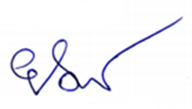                                                                  พ.ต.อ.     					    	        ( ยศศักดิ์   โพธิ์สุวรรณ )                                                                                      ผกก.สภ.ปราสาท